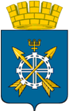 Комитет образования Администрации Заводоуковского городского округаМуниципальное автономное общеобразовательное учреждение Заводоуковского городского округа «Новозаимская средняя общеобразовательная школа имени Героя Советского Союза В.М.Важенина»УТВЕРЖДЕНОрешением Наблюдательного советаМАОУ «Новозаимская СОШ»                                                                       № 47      от «27» декабря 2018г.ПОЛОЖЕНИЕо закупке товаров, работ и услугдля нужд Муниципального автономного общеобразовательного учреждения Заводоуковского городского округа«Новозаимская средняя общеобразовательная школа имени Героя Советского Союза В.М.Важенина»с.Новая Заимка, 2018Содержание1. Термины и определения .......................................................................…...........32. Предмет и цели регулирования ...............................................…….......………53. Приоритет товаров российского происхождения, работ, услуг, оказываемых российскими лицами………………………………………………………………64. Информационное обеспечение закупок ........................................……............85. Комиссия по закупкам …………………………………………………...……106. Специализированная организация ……………………………………..…......147. Планирование закупок. Полномочия заказчика ……………………….….....148. Порядок формирования начальной (максимальной) цены договора….........169. Правила описания объекта закупки ……………………………………..........1910.  Единые требования, предъявляемые к участникам закупки....……............2011. Способы закупок. Форма закупки......………………………………....….....2312. Порядок осуществления конкурентных закупок …………………………...2313. Порядок проведения аукциона в электронной форме ...............….…... …..2714. Порядок проведения открытого конкурса…………………….…........….....3415. Открытый конкурс в электронной форме…………………………………...3816. Конкурс с ограниченным участием в электронной форме ............…...........4717. Порядок проведения запроса котировок ....................……………....….. …4818. Порядок проведения запроса котировок в электронной форме……...........5319. Порядок проведения запроса предложений ……………….………….........5820. Порядок проведения запроса предложений в электронной форме.………6221. Закупки у единственного поставщика …........................………............... ..6722. Антидемпинговые меры при проведении конкурентных закупок……….7223. Заключение договора по итогам проведения конкурентной закупки Ответственность сторон по договору. Особенности  исполнения договора…………………………………………………………….……………7324. Контроль процедур закупки. ………………………  . ……………………7525. Заключительные положения  ………………………………………………76Приложение № 1 ………………………………………………………………..771. ТЕРМИНЫ И ОПРЕДЕЛЕНИЯНастоящее Положение о закупках товаров, работ, услуг для нужд Автономного общеобразовательного учреждения Заводоуковского городского округа  «Новозаимская средняя общеобразовательная школа имени Героя Советского Союза В.М.Важенина» (далее — положение о закупках) разработано в соответствии с Конституцией Российской Федерации, Гражданским кодексом Российской Федерации, Бюджетным кодексом Российской Федерации, Федеральным законом от 26.05.2006 № 135-ФЗ «О защите конкуренции», Федеральным законом от 18.07.2011 № 223-ФЗ «О закупках товаров, работ, услуг отдельными видами юридических лиц» (далее – Федеральный закон № 223-ФЗ), иными федеральными законами и нормативно - правовыми актами Российской Федерации, Тюменской области, локальными актами учреждения.Положение о закупках устанавливает требования к закупке, в том числе порядок подготовки и проведения процедур закупки (включая способы закупки) и условия их применения, порядок заключения и исполнения договоров, а также иные связанные с обеспечением закупки положения.Положение о закупках, изменения, вносимые в такое положение, утверждаются наблюдательным советом учреждения. В настоящем Положении о закупках  применены следующие термины:Заказчик - Автономное общеобразовательное учреждение Заводоуковского городского округа  «Новозаимская средняя общеобразовательная школа имени Героя Советского Союза В.М.Важенина» (далее - заказчик).Участник закупки - юридическое лицо или несколько юридических лиц, выступающих на стороне одного участника закупки, независимо от организационно-правовой формы, формы собственности, места нахождения и места происхождения капитала, либо любое физическое лицо или несколько физических лиц, выступающих на стороне одного участника закупки, в том числе индивидуальный предприниматель или несколько индивидуальных предпринимателей, выступающих на стороне одного участника закупки, которые соответствуют требованиям, установленным в соответствии с настоящим Положением о закупке.При этом участник закупки утрачивает свой статус после истечения срока подачи заявок, если он не подал заявку на участие в такой процедуре. При использовании термина для описания порядка проведения конкретной закупки термин «участник закупки» может конкретизироваться: «участник конкурса», «участник аукциона», «участник запроса котировок», «участник запроса предложений».Комиссия по осуществлению конкурентной закупки (равно как закупочная комиссия, комиссия по закупкам) - коллегиальный орган, сформированный заказчиком, организатором закупки, для принятия решений в рамках конкурентной закупки в соответствии с настоящим Положением, с целью последующего заключения договора заказчиком по итогам проведения закупочной процедуры.При использовании термина для описания порядка проведения конкретной закупки термин «комиссия по осуществлению конкурентной закупки» может включать название конкретной закупки: «конкурсная комиссия», «аукционная комиссия», «комиссия по запросу котировок», «комиссия по запросу предложений».День – календарный день, за исключением случаев, когда в настоящем Положении о закупках срок устанавливается в рабочих днях.Закупочная документация (документация о закупке) - комплект утверждаемых документов и содержащий информацию о предмете закупки, начальной (максимальной) цене договора, описании объекта закупки, порядке и условиях участия в процедуре закупки, правилах (инструкция) оформления и подачи заявок участниками закупок, критериях определения победителя, об условиях договора, заключаемого по результатам процедуры закупки, и другие сведения в соответствии с п.10 ст.4 Федерального закона №223-ФЗ. При описании порядка проведения конкретной закупочной процедуры термин «документация о закупке» равнозначен терминам «конкурсная документация», «аукционная документация». При этом термины «конкурсная документация», «аукционная документация», не являются равнозначными между собой.Предмет закупки – конкретные товары, работы или услуги, которые предполагается поставить (выполнить, оказать) в объеме и на условиях, определенных в закупочной документации.Закупочная деятельность - деятельность заказчика, осуществляемая в соответствии с Федеральным законом от 18.07.2011 № 223-ФЗ «О закупках товаров, работ, услуг отдельными видами юридических лиц» (далее - Федеральный закон № 223-ФЗ) и настоящим Положением, направленная на удовлетворение потребностей заказчика в товарах, работах, услугах (равно продукция) и включающая в себя планирование закупок и заключение договоров, проведение процедур закупки, контроль заключения по результатам таких процедур договоров и мониторинг их исполнения, а также составление отчетности по результатам закупочной деятельностиПроцедура закупки (равно закупочная процедура, равно закупка) – совокупность и порядок действий, которые осуществляются заказчиком, предусмотренных настоящим Положением о закупках и направленных на определение поставщика (подрядчика, исполнителя), начиная с публикации извещения и документации об осуществлении закупки товаров, работ, услуг и завершаются заключением договора, с целью удовлетворения потребностей заказчика в товарах, работах, услугах с необходимыми показателями цены, качества, функциональности и надежности.Способы закупки – регламентированные настоящим Положением о закупках формы процедур закупки, отличающиеся друг от друга особенностями проведения закупочной процедуры.Победитель процедуры закупки - участник, который сделал лучшее предложение о цене договора (аукцион в электронной форме, запрос котировок), либо, предложивший лучшие условия исполнения договора (открытый конкурс, открытый конкурс в электронной форме, конкурс с ограниченным участием в электронной форме) в соответствии с условиями закупочной документации.Процедура закупки в электронной форме - процедура закупки, осуществляемая на электронной торговой площадке.Электронная торговая площадка (равно электронная площадка) - программно-аппаратный комплекс, предназначенный для проведения процедур закупки в электронной форме, в режиме реального времени на сайте в информационно-телекоммуникационной сети Интернет.Оператор электронной торговой площадки - юридическое лицо, владеющее электронной торговой площадкой, необходимыми для ее функционирования программно - аппаратными средствами и обеспечивающее проведение процедур закупок в электронной форме.Электронный документ - документ, в котором информация представлена в электронно-цифровой форме, подписанный электронной подписью в соответствии с Федеральным законом от 06.04.2011г. №63-Ф3 «Об электронной подписи».Заявка на участие в процедуре закупки– комплект документов, содержащий предложение участника процедуры закупки, направленное заказчику по форме и в порядке, установленном документацией о закупке.Лот– объем продукции, закупаемой в рамках одной процедуры, либо часть закупаемой продукции (явно обособленная в закупочной документации), на которую в рамках данной процедуры допускается подача отдельной заявки и заключение отдельного договора (многолотовая закупка).Единая информационная система в сфере закупок (далее - ЕИС) – аппаратно-программный комплекс, разработанный для федерального органа исполнительной власти, уполномоченного на ведение Единой информационной системы, обеспечивающий совокупность информации, содержащейся в базах данных, информационных технологий и технических средств, обеспечивающих формирование, обработку, хранение такой информации, а также ее предоставление с использованием официального сайта единой информационной системы в информационно-телекоммуникационной сети "Интернет" (далее - официальный сайт) по закупкам в соответствии с Федеральным законом № 223-ФЗ.Эксперт (экспертная организация) – физическое лицо, индивидуальный предприниматель или юридическое лицо, независимо от организационно-правовой формы, обладающее специальными знаниями, опытом, квалификацией в областях, относящихся к предмету закупки, и привлекаемое для их использования в рамках закупочной процедуры.Информационная система Тюменской области «Мониторинг цен» – совокупность баз данных информации о государственных и муниципальных закупках, закупках, осуществляемых в соответствии с Федеральным законом № 223-ФЗ, информационных технологий и технических средств, обеспечивающих ее обработку с целью формирования и обоснования начальной (максимальной) цены договора.2. ПРЕДМЕТ И ЦЕЛИ РЕГУЛИРОВАНИЯ2.1. Настоящее Положение разработано в целях своевременного и полного обеспечения потребностей заказчика в товарах, работах, услугах, свершенствования порядка и повышения эффективности закупок.2.2. Положение разработано в соответствии с Конституцией Российской Федерации, Гражданским кодексом Российской Федерации, Бюджетным кодексом Российской Федерации, Федеральным законом от 26.05.2006 № 135-ФЗ «О защите конкуренции», Федеральным законом № 223-ФЗ , иными федеральными законами и нормативно - правовыми актами Российской Федерации, Тюменской области, приказами и распоряжениями заказчика.2.3. Положение устанавливает требования к закупке, в том числе порядок подготовки и проведения процедур закупки (включая способы закупки) и условия их применения, порядок заключения и исполнения договоров, а также иные связанные с обеспечением закупки положения.2.4. Целями осуществления закупок являются:а) обеспечение единства экономического пространства, расширение возможностей участия юридических и физических лиц в закупках продукции для нужд заказчика и стимулирования такого участия, развития добросовестной конкуренции;б) создание условий для своевременного и полного удовлетворения потребностей заказчика в продукции с необходимыми показателями цены, качества и надежности;в) эффективное использование денежных средств;г) обеспечение гласности и прозрачности закупки;д) предотвращение коррупции и других злоупотреблений;2.5. При закупке товаров, работ, услуг заказчик руководствуется следующими принципами:а) информационная открытость закупки;б) равноправие, справедливость, отсутствие дискриминации и необоснованных ограничений конкуренции по отношению к участникам закупки;в) целевое и экономически эффективное расходование денежных средств на приобретение товаров, работ, услуг (с учетом, при необходимости, стоимости жизненного цикла закупаемой продукции) и реализация мер, направленных на сокращение издержек заказчика;г) отсутствие ограничения допуска к участию в закупке путем установления неизмеряемых требований к участникам закупки.3. ПРИОРИТЕТ ТОВАРОВ РОССИЙСКОГО ПРОИСХОЖДЕНИЯ, РАБОТ, УСЛУГ, ВЫПОЛНЯЕМЫХ, ОКАЗЫВАЕМЫХ РОССИЙСКИМИ ЛИЦАМИ3.1. Приоритет товаров российского происхождения, работ, услуг, выполняемых, оказываемых российскими лицами, при осуществлении закупок товаров, работ, услуг путем проведения конкурса, аукциона и иных способов закупки, за исключением закупки у единственного поставщика (исполнителя, подрядчика), по отношению к товарам, происходящим из иностранного государства, работам, услугам, выполняемым, оказываемым иностранными лицами (далее — приоритет).3.2. При осуществлении закупок товаров, работ, услуг путем проведения конкурса или иным способом, при котором победитель закупки определяется на основе критериев оценки и сопоставления заявок на участие в закупке, указанных в документации о закупке, или победителем, в котором признается лицо, предложившее наиболее низкую цену договора, оценка и сопоставление заявок на участие в закупке, которые содержат предложения о поставке товаров российского происхождения, выполнении работ, оказании услуг российскими лицами, по стоимостным критериям оценки производятся по предложенной в указанных заявках цене договора, сниженной на 15 процентов, при этом договор заключается по цене договора, предложенной участником в заявке на участие в закупке.3.3. При осуществлении закупок товаров, работ, услуг путем проведения аукциона или иным способом, при котором определение победителя проводится путем снижения начальной (максимальной) цены договора, указанной в извещении о закупке,  на "шаг", установленный в документации о закупке, в случае, если победителем закупки представлена заявка на участие в закупке, содержащая предложение о поставке товаров, происходящих из иностранных государств, или предложение о выполнении работ, оказании услуг иностранными лицами, договор с таким победителем заключается по цене, сниженной на 15 процентов от предложенной им цены договора.3.4. При осуществлении закупок товаров, работ, услуг путем проведения аукциона или иным способом, при котором определение победителя проводится путем снижения начальной (максимальной) цены договора, указанной в извещении о закупке, на "шаг", установленный в документации о закупке, в случае, если победителем закупки, при проведении которой цена договора снижена до нуля и которая проводится на право заключить договор, представлена заявка на участие в закупке, которая содержит предложение о поставке товаров, происходящих из иностранных государств, или предложение о выполнении работ, оказании услуг иностранными лицами, договор с таким победителем заключается по цене, увеличенной на 15 процентов от предложенной им цены договора.3.5. Для предоставления приоритета товарам российского происхождения, работам, услугам, выполняемым, оказываемым российскими лицами, при осуществлении закупок товаров, работ, услуг документация о закупке должна содержать следующие сведения:а) требование об указании (декларировании) участником закупки в заявке на участие в закупке (в соответствующей части заявки на участие в закупке, содержащей предложение о поставке товара) наименования страны происхождения поставляемых товаров;б) положение об ответственности участников закупки за представление недостоверных сведений о стране происхождения товара, указанного в заявке на участие в закупке;в) сведения о начальной (максимальной) цене единицы каждого товара, работы, услуги, являющихся предметом закупки;г) условие о том, что отсутствие в заявке на участие в закупке указания (декларирования) страны происхождения поставляемого товара не является основанием для отклонения заявки на участие в закупке и такая заявка рассматривается как содержащая предложение о поставке иностранных товаров;д) условие о том, что для целей установления соотношения цены предлагаемых к поставке товаров российского и иностранного происхождения, цены выполнения работ, оказания услуг российскими и иностранными лицами в случаях, предусмотренных подпунктами "г" и "д" пункта 6 постановления Правительства Российской Федерации от 16.09.2016 №925 «О приоритете товаров российского происхождения, работ, услуг, выполняемых, оказываемых российскими лицами, по отношению к товарам, происходящим из иностранного государства, работам, услугам, выполняемым, оказываемым иностранными лицами», цена единицы каждого товара, работы, услуги определяется как произведение начальной (максимальной) цены единицы товара, работы, услуги, указанной в документации о закупке в соответствии с подпунктом "в" настоящего пункта, на коэффициент изменения начальной (максимальной) цены договора по результатам проведения закупки, определяемый как результат деления цены договора, по которой заключается договор, на начальную (максимальную) цену договора;е) условие отнесения участника закупки к российским или иностранным лицам на основании документов участника закупки, содержащих информацию о месте его регистрации (для юридических лиц и индивидуальных предпринимателей), на основании документов, удостоверяющих личность (для физических лиц);ж) указание страны происхождения поставляемого товара на основании сведений, содержащихся в заявке на участие в закупке, представленной участником закупки, с которым заключается договор;з) положение о заключении договора с участником закупки, который предложил такие же, как и победитель закупки, условия исполнения договора или предложение которого содержит лучшие условия исполнения договора, следующие после условий, предложенных победителем закупки, который признан уклонившемся от заключения договора;и) условие о том, что при исполнении договора, заключенного с участником закупки, которому предоставлен приоритет в соответствии с настоящим постановлением, не допускается замена страны происхождения товаров, за исключением случая, когда в результате такой замены вместо иностранных товаров поставляются российские товары, при этом качество, технические и функциональные характеристики (потребительские свойства) таких товаров не должны уступать качеству и соответствующим техническим и функциональным характеристикам товаров, указанных в договоре.3.6. Приоритет не предоставляется в случаях, если:а) закупка признана несостоявшейся и договор заключается с единственным участником закупки;б) в заявке на участие в закупке не содержится предложений о поставке товаров российского происхождения, выполнении работ, оказании услуг российскими лицами;в) в заявке на участие в закупке не содержится предложений о поставке товаров иностранного происхождения, выполнении работ, оказании услуг иностранными лицами;г) в заявке на участие в закупке, представленной участником конкурса или иного способа закупки, при котором победитель закупки определяется на основе критериев оценки и сопоставления заявок на участие в закупке, указанных в документации о закупке, или победителем которой признается лицо, предложившее наиболее низкую цену договора, содержится предложение о поставке товаров российского и иностранного происхождения, выполнении работ, оказании услуг российскими и иностранными лицами, при этом стоимость товаров российского происхождения, стоимость работ, услуг, выполняемых, оказываемых российскими лицами, составляет менее 50 процентов стоимости всех предложенных таким участником товаров, работ, услуг;д) в заявке на участие в закупке, представленной участником аукциона или иного способа закупки, при котором определение победителя проводится путем снижения начальной (максимальной) цены договора, указанной в извещении о закупке, на "шаг", установленный в документации о закупке, содержится предложение о поставке товаров российского и иностранного происхождения, выполнении работ, оказании услуг российскими и иностранными лицами, при этом стоимость товаров российского происхождения, стоимость работ, услуг, выполняемых, оказываемых российскими лицами, составляет более 50 процентов стоимости всех предложенных таким участником товаров, работ, услуг.4. ИНФОРМАЦИОННОЕ ОБЕСПЕЧЕНИЕ ЗАКУПОК4.1. Положение о закупках, изменения, вносимые в указанное положение, подлежат обязательному размещению в ЕИС не позднее, чем в течение пятнадцати дней со дня утверждения. Информация о закупке подлежит обязательному размещению в соответствии с постановлением Правительства Российской Федерации от 10.09.2012 №908 «Об утверждении положения о размещении в единой информационной системе информации о закупке».4.2. Заказчик размещает в ЕИС планы закупки товаров, работ, услуг на срок не менее чем один год.4.3. При осуществлении закупки, за исключением закупки у единственного поставщика (исполнителя, подрядчика) и конкурентной закупки, осуществляемой закрытым способом, в ЕИС размещаются информация о закупке, в том числе извещение об осуществлении конкурентной закупки, документация о конкурентной закупке, за исключением запроса котировок в электронной форме, проект договора, являющийся неотъемлемой частью извещения об осуществлении конкурентной закупки и документации о конкурентной закупке, изменения, внесенные в эти извещение и документацию, разъяснения этой документации, протоколы, составляемые в ходе осуществления закупки, итоговый протокол, а также иная информация, размещение которой в ЕИС предусмотрено Федеральным законом № 223-ФЗ и положением о закупке, за исключением случаев, предусмотренных частями 15 и 16 статьи 4 Федерального закона № 223-ФЗ.4.4. В случае, если при заключении и исполнении договора изменяются объем, цена закупаемых товаров, работ, услуг или сроки исполнения договора по сравнению с указанными в итоговом проколе, не позднее чем в течение 10 (десяти) дней со дня внесения изменений в договор в ЕИС размещается информация об изменении договора с указанием измененных условий.4.5. Изменения, вносимые в извещение об осуществлении конкурентной закупки, документацию о конкурентной закупке, разъяснения положений документации о конкурентной закупке размещаются заказчиком в ЕИС не позднее чем в течение трех дней со дня принятия решения о внесении указанных изменений, предоставления указанных разъяснений.4.6. Протоколы, составляемые в ходе закупки, размещаются заказчиком в ЕИС не позднее, чем через три дня со дня подписания таких протоколов.4.7. В случае возникновения при ведении ЕИС федеральным органом исполнительной власти, уполномоченным на ведение ЕИС, технических или иных неполадок, блокирующих доступ к ЕИС в течение более чем одного рабочего дня,  информация, подлежащая размещению в ЕИС в соответствии с Федеральным законом № 223-ФЗ и настоящим Положением, размещается заказчиком на сайте заказчика zaimka-shkola.moy.su с последующим размещением ее в ЕИС в течение одного рабочего дня со дня устранения технических или иных неполадок, блокирующих доступ к ЕИС, и считается размещенной в установленном порядке.4.8. Размещение заказчиком в ЕИС и на сайте заказчика в соответствии с Федеральным законом № 223-ФЗ и  настоящим Положением информации о закупке, положения о закупке, плана закупки доступны для ознакомления без взимания платы.4.9. Заказчик не позднее 10-го числа месяца, следующего за отчетным месяцем, размещает в ЕИС:1. сведения о количестве и об общей стоимости договоров, заключенных заказчиком по результатам закупки товаров, работ, услуг, в том числе об общей стоимости договоров, информация о которых не внесена в реестр договоров в соответствии с частью 3 статьи 4.1 Федерального закона № 223-ФЗ;2. сведения о количестве и об общей стоимости договоров, заключенных заказчиком по результатам закупки у единственного поставщика (исполнителя, подрядчика);3. сведения о количестве и стоимости договоров, заключенных заказчиком с единственным поставщиком (исполнителем, подрядчиком) по результатам конкурентной закупки, признанной несостоявшейся.5. КОМИССИЯ ПО ОСУЩЕСТВЛЕНИЮ КОНКУРЕНТНОЙ ЗАКУПКИ5.1. В целях обеспечения проведения конкурентных закупок товаров, работ, услуг в соответствии с разделами 14-22 настоящего Положения (за исключением совместных закупок), а также осуществления закупки у единственного поставщика (исполнителя, подрядчика) в соответствии с п. 22.4. настоящего Положения, Заказчик создает комиссию по осуществлению конкурентной закупки (далее по тексту – закупочная комиссия, комиссия по закупкам). Комиссия по закупкам формируется в составе не менее 5 человек.5.2. В состав комиссии по закупкам могут входить как сотрудники заказчика, так и сторонние лица, в том числе представители учредителя (по согласованию). Количество сотрудников заказчика в составе комиссии по закупкам не должно составлять менее 1/3 от общего числа членов комиссии.5.3. Состав комиссии по закупкам утверждается приказом руководителя заказчика на неопределенный срок. Допускается создание заказчиком отдельных комиссий по закупке конкретных товаров, работ, услуг.Из числа членов комиссии по закупкам, являющихся сотрудниками заказчика, приказом руководителя заказчика назначаются председатель и секретарь комиссии.5.4. В состав комиссии по закупкам не могут включаться лица, лично заинтересованные в результатах закупки (представители участников закупки, подавших заявки на участие в закупке, состоящие в штате организаций, подавших указанные заявки), либо лица, на которых способны оказывать влияние участники закупки (в том числе лица, состоящие в браке с физическими лицами, являющимися выгодоприобретателями, единоличным исполнительным органом хозяйственного общества (директором, генеральным директором, управляющим, президентом и другими), членами коллегиального исполнительного органа хозяйственного общества, руководителем (директором, генеральным директором) учреждения или унитарного предприятия либо иными органами управления юридических лиц - участников закупки, с физическими лицами, в том числе зарегистрированными в качестве индивидуального предпринимателя, - участниками закупки либо являются близкими родственниками (родственниками по прямой восходящей и нисходящей линии (родителями и детьми, дедушкой, бабушкой и внуками), полнородными и неполнородными (имеющими общих отца или мать) братьями и сестрами), усыновителями или усыновленными указанных физических лиц.Член комиссии по закупкам, обнаруживший после подачи заявок участниками закупок на участие в закупке свою личную заинтересованность в результатах закупки, должен незамедлительно сделать заявление об этом председателю комиссии по закупкам или лицу, его замещающему. В таком случае член комиссии по закупкам, имеющий личную заинтересованность в результатах закупки, отстраняется от участия в ее работе по всем вопросам, касающимся соответствующей закупки.5.5. Члены комиссии по закупкам:- принимают решения о допуске или отказе в допуске к участию в конкурентной закупке;- подписывают все протоколы в ходе проведения конкурентной закупки;- осуществляют вскрытие конвертов с заявками или открывают доступ к электронным заявкам, рассмотрение, оценку и сопоставление заявок на участие в закупке, определяют победителя или принимают иное решение по результатам закупки;- предлагают заказчику заключить договор по результатам закупки или принимают иное решение;- осуществляют иные функции, предусмотренные настоящим Положением.Комиссия готовит и предоставляет руководителю Заказчика до 20 числа первого месяца квартала, следующего за отчетным годом, отчет об итогах закупочной деятельности Заказчика за предыдущий год, содержащий информацию об осуществленных закупках, в том числе о количестве проведенных закупок, общую сумму закупок, о проценте несостоявшихся закупок.5.6. Председатель комиссии по закупкам ведет заседание комиссии, вскрывает конверты с заявками на участие в процедуре закупки, открывает доступ к поданным в форме электронных документов заявкам на участие в закупке, а также осуществляет иные функции, предусмотренные настоящим Положением. Председатель комиссии вправе назначить лицо из членов комиссии, которое осуществляет вскрытие конвертов, открывает доступ к поданным в форме электронных документов заявкам на участие в закупке, а также осуществляет иные функции, предусмотренные настоящим Положением.Секретарь комиссии по закупкам осуществляет прием, регистрацию заявок, поступивших от участников закупок, обеспечивает их целостность и сохранность, оформляет протоколы в ходе закупки, своевременно уведомляет членов комиссии по закупкам о месте, дате и времени проведения заседания комиссии по закупкам, а также осуществляет иные функции, определенные настоящим Положением.5.7. Комиссия по закупкам правомочна осуществлять свои функции, если на заседании присутствует не менее половины общего числа ее членов. При отсутствии кворума заказчик на основании приказа руководителя заменяет отсутствующих членов комиссии по закупкам новыми лицами, с учетом требований, установленных данным разделом настоящего Положения, не допуская переноса даты и времени заседаний комиссии.5.8. Заседания комиссии по закупкам проводятся в очной форме. Принятие решения членами комиссии по закупкам путем проведения заочного голосования, а также делегирование ими своих полномочий иным лицам не допускается.5.9. Каждый член комиссии по закупкам имеет один голос. Члены комиссии не вправе воздерживаться от голосования при принятии решений. Решения принимаются простым большинством голосов членов комиссии, участвующих в заседании, при открытом голосовании. При равенстве голосов голос председателя комиссии по закупкам является решающим.5.10. При осуществлении функций, возложенных на комиссию по закупкам, членам комиссии запрещается:а) участвовать в переговорах с участниками закупки в период проведения закупки;б) создавать преимущественные условия участия в закупке товаров, работ, услуг участникам закупки;в) принимать решения путем проведения заочного голосования, а также делегировать свои полномочия иным лицам;г) отказаться от голосования;д) предоставлять информацию о ходе, результатах закупки товаров, работ, услуг, за исключением случаев, когда предоставление такой информации предусмотрено настоящим Положением, иными локальными актами заказчика, связанными с закупочной деятельностью, а также законодательством Российской Федерации.5.11. Комиссия по закупкам вправе:а) обращаться к структурным подразделениям заказчика для предоставления разъяснений на запросы участников закупок по предмету закупки, условий договора, обоснования начальной (максимальной) цены договора;б) в случае необходимости привлекать к своей работе экспертов.5.12. На члена комиссии по закупкам возлагается персональная ответственность за неисполнение или ненадлежащее исполнение функций члена комиссии в соответствии с настоящим Положением.5.13. Решения комиссии по закупкам оформляются протоколами, которые подписываются всеми членами комиссии, принявшими участие в заседании комиссии.5.14.Изменение состава комиссии по закупкам также оформляется распорядительными документами и допускается в случаях:прекращения полномочий лица, являющегося членом комиссии по закупкам;невозможности исполнения членом комиссии по закупкам своих обязанностей;длительного отсутствия члена комиссии по закупкам (командировка, отпуск, временная нетрудоспособность и т.п.).5.15. Решения Комиссии оформляются протоколами. Протоколы подписывают все члены Комиссии, принявшие участие в заседании.5.15.1. Протокол, составляемый комиссией по закупкам в ходе осуществления конкурентной закупки (по результатам этапа конкурентной закупки), должен содержать следующие сведения:1) дату подписания протокола;2) количество поданных на участие в закупке (этапе закупки) заявок, а также дату и время регистрации каждой заявки;3) результаты рассмотрения заявок на участие в закупке (если этапом закупки предусмотрена возможность рассмотрения и отклонения таких заявок) с указанием в том числе:а) количества заявок на участие в закупке, которые отклонены;б) оснований отклонения каждой заявки на участие в закупке с указанием положений документации о закупке, извещения о проведении запроса котировок, которым она не соответствует;4) результатов оценки заявок на участие в закупке с указанием итогового решения комиссии по осуществлению закупок о соответствии заявок требованиям документации о закупке, а также о присвоении им значений по каждому из предусмотренных критериев оценки (если этапом конкурентной закупки предусмотрена оценка таких заявок);5) причин, по которым конкурентная закупка признана несостоявшейся, в случае ее признания таковой;6) иные сведения в случае, если необходимость их указания в протоколе предусмотрена настоящим Положением о закупке.5.15.2. Протокол, составляемый комиссией по закупкам по итогам конкурентной закупки (далее – итоговый протокол), должен содержать следующие сведения:1) дату подписания протокола;2) количество поданных заявок на участие в закупке, а также дату и время регистрации каждой заявки;3) наименование (для юридического лица) или фамилия, имя, отчество (при наличии) (для физического лица) участника закупки, с которым планируется заключить договор (если по итогам закупки определен ее победитель), в том числе единственного участника закупки, с которым планируется заключить договор;4) порядковые номера заявок на участие в закупке (окончательных предложений) участников закупки в порядке уменьшения степени выгодности содержащихся в них условий исполнения договора, включая информацию о ценовых предложениях и (или) дополнительных ценовых предложениях участников закупки. Заявке на участие в закупке (окончательному предложению), в которой содержатся лучшие условия исполнения договора, присваивается первый номер. Если в нескольких заявках на участие в закупке (окончательных предложениях) содержатся одинаковые условия исполнения договора, меньший порядковый номер присваивается заявке на участие в закупке (окончательному предложению), которая поступила ранее других, содержащих такие же условия;5) результаты рассмотрения заявок на участие в закупке, окончательных предложений (если документацией о закупке, извещением об осуществлении закупки на последнем этапе проведения закупки предусмотрены рассмотрение таких заявок, окончательных предложений и возможность их отклонения) с указанием в том числе:а) количества заявок на участие в закупке, окончательных предложений, которые отклонены;б) оснований отклонения каждой заявки на участие в закупке (окончательного предложения) с указанием положений документации о закупке, извещения о проведении запроса котировок, которым не соответствует заявка (окончательное предложение);6) результатов оценки заявок на участие в закупке, окончательных предложений (если документацией о закупке на последнем этапе ее проведения предусмотрена оценка заявок, окончательных предложений) с указанием решения комиссии по осуществлению закупок о присвоении каждой заявке (окончательному предложению) значения по каждому из предусмотренных критериев оценки (если этапом закупки предусмотрена оценка таких заявок);7) причин, по которым закупка признана несостоявшейся, в случае признания ее таковой;8) иные сведения в случае, если необходимость их указания в протоколе предусмотрена настоящим Положением о закупке.5.15. В своей деятельности комиссия по закупкам, привлекаемые эксперты (экспертные организации) руководствуются Гражданским кодексом Российской Федерации, иными федеральными законами, нормативными правовыми актами Правительства Российской Федерации, настоящим Положением, извещением о проведении закупки и документацией о закупке со всеми приложениями, изменениями и дополнениями.6. СПЕЦИАЛИЗИРОВАННАЯ ОРГАНИЗАЦИЯ6.1. Заказчик вправе привлечь на основе договора специализированную организацию для осуществления отдельных функций и полномочий заказчика по определению поставщика (исполнителя, подрядчика) путем проведения конкурса (открытого конкурса, конкурса в электронной форме, конкурса с ограниченным участием в электронной форме), аукциона (аукциона в электронной форме), запроса котировок (в том числе в электронной форме), запроса предложений (в том числе в электронной форме), для разработки извещения и конкурсной документации, извещения и документации об аукционе, извещения о запросе котировок (извещение о проведении запроса котировок в электронной форме), извещения и документации о запросе предложений (в том числе в электронной форме), опубликования и размещения извещения об осуществлении конкурентной закупки, документации о проведении конкурентной закупки в ЕИС и на электронной торговой площадке и выполнения иных функций, связанных с обеспечением проведения определения поставщика (исполнителя, подрядчика) до заключения договора заказчиком с победителем (единственным участником закупки).7. ПЛАНИРОВАНИЕ ЗАКУПОК. ПОЛНОМОЧИЯ ЗАКАЗЧИКА7.1.Порядок формирования плана закупки товаров, работ, услуг, порядок и сроки размещения в ЕИС такого плана, требования к форме такого плана устанавливаются Правительством Российской Федерации.7.2. Планирование закупок товаров, работ, услуг Заказчика проводится в соответствии с внутренними документами Заказчика путем составления плана закупок на календарный год и его размещения в ЕИС. План закупок Заказчика является основанием для осуществления закупок.7.3. Планирование закупок осуществляется исходя из оценки потребностей Заказчика в товарах, работах, услугах.7.4. План закупок утверждается руководителем Заказчика.7.5. Внесение изменений в план закупки утверждается руководителем заказчика. Изменения вступают в силу с даты, установленной в приказе о внесении изменений.Внесение изменений в план закупки, размещенного в ЕИС, осуществляется не позднее дня размещения в ЕИС извещения об осуществлении закупки.   7.6. План закупки является основанием для действий Заказчика по осуществлению закупки товаров, работ, услуг в соответствии с настоящим Положением.7.7. Планирование закупок осуществляется после утверждения плана финансово-хозяйственной деятельности Заказчика.7.8. При составлении плана закупок учитываются все предполагаемые закупки товаров, работ, услуг Заказчика. При осуществлении планирования необходимо стремиться к консолидации однотипных закупок с целью повышения эффективности их проведения.         7.9. Запрещается дробить объем отдельной закупки с целью снижения плановой стоимости закупки и/или начальной (максимальной) цены договора для получения возможности осуществить закупку неконкурентным способом (у единственного поставщика).Под дроблением понимается уменьшение объема отдельной закупки, ее плановой стоимости и/или начальной максимальной цены договора при условии, что Заказчику потребность в таких товарах, работах, услугах на плановый период заранее известна и не существует препятствий технологического или экономического характера, не позволяющих провести одну процедуру для закупки всего объема требуемого товара, работы, услуги.	7.10. При подготовке плана закупок следует учитывать долгосрочные договоры, ранее заключенные для исполнения в планируемом периоде, а также объемы запасов, чтобы исключить дублирование приобретения товаров, работ, услуг.          7.11. Заказчик (уполномоченное внутренними документами заказчика лицо) при подготовке и проведении процедуры закупки осуществляет следующие функции и полномочия:- формирует потребности в товаре, работе, услуге;- проводит обоснование начальной (максимальной) цены договора;- определяет предмет закупки и способ ее проведения;- разрабатывает формы документов, применяемых при закупках;- разрабатывает извещение, документацию о закупке согласно требованиям законодательства и настоящего Положения (для разработки технического задания могут привлекаться как специалисты Заказчика, так и специалисты из других организаций);- размещает в ЕИС извещение о проведении закупки, документацию о закупке, описание объекта закупки, проект договора, разъяснения положений документации о закупке и внесение в нее изменений;- готовит разъяснения положений документации о закупке и внесение в нее изменений при необходимости;- заключает договор по итогам процедуры закупки;- контролирует исполнение договора;- осуществляет иные действия, прямо предусмотренные настоящим Положением.	7.12.	Корректировка плана закупок может осуществляться в том числе в случае:а) корректировки бюджета, инвестиционной, производственной и иных программ и мероприятий заказчика, если данные корректировки меняют сведения, указанные в плане закупки;б) изменения более чем на 10 процентов стоимости планируемых к приобретению товаров (работ, услуг), выявленного в результате подготовки к процедуре проведения конкретной закупки, вследствие чего невозможно осуществление закупки в соответствии с планируемым объемом денежных средств, предусмотренным планом закупки;в) изменения предмета (объекта) закупки, способа осуществления и формы закупки, потребности в товарах, работах, услугах, сроков их приобретения и условий исполнения договора, указанных в плане закупок, в том числе при проведении повторной закупки;г) изменения стоимости планируемых к приобретению товаров (работ, услуг) путем проведения совместных закупок, выявленного в результате подготовки к процедуре проведения конкретной закупки, вследствие чего невозможно осуществление закупки в соответствии с планируемым объемом денежных средств, предусмотренным планом закупки.д) изменение до начала закупки срока исполнения договора, порядка оплаты или размера аванса;е) изменение даты начала закупки и (или) способа закупки, отмена заказчиком закупки, предусмотренной планом закупок;ж) образовавшаяся экономия по результатам проведенных конкурентных процедур;з) возникновение обстоятельств, предвидеть которые на дату утверждения плана закупок было невозможно.8. ПОРЯДОК ФОРМИРОВАНИЯ НАЧАЛЬНОЙ (МАКСИМАЛЬНОЙ) ЦЕНЫ ДОГОВОРА8.1. Заказчик формирует начальную (максимальную) цену договора или цену договора, заключаемого с единственным поставщиком в соответствии с настоящим Положением, за исключением случаев, если закупка не превышает 100 (сто) тысяч рублей (включительно), с учетом налогов, сборов и иных обязательных платежей, а также в случае осуществления закупки у единственного поставщика в соответствии с  пунктами 21.3.5, 21.3.6, 21.3.17, 21.3.19 раздела 21 Положения.8.2. Начальная (максимальная) цена договора или цена договора, заключаемого с единственным поставщиком, определяется заказчиком посредством применения следующего метода или нескольких следующих методов:1) метод сопоставимых рыночных цен (анализа рынка);2) тарифный метод;3) проектно-сметный и (или) сметный метод;4) затратный метод;5) иные методы.8.3. Метод сопоставимых рыночных цен (анализа рынка) заключается в установлении начальной (максимальной) цены договора на основании информации о рыночных ценах идентичных товаров, работ, услуг, планируемых к закупкам, или при их отсутствии однородных товаров, работ, услуг.8.4. При направлении потенциальным поставщикам (исполнителям, подрядчикам) запросов о цене товара (работы, услуги) при определении начальной (максимальной) цены договора способом сопоставимых рыночных цен, заказчиком в запросе указываются основные условия исполнения договора, способные повлиять на формирование затратной базы со стороны поставщика (исполнителя, подрядчика). К числу таких условий относятся в том числе:- способ закупки;- сроки (периоды) поставки товаров, выполнения работ, оказания услуг;- место и условия поставки товаров, выполнения работ, оказания услуг;- порядок формирования цены договора, то есть, какие расходы (в том числе налоги, расходы на перевозку и иные расходы) в себя должна включать цена договора;- срок и условия оплаты поставок товаров, выполнения работ, оказания услуг;- размер обеспечения исполнения обязательств по договору;- сроки и объем гарантий качества8.5.При применении метода сопоставимых рыночных цен (анализ рынка) заказчик должен получить не менее трех ценовых предложений. Источниками ценовых предложений в целях формирования начальной максимальной цены договора могут являться реестр договоров, заключенных заказчиками, данные информационной системы Тюменской области "Мониторинг цен" (далее - ИС "Мониторинг цен"), запросы о предоставлении ценовой информации.8.5.1. При определении начальной максимальной цены договора методом сопоставимых рыночных цен заказчик вправе использовать в качестве обоснования начальной максимальной цены договора полученное им наименьшее ценовое предложение при условии непревышения им рекомендуемой цены закупки, содержащейся в выписке из ИС "Мониторинг цен" в случае наличия в ИС "Мониторинг цен" информации об идентичных (однородных) товарах, работах, услугах.Выписка из ИС "Мониторинг цен" является документом, использованным при определении, обосновании начальной (максимальной) цены договора, и подлежит хранению с иными документами о закупке.8.6. При осуществлении закупки неконкурентным способом (закупка у единственного источника), за исключением закупки стоимостью до 100 (ста) тысяч рублей (включительно), с учетом налогов, сборов и иных обязательных платежей, с применением метода сопоставимых рыночных цен (анализа рынка) при обосновании начальной (максимальной) цены договора, основанного на информации о ценах товаров, работ, услуг, полученной по запросу заказчика у поставщиков (подрядчиков, исполнителей), заказчик применяет наименьшее значение цены полученных предложений.8.7. Обоснование начальной (максимальной) цены договора, за исключением закупки стоимостью до 100 (ста) тысяч рублей (включительно), с учетом налогов, сборов и иных обязательных платежей, оформляется в виде документа, в котором, в том числе, указываются:- метод(ы) формирования начальной (максимальной) цены договора;- реквизиты коммерческих предложений поставщиков (исполнителей, подрядчиков), полученных в ответ на запрос заказчика, в случае направления заказчиком такого запроса;- реквизиты договора в случае выбора заказчиком в качестве источника информации о ценах товаров (работ, услуг) ранее заключенного заказчиком договора;- адрес соответствующей страницы в информационно-телекоммуникационной сети Интернет, если источником информации о ценах являются данные из информационно-телекоммуникационной сети Интернет;- подробный расчет начальной (максимальной) цены договора, если заказчик осуществляет расчет начальной (максимальной) цены договора;- при осуществлении закупки конкурентным способом с применением метода сопоставимых рыночных цен (анализа рынка) при обосновании начальной (максимальной) цены договора, основанного на информации о ценах товаров, работ, услуг, полученной по запросу заказчика у поставщиков (исполнителей, подрядчиков), заказчик указывает расчет среднего значения цены либо наименьшее значение цены;- иные реквизиты источников информации, на основании которых установлена начальная (максимальная) цена договора.8.8. Сформированный документ обоснования начальной (максимальной) цены договора выводится на бумажном носителе и подписывается уполномоченным лицом заказчика.8.9. Материалы обоснования начальной (максимальной) цены договора, в том числе графические изображения снимков экрана («скриншот»), хранятся вместе с документацией о закупке.8.10. Обоснование начальной (максимальной) цены договора формируется до момента опубликования извещения о закупке или заключения договора, если договор заключается с единственным поставщиком.8.11. При применении метода сопоставимых рыночных цен (анализа рынка) заказчик может использовать обоснованные им коэффициенты или индексы для пересчета цен товаров, работ, услуг с учетом различий в характеристиках товаров, коммерческих и (или) финансовых условий поставок товаров, выполнения работ, оказания услуг.8.12. В целях применения метода сопоставимых рыночных цен (анализа рынка) может использоваться общедоступная информация о ценах товаров, работ, услуг, которая может быть использована для целей определения начальной (максимальной) цены договора, к которой относится:1) информация о ценах товаров, работ, услуг, содержащаяся в договорах (контрактах), размещенных в реестре контрактов (договоров) в соответствии с требованиями Федерального закона № 44-ФЗ, Федерального закона № 223-ФЗ;2) информация о ценах товаров, работ, услуг, содержащаяся в рекламе, каталогах, описаниях товаров и в других предложениях, обращенных к неопределенному кругу лиц;3) информация о котировках на российских биржах и иностранных биржах;4) информация о котировках на электронных площадках;5) данные государственной статистической отчетности о ценах товаров, работ, услуг;6) информация о ценах товаров, работ, услуг, содержащаяся в официальных источниках информации уполномоченных государственных органов и муниципальных органов в соответствии с законодательством Российской Федерации, законодательством субъектов Российской Федерации, муниципальными нормативными правовыми актами, в официальных источниках информации иностранных государств, международных организаций или иных общедоступных изданиях;7) информация информационно-ценовых агентств, общедоступные результаты изучения рынка, а также результаты изучения рынка, проведенного по инициативе заказчика, в том числе на основании договора, при условии раскрытия методологии расчета цен, иные источники информации.8.13. Метод сопоставимых рыночных цен (анализа рынка) является приоритетным для определения начальной (максимальной) цены договора.8.14. Проектно-сметный метод и (или) сметный (локально-сметный) метод заключается в определении начальной (максимальной) цены договора, цены договора, заключаемого с поставщиком (подрядчиком, исполнителем), на:1) строительство, реконструкцию, капитальный ремонт объекта капитального строительства на основании проектной документации в соответствии с методиками и нормативами (государственными элементными сметными нормами) строительных работ и специальных строительных работ, утвержденными федеральным органом исполнительной власти, осуществляющим функции по выработке государственной политики и нормативно-правовому регулированию в сфере строительства;2) ремонтные работы на основании сметы (локального сметного расчета), составленного Заказчиком в соответствии с методиками и нормативами (государственными элементными сметными нормами) строительных работ и специальных строительных работ, утвержденными федеральным органом исполнительной власти, осуществляющим функции по выработке государственной политики и нормативно-правовому регулированию в сфере строительства.8.15. Затратный метод применяется в случае невозможности применения иных методов, предусмотренных настоящим Положением, или в дополнение к указанным методам. Данный метод заключается в определении начальной (максимальной) цены договора, цены договора, заключаемого с единственным поставщиком (подрядчиком, исполнителем), как суммы произведенных затрат и обычной для определенной сферы деятельности прибыли. При этом учитываются обычные в подобных случаях прямые и косвенные затраты на производство или приобретение и (или) реализацию товаров, работ, услуг, затраты на транспортировку, хранение, страхование и иные затраты.8.16. В случае невозможности применения для определения начальной (максимальной) цены договора, цены договора, заключаемого с единственным поставщиком (подрядчиком, исполнителем), методов, указанных в пунктах 6-3 – 6.7. настоящего Положения, Заказчик вправе применить иные методы. В этом случае в обоснование начальной (максимальной) цены договора, Заказчик обязан включить обоснование невозможности применения указанных методов.8.17. Начальная (максимальная) цена договора, заключаемого с единственным поставщиком, определяется и обосновывается Заказчиком посредством применения методов, указанных в настоящем Положении.8.18. К общедоступной информации о ценах товаров, работ, услуг, которая может быть использована для целей определения начальной (максимальной) цены договора, заключаемого с единственным поставщиком (подрядчиком, исполнителем), относятся:1) информация о ценах товаров, работ, услуг, содержащаяся в договорах (контрактах), которые исполнены и по которым не взыскивались неустойки (штрафы, пени) в связи с неисполнением или ненадлежащим исполнением обязательств, предусмотренных этими договорами (контрактами);2) информация о ценах товаров, работ, услуг, содержащаяся в рекламе, каталогах, описаниях товаров и в других предложениях, обращенных к неопределенному кругу лиц и признаваемых в соответствии с гражданским законодательством публичными офертами;3) информация о котировках на электронных площадках;4) данные государственной статистической отчетности о ценах товаров, работ, услуг;9. ПРАВИЛА ОПИСАНИЯ ПРЕДМЕТА ЗАКУПКИ9.1. При описании в документации о конкурентной закупке предмета закупки заказчик должен руководствоваться следующими правилами:1) в описании предмета закупки указываются функциональные характеристики (потребительские свойства), технические и качественные характеристики, а также эксплуатационные характеристики (при необходимости) предмета закупки;2) в описание предмета закупки не должны включаться требования или указания в отношении товарных знаков, знаков обслуживания, фирменных наименований, патентов, полезных моделей, промышленных образцов, наименование страны происхождения товара, требования к товарам, информации, работам, услугам при условии, что такие требования влекут за собой необоснованное ограничение количества участников закупки, за исключением случаев, если не имеется другого способа, обеспечивающего более точное и четкое описание указанных характеристик предмета закупки;3) в случае использования в описании предмета закупки указания на товарный знак необходимо использовать слова "(или эквивалент)", за исключением случаев:а) несовместимости товаров, на которых размещаются другие товарные знаки, и необходимости обеспечения взаимодействия таких товаров с товарами, используемыми заказчиком;б) закупок запасных частей и расходных материалов к машинам и оборудованию, используемым заказчиком, в соответствии с технической документацией на указанные машины и оборудование;в) закупок товаров, необходимых для исполнения государственного или муниципального контракта;9.2. Документация о закупке в соответствии с требованиями, указанными в п. 9.1. настоящего раздела, должна содержать показатели, позволяющие определить соответствие закупаемых товара, работы, услуги установленным заказчиком требованиям. При этом указываются максимальные и (или) минимальные значения таких показателей, значения показателей, выраженных в диапазоне, а также значения показателей, которые не могут изменяться.9.3. Требования к гарантийному сроку (гарантийные обязательства) товара, работы, услуги и (или) объему предоставления гарантий их качества, к гарантийному обслуживанию товара, к расходам на эксплуатацию товара, к обязательности осуществления монтажа и наладки товара, к обучению лиц, осуществляющих использование и обслуживание товара, устанавливаются заказчиком при необходимости. В случае определения поставщика машин и оборудования заказчик устанавливает в документации о закупке требования к гарантийному сроку товара и (или) объему предоставления гарантий его качества, к гарантийному обслуживанию товара, к расходам на обслуживание товара в течение гарантийного срока, а также к осуществлению монтажа и наладки товара, если это предусмотрено технической документацией на товар. В случае определения поставщика новых машин и оборудования заказчик устанавливает в документации о закупке требования к предоставлению гарантии производителя и (или) поставщика данного товара и к сроку действия такой гарантии. Предоставление такой гарантии осуществляется не позднее (либо одновременно) с передачей товара, работы или услуги.10. Единые требования, предъявляемые к участникам закупки10.1. Участник закупки должен обладать гражданской правоспособностью в полном объеме для заключения и исполнения договора по результатам процедуры закупки, а также соответствовать следующим единым требованиям, предъявляемым к участникам закупки:1) соответствие требованиям, установленным в соответствии с законодательством Российской Федерации к лицам, осуществляющим поставку товара, выполнение работы, оказание услуги, являющихся объектом закупки; 2) непроведение ликвидации участника закупки - юридического лица и отсутствие решения арбитражного суда о признании участника закупки - юридического лица или индивидуального предпринимателя несостоятельным (банкротом) и об открытии конкурсного производства; 3) неприостановление деятельности участника закупки в порядке, установленном Кодексом Российской Федерации об административных правонарушениях, на дату подачи заявки на участие в закупке; 4) отсутствие у участника закупки недоимки по налогам, сборам, задолженности по иным обязательным платежам в бюджеты бюджетной системы Российской Федерации (за исключением сумм, на которые предоставлены отсрочка, рассрочка, инвестиционный налоговый кредит в соответствии с законодательством Российской Федерации о налогах и сборах, которые реструктурированы в соответствии с законодательством Российской Федерации, по которым имеется вступившее в законную силу решение суда о признании обязанности заявителя по уплате этих сумм исполненной или которые признаны безнадежными к взысканию в соответствии с законодательством Российской Федерации о налогах и сборах) за прошедший календарный год, размер которых превышает двадцать пять процентов балансовой стоимости активов участника закупки, по данным бухгалтерской отчетности за последний отчетный период. Участник закупки считается соответствующим установленному требованию в случае, если им в установленном порядке подано заявление об обжаловании указанных недоимки, задолженности и решение по такому заявлению на дату рассмотрения заявки на участие в определении поставщика (исполнителя, подрядчика) не принято; 5) отсутствие у участника закупки - физического лица либо у руководителя, членов коллегиального исполнительного органа, лица, исполняющего функции единоличного исполнительного органа, или главного бухгалтера юридического лица - участника закупки судимости за преступления в сфере экономики и (или) преступления, предусмотренные статьями 289, 290, 291, 291.1 Уголовного кодекса Российской Федерации (за исключением лиц, у которых такая судимость погашена или снята), а также неприменение в отношении указанных физических лиц наказания в виде лишения права занимать определенные должности или заниматься определенной деятельностью, которые связаны с поставкой товара, выполнением работы, оказанием услуги, являющихся объектом осуществляемой закупки, и административного наказания в виде дисквалификации; 6) участник закупки - юридическое лицо, которое в течение двух лет до момента подачи заявки на участие в закупке не было привлечено к административной ответственности за совершение административного правонарушения, предусмотренного статьей 19.28 Кодекса Российской Федерации об административных правонарушениях;7) участник закупки не является офшорной компанией;8) обладание участником закупки исключительными правами на результаты интеллектуальной деятельности, если в связи с исполнением договора заказчик приобретает права на такие результаты, за исключением случаев заключения договоров на создание произведений литературы или искусства, исполнения, на финансирование проката или показа национального фильма;9) отсутствие между участником закупки и заказчиком конфликта интересов, под которым понимаются случаи, при которых руководитель заказчика, член комиссии по осуществлению закупок, состоят в браке с физическими лицами, являющимися выгодоприобретателями, единоличным исполнительным органом хозяйственного общества (директором, генеральным директором, управляющим, президентом и другими), членами коллегиального исполнительного органа хозяйственного общества, руководителем (директором, генеральным директором) учреждения или унитарного предприятия либо иными органами управления юридических лиц - участников закупки, с физическими лицами, в том числе зарегистрированными в качестве индивидуального предпринимателя, - участниками закупки либо являются близкими родственниками (родственниками по прямой восходящей и нисходящей линии (родителями и детьми, дедушкой, бабушкой и внуками), полнородными и неполнородными (имеющими общих отца или мать) братьями и сестрами), усыновителями или усыновленными указанных физических лиц. Под выгодоприобретателями для целей настоящей статьи понимаются физические лица, владеющие напрямую или косвенно (через юридическое лицо или через несколько юридических лиц) более чем десятью процентами голосующих акций хозяйственного общества либо долей, превышающей десять процентов в уставном капитале хозяйственного общества.10.2. Заказчик вправе установить в закупочной документации требование об:- отсутствии сведений об участнике в реестре недобросовестных поставщиков, предусмотренных Федеральным законом №223-ФЗ, Федеральным законом  № 44-ФЗ;- отсутствии аффилированности между участником закупки и Заказчиком.10.3. Участник закупки должен обладать оборудованием и другими материально-техническими возможностями, а также кадровыми ресурсами, финансовыми ресурсами, необходимыми для исполнения договора на поставку товара, выполнение работ, оказание услуг, деловой репутацией, опытом, если указанные требования и критерии содержатся в документации процедуры закупки.10.4. Указанные в настоящем разделе требования предъявляются в равной мере ко всем участникам закупок, в том числе требования предъявляются к группе лиц, в случае, если на стороне участника закупки выступают несколько лиц.10.5. Комиссия по закупкам вправе проверять соответствие участника закупок на соответствие требованиям, указанным, в подпунктах 2-6, 9 пункта 10.1. настоящего раздела, а также дополнительным требованиям, указанным в п. 10.7. настоящего раздела. В случае, установления комиссией по закупкам недостоверных сведений в заявке участника закупок о соответствии требованиям, указанным, в подпунктах 2-6, 9 пункта 11.1. настоящего раздела и дополнительным требованиям, указанным в п. 11.7. настоящего раздела, такой участник закупки отстраняется от участия в процедуре закупки в любой момент до заключения договора или заказчик отказывается от заключения договора с победителем процедуры закупок, единственным участником процедуры закупок.10.6. Заказчиком устанавливается Перечень отдельных видов товаров, работ, услуг, закупки которых осуществляются путем проведения конкурсов с ограниченным участием в электронной форме или аукционов в электронной форме и дополнительные требования, в том числе к наличию:1) финансовых ресурсов для исполнения договора;2) на праве собственности или ином законном основании оборудования и других материальных ресурсов для исполнения договора;3) опыта работы, связанного с предметом договора, и деловой репутации;4) необходимого количества специалистов и иных работников определенного уровня квалификации для исполнения договора.В случае, если в отношении участников закупки предъявляются дополнительные требования в соответствии с указанным в настоящем пункте Положения, такие дополнительные требования не могут применяться в качестве критериев оценки заявок (предложений) путем провидения открытых конкурсов с ограниченным участием в электронной форме.10.7. Перечень отдельных видов товаров, работ, услуг и дополнительных требований к участникам закупок устанавливается в Приложении № 1 к настоящему Положению.10.8. Перечень отдельных видов товаров, работ, услуг, содержит перечень документов для участников закупок, которые подтверждают соответствие участников закупок дополнительным требованиям, указанным в пункте 11.7. настоящего раздела.10.9. Заказчик не вправе устанавливать в закупочной документации иные требования к участникам закупок, которые прямо не предусмотрены настоящим Положением.11.СПОСОБЫ ЗАКУПОК. ФОРМА ЗАКУПКИ11.1. Под закупками товаров, работ, услуг понимается заключение любых возмездных гражданско-правовых договоров с юридическими и физическими лицами, в том числе индивидуальными предпринимателями, в которых Заказчик выступает в качестве плательщика денежных средств другой стороне по такому договору.11.2. Решение о способе закупки товаров (работ, услуг) принимает Заказчик. Заказчик вправе использовать конкурентные и неконкретные способы закупки.Конкурентной закупкой является закупка, осуществляемая с соблюдением условий, предусмотренных частью 3 статьи 3 Федерального закона №223-ФЗ. 11.3. Заказчик вправе осуществлять конкурентные закупки следующими способами: путем проведения торгов (конкурс (открытый конкурс, конкурс в электронной форме, закрытый конкурс);аукцион (открытый аукцион, аукцион в электронной форме, закрытый аукцион); запрос котировок (запрос котировок в электронной форме, закрытый запрос котировок);запрос предложений (запрос предложений в электронной форме, закрытый запрос предложений).Конкурентные закупки могут включать в себя один или несколько этапов.11.4. Неконкурентной закупкой является закупка, условия осуществления которой не соответствуют условиям, предусмотренным частью 3 статьи 3 Федерального закона №223-ФЗ. 11.5. Неконкурентные закупки:- закупка у единственного поставщика (исполнителя, подрядчика), в том числе в электронной форме.11.6.  Порядок подготовки и осуществления закупки у единственного поставщика (исполнителя, подрядчика), в том числе в электронной форме и исчерпывающий перечень случаев проведения такой закупки устанавливается настоящим Положением о закупках.11.7. Конкурентная закупка осуществляется в порядке, предусмотренном статьей 3.2. Федерального закона №223-ФЗ, и на основании требований, предусмотренных статьями 3.3. и .3.4. Федерального закона №223-ФЗ. 11.8. Осуществление закупки в электронной форме является обязательным, если Заказчиком закупаются товары, работы, услуги, включенные в Перечень товаров, работ, услуг, закупка которых осуществляется в электронной форме, утвержденный Правительством Российской Федерации.11.9. Участнику конкурентной закупки в электронной форме для участия в конкурентной закупке в электронной форме необходимо получить аккредитацию на электронной площадке в порядке, установленном оператором электронной площадки.12. ПОРЯДОК ОСУЩЕСТВЛЕНИЯ КОНКУРЕНТНОЙ ЗАКУПКИ12.1. Предоставление разъяснений по положениям извещения об осуществлении конкурентной закупки и (или) документации о конкурентной закупке:12.1.1. Любой участник закупки вправе направить заказчику запрос о даче разъяснений положений извещения об осуществлении конкурентной закупки и (или) документации о конкурентной закупке.В случае, если закупка осуществляется в электронной форме участник закупки направляет запрос о даче разъяснений положений извещения об осуществлении закупки и (или) документации о закупке через оператора электронной торговой площадки.В случае, если закупка осуществляется не в электронной форме (бумажная форма) участник закупки направляет в письменной форме на бумажном носителе запрос о даче разъяснений положений извещения об осуществлении закупки и (или) документации о закупке на почтовый адрес заказчика, указанный в извещении об осуществлении конкурентной закупки.В таком запросе о даче разъяснений участник закупки обязан указать почтовый или электронный адрес, на который заказчик направляет разъяснения документации о конкурентной закупки. В случае, если адрес в запросе о даче разъяснений не указан, заказчик не несет ответственности за невозможность направления, такому участнику закупки разъяснений положений о документации о конкурентной закупки.Запрос о даче разъяснений оформляется по форме, установленной извещением об осуществлении конкурентной закупки и (или) документации о конкурентной закупке. Запрос о даче разъяснений в обязательном порядке должен быть подписан руководителем участника закупки и скреплен печатью (при наличии). В случае, если запрос о даче разъяснений подписан представителем участника закупки, к запросу прилагается копия доверенности на право осуществления таких действий от имени участника закупки.При этом, участник закупки вправе направить не более трех запросов по одной закупке, независимо от формы и способа проведения закупки.12.1.2. В течение трех рабочих дней с даты поступления запроса, указанного в пункте 12.1. настоящего Положения, заказчик осуществляет разъяснение положений документации о конкурентной закупке и размещает их в ЕИС с указанием предмета запроса, но без указания участника такой закупки, от которого поступил указанный запрос. При этом заказчик вправе не осуществлять такое разъяснение в случае, если указанный запрос поступил позднее чем за три рабочих дня до даты окончания срока подачи заявок на участие в такой закупке.12.1.3. Разъяснения положений документации о конкурентной закупке не должны изменять предмет закупки и существенные условия проекта договора.12.1.4. Разъяснения положений документации о конкурентной закупке направляются участнику закупки, направившему запрос о даче разъяснений на почтовый или электронный адрес, указанный в запросе на разъяснение и размещаются заказчиком в ЕИС не позднее чем в течение трех дней со дня предоставления указанных разъяснений.12.2. Порядок предоставления документации о конкурентной закупки. Плата, взимаемая за предоставление документации о конкурентной закупки:12.2.1. Предоставление документации о конкурентной закупки до размещения извещения об осуществлении закупки и (или) документации о закупке не допускается.12.2.2. После даты размещения извещения об осуществлении закупки и (или) документации о закупке не в электронной форме (в бумажной форме) заказчик на основании поданного в письменной форме на бумажном носителе заявления любого заинтересованного лица в течение одного рабочего дня с даты получения соответствующего заявления обязан предоставить такому лицу документацию о закупке в порядке, указанном в документации о конкурентной закупке.12.2.3. Документация о конкурентной закупке предоставляется бесплатно на сайте: www.zakupki.gov.ru и/или по адресу, указанному в документации о закупке.12.2.4. Документация о конкурентной закупке предоставляется на русском языке.12.3. Изменения, вносимые в извещение об осуществлении конкурентной закупки, документацию о конкурентной закупке:12.3.1. Заказчик вправе принять решение о внесении изменений в извещение об осуществлении конкурентной закупки, документацию о конкурентной закупке не позднее, чем за 5 (пять) дней до даты окончания подачи заявок на участие в аукционе, конкурсе.12.3.2. Заказчик вправе принять решение о внесении изменений в извещение об осуществлении конкурентной закупки, документацию о конкурентной закупке не позднее, чем за 2 (рабочих) дня до дня истечения срока подачи заявок на участие в запросе котировок, до дня проведения запроса предложений.12.3.3. Изменения, вносимые в извещение об осуществлении конкурентной закупки, документацию о конкурентной закупке размещаются заказчиком в ЕИС не позднее чем в течение трех дней со дня принятия решения о внесении указанных изменений, предоставления указанных разъяснений.12.3.4. В случае внесения изменений в извещение об осуществлении конкурентной закупки, документацию о конкурентной закупке, срок подачи заявок на участие в такой закупке должен быть продлен таким образом, чтобы с даты размещения в ЕИС указанных изменений до даты окончания срока подачи заявок на участие в такой закупке оставалось не менее половины срока подачи заявок на участие в такой закупке, установленного соответствующей главой настоящего Положения для данного способа закупки.12.4. Отмена конкурентной закупки:12.4.1. Заказчик вправе отменить конкурентную закупку по одному и более предмету закупки (лоту) до наступления даты и времени окончания срока подачи заявок на участие в конкурентной закупке.12.4.2. Решение об отмене конкурентной закупки размещается в ЕИС в день принятия этого решения.12.4.3. По истечении срока отмены конкурентной закупки в соответствии с пунктом 12.4.1 настоящего раздела и до заключения договора заказчик вправе отменить определение поставщика (исполнителя, подрядчика) только в случае возникновения обстоятельств непреодолимой силы в соответствии с гражданским законодательством.12.4.4. В случае, отмены проведения конкурентной закупки заказчик не возмещает участникам закупок понесенный ими реальный ущерб, упущенную выгоду, расходы и любые другие издержки, связанные с подготовкой к участию и участием в конкурентной закупке.12.5. Порядок осуществления конкурентных закупок по способам и форме Порядок предоставления документов и информации участниками закупок:12.5.1. Порядок осуществления конкурентных закупок по способам и форме, предусмотренным разделом 12 настоящего Положения, устанавливается соответствующими разделами настоящего Положения для каждого способа закупки.12.5.2. Участники закупок предоставляют документы и информацию, которые предусмотрены по способам проведения конкурентных закупок главами настоящего Положения. Требовать от участника закупки предоставления иных документов и информации, за исключением предусмотренных разделами настоящего Положения о конкурентных закупках, не допускается.12.6. Порядок предоставления разъяснений результатов закупки.12.6.1. Любой участник закупки, в том числе подавший единственную заявку на участие в закупке, после размещения в ЕИС итогового протокола на участие в закупке, протокола рассмотрения единственной заявки на участие в закупке вправе направить в письменной форме на бумажном носителе (если закупка проводится не в электронной форме), в форме электронного документа (если закупка проводится в электронной форме запрос направляется через оператора электронной торговой площадки) заказчику запрос о даче разъяснений результатов закупки. При этом запрос о даче разъяснений результатов закупки должен быть оформлен и подписан в соответствии с требованиями, установленными в пункте 12.1.1. настоящего раздела. В течение трех рабочих дней с даты поступления такого запроса заказчик обязан представить в письменной форме на бумажном носителе или в форме электронного документа участнику закупки соответствующие разъяснения (если закупка проводится в электронной форме разъяснения направляются через оператора электронной торговой площадки).12.7. Порядок осуществления электронного документооборота.12.7.1. В случае, проведения заказчиком конкурентных закупок в электронной форме электронные документы участника закупки, заказчика, оператора электронной торговой площадки должны быть подписаны усиленной квалифицированной электронной подписью лица, имеющего право действовать от имени соответственно участника закупки, заказчика, оператора электронной торговой площадки.12.7.2. В случаях, предусмотренных настоящим Положением, направление информации и электронных документов заказчиком участнику закупки или участником закупки заказчику при проведении конкурентных закупок в электронной форме осуществляется через электронную торговую площадку.12.8. Условия участия участников закупки в конкурентных закупках.12.8.1. Участники закупки имеют право выступать в отношениях, связанных с осуществлением закупки, как непосредственно, так и через своих представителей. Полномочия представителей участников закупки подтверждаются доверенностью, выданной и оформленной в соответствии с гражданским законодательством Российской Федерации.12.9. Порядок и сроки хранения документов при проведении конкурентных закупок.12.9.1. В случае, если заказчиком осуществляются закупки не в электронной форме, то протоколы, составляемые в ходе осуществления конкурентной закупки, а также по итогам конкурентной закупки, заявки на участие в конкурентной закупке, окончательные предложения участников конкурентной закупки, извещение документация о конкурентной закупке, извещение о проведении запроса котировок, изменения, внесенные в документацию о конкурентной закупке, разъяснения положений документации о конкурентной закупке хранятся заказчиком не менее трех лет.12.9.2. В случае, если заказчиком осуществляются закупки в электронной форме, то протоколы, составляемые в ходе осуществления конкурентной закупки, а также по итогам конкурентной закупки, заявки на участие в конкурентной закупке, окончательные предложения участников конкурентной закупки, извещение и документация о конкурентной закупке, извещение о проведении запроса котировок, изменения, внесенные в документацию о конкурентной закупке, разъяснения положений документации о конкурентной закупке хранятся оператором электронной торговой площадки не менее трех лет.13. ПОРЯДОК ПРОВЕДЕНИЯ АУКЦИОНА В ЭЛЕКТРОННОЙ ФОРМЕ13.1. Под аукционом в электронной форме (далее аукцион)  понимается форма торгов, проведение которых обеспечивается оператором электронной площадки на электронной площадке, при которой победителем аукциона, с которым заключается договор, признается лицо, заявка которого соответствует требованиям, установленным документацией о закупке, и которое предложило наиболее низкую цену договора путем снижения начальной (максимальной) цены договора, указанной в извещении о проведении аукциона, на установленную в документации о закупке величину (далее - "шаг аукциона"). В случае, если при проведении аукциона цена договора снижена до нуля, аукцион проводится на право заключить договор. В этом случае победителем аукциона признается лицо, заявка которого соответствует требованиям, установленным документацией о закупке, и которое предложило наиболее высокую цену за право заключить договор.13.2. Для проведения аукциона в электронной форме заказчик разрабатывает и утверждает документацию об аукционе  в электронной форме. Заказчик размещает в ЕИС извещение о проведении аукциона в электронной форме, документации об аукционе  в электронной форме не менее чем за пятнадцать дней до даты окончания срока подачи заявок на участие в аукционе.Извещение о проведении аукциона в электронной форме, документации об аукционе  в электронной форме размещается также на электронной торговой площадке оператором электронной торговой площадки. Аукцион в электронной форме проводится в порядке, установленном оператором электронной торговой площадки.13.3. В случае, если заказчиком установлено требование обеспечения заявки на участие в аукционе, такое требование в равной мере распространяется на всех участников процедуры закупки и указывается в документации об аукционе.13.4. Извещение о проведении аукциона.Извещение об осуществлении конкурентной закупки является неотъемлемой частью документации о конкурентной закупке. Сведения, содержащиеся в извещении об осуществлении конкурентной закупки, должны соответствовать сведениям, содержащимся в документации о конкурентной закупке.Срок подачи заявок на участие в аукционе исчисляется с даты размещения в ЕИС документов, указанных в пункте 13.2. настоящего Положения.В извещении о проведении аукциона должны быть указаны следующие сведения:1) способ осуществления закупки – аукцион в электронной форме;2) наименование, место нахождения, почтовый адрес, адрес электронной почты, номер контактного телефона заказчика (заказчиков);3) предмет договора с указанием количества поставляемого товара, объема выполняемой работы, оказываемой услуги, а также краткое описание предмета закупки в соответствии с разделом 9 настоящего Положения (при необходимости);4) место поставки товара, выполнения работы, оказания услуги;5) сведения о начальной (максимальной) цене договора (цена лота), либо формула цены, устанавливающая правила расчета сумм, подлежащих уплате заказчиком поставщику (исполнителю, подрядчику) в ходе исполнения договора, и максимальное значение цены договора, либо цена единицы товара, работы, услуги и максимальное значение цены договора;6) срок, место и порядок предоставления документации о закупке, размер, порядок и сроки внесения платы, взимаемой заказчиком за предоставление данной документации, если такая плата установлена заказчиком, за исключением случаев предоставления документации о закупке в форме электронного документа;7) порядок, дата начала, дата и время окончания срока подачи заявок на участие в закупке (этапах конкурентной закупки) и порядок подведения итогов конкурентной закупки (этапов конкурентной закупки);8) адрес электронной площадки в информационно-телекоммуникационной сети "Интернет";9) дата и время проведения аукциона.13.5. Документация об аукционе  в электронной форме.В состав аукционной документации входит:1) информационная карта аукциона;2) проект договора (приложение к аукционной документации);3) описание объекта закупки (приложение к аукционной документации);4) инструкция по заполнению заявки на участие в аукционе;5) условия предоставления приоритета товаров российского происхождения, работ, услуг, выполняемых, оказываемых российскими лицами, при осуществлении закупок товаров, работ, услуг;6) форма заявки (приложение к аукционной документации). Аукционная документация должна содержать следующие сведения:1) требования к безопасности, качеству, техническим характеристикам, функциональным характеристикам (потребительским свойствам) товара, работы, услуги, к размерам, упаковке, отгрузке товара, к результатам работы, установленные заказчиком и предусмотренные техническими регламентами в соответствии с законодательством Российской Федерации о техническом регулировании, документами, разрабатываемыми и применяемыми в национальной системе стандартизации, принятыми в соответствии с законодательством Российской Федерации о стандартизации, иные требования, связанные с определением соответствия поставляемого товара, выполняемой работы, оказываемой услуги потребностям заказчика. Если заказчиком в документации о закупке не используются установленные в соответствии с законодательством Российской Федерации о техническом регулировании, законодательством Российской Федерации о стандартизации требования к безопасности, качеству, техническим характеристикам, функциональным характеристикам (потребительским свойствам) товара, работы, услуги, к размерам, упаковке, отгрузке товара, к результатам работы, в документации о закупке должно содержаться обоснование необходимости использования иных требований, связанных с определением соответствия поставляемого товара, выполняемой работы, оказываемой услуги потребностям заказчика;2) требования к содержанию, форме, оформлению и составу заявки на участие в аукционе;3) требования к описанию участниками закупки поставляемого товара, который является предметом закупки, его функциональных характеристик (потребительских свойств), его количественных и качественных характеристик, требования к описанию участниками закупки выполняемой работы, оказываемой услуги, которые являются предметом закупки, их количественных и качественных характеристик;4) место, условия и сроки (периоды) поставки товара, выполнения работы, оказания услуги;5) сведения о начальной (максимальной) цене договора (цена лота), либо формула цены, устанавливающая правила расчета сумм, подлежащих уплате заказчиком поставщику (исполнителю, подрядчику) в ходе исполнения договора, и максимальное значение цены договора, либо цена единицы товара, работы, услуги и максимальное значение цены договора, а в случае проведения совместной закупки сведения о начальной (максимальной) цене договора каждого заказчика) и общей начальной (максимальной) цене договоров всех заказчиков;6) форма, сроки и порядок оплаты товара, работы, услуги;7) порядок формирования цены договора (цены лота) (с учетом или без учета расходов на перевозку, страхование, уплату таможенных пошлин, налогов и других обязательных платежей);8) порядок, дата начала, дата и время окончания срока подачи заявок на участие в аукционе и порядок проведения аукциона;9) требования к участникам аукциона и перечень документов, представляемых участниками закупки для подтверждения их соответствия установленным требованиям;;10) размер обеспечения исполнения договора, срок и порядок предоставления указанного обеспечения, требования к обеспечению исполнения договора;11) размер обеспечения заявки, срок и порядок предоставления указанного обеспечения;12) формы, порядок, дата и время окончания срока предоставления участникам закупки разъяснений положений документации об аукционе;13) дата рассмотрения аукционных предложений (заявок) участников аукциона и подведения итогов аукциона;14) статус аукциона - торги на понижение;15) дата и время начала проведения аукциона;16) величина понижения начальной цены ("шаг аукциона");17) ограничение времени действия шага;18) критерии оценки и сопоставления заявок на участие в закупке;19) порядок оценки и сопоставления заявок на участие в закупке;20) описание предмета (объекта) аукциона.Сведения, содержащиеся в аукционной документации, должны соответствовать сведениям, указанным в извещении о проведении аукциона.Аукционная документация размещается в ЕИС одновременно с извещением о проведении аукциона и должна быть доступна для ознакомления в ЕИС без взимания платы.13.6. Подача заявок на участие в аукционе:Заявка на участие в аукционе подается участником закупки, получившим аккредитацию на электронной площадке, в соответствии с регламентом электронной площадки.Заявка подается оператору электронной торговой площадки в форме электронного документа в срок и по форме, установленные аукционной документации, в соответствии с регламентом электронной площадки.Заявка на участие в аукционе должна содержать документы и информацию, установленные в документации о закупке.По условиям аукционной документации, участник выражает свое согласие со всеми условиями закупки и не может отказаться от заключения договора после завершения процедуры закупки.13.7. Заявка в электронной форме на участие в аукционе подается  участником закупки оператору электронной торговой площадки, которая содержит следующие сведения и документы:1) сведения и документы об участнике процедуры закупки, подавшем такую заявку:- наименование участника закупки, фирменное наименование (при наличии), сведения об организационно-правовой форме, о месте нахождения, почтовый адрес (для юридического лица), идентификационный номер налогоплательщика (при наличии) учредителей, членов коллегиального исполнительного органа, лица, исполняющего функции единоличного исполнительного органа участника закупки, фамилию, имя, отчество, паспортные данные, сведения о месте жительства (для физического лица), номер контактного телефона;- полученную не ранее чем за 6 месяцев до дня размещения в ЕИС извещения о проведении аукциона копию выписки из единого государственного реестра юридических лиц ( далее - ЕГРЮЛ) (для юридического лица), полученную не ранее чем за 6 месяцев до дня размещения в ЕИС извещения о проведении аукциона копию выписки из единого государственного реестра индивидуальных предпринимателей (далее — ЕГРИП) (для индивидуального предпринимателя), либо выписку из ЕГРЮЛ/ЕГРИП в форме электронного документа в формате PDF, подписанную усиленной квалифицированной электронной подписью должностного лица налогового органа, копии документов, удостоверяющих личность участника такого аукциона (для иного физического лица), надлежащим образом заверенный перевод на русский язык документов о государственной регистрации юридического лица или физического лица в качестве индивидуального предпринимателя в соответствии с законодательством соответствующего иностранного государства (для иностранного лица), полученные не ранее чем за 6 месяцев до дня размещения в ЕИС извещения о проведении аукциона;- копии документов, подтверждающих полномочия лица на осуществление действий от имени участника закупки - юридического лица (копия решения о назначении или об избрании физического лица на должность, в соответствии с которым такое физическое лицо обладает правом действовать от имени участника закупки без доверенности (далее по тексту - руководитель). В случае, если от имени участника закупки действует иное лицо, заявка на участие в аукционе должна содержать также доверенность на осуществление действий от имени участника закупки, заверенную печатью участника закупки (при наличии) и подписанную руководителем участника закупки (для юридических лиц). В случае, если указанная доверенность подписана лицом, уполномоченным руководителем участника закупки, заявка на участие в аукционе должна содержать также документ, подтверждающий полномочия такого лица;- документы, подтверждающие соответствие участника закупки требованиям установленным законодательством к лицам, осуществляющим поставку товаров, выполнение работ, оказание услуг, если такие требования установлены в документации о проведении электронного аукциона;- документы, подтверждающие соответствие участника закупки дополнительным требованиям, предъявляемым к участникам закупки, установленным в документации.- документы (декларация) подтверждающие соответствие участника закупки единым требования (подпункты 2-6,9 пункта 11.1. настоящего Положения), предъявляемым к участникам, в случае установления данных требований в документации о закупке;- копии учредительных документов участника закупки (для юридических лиц);- решение об одобрении или о совершении крупной сделки либо копия такого решения в случае, если требование о необходимости наличия такого решения для совершения крупной сделки установлено законодательством Российской Федерации, учредительными документами юридического лица и если для участника закупки поставка товаров, выполнение работ, оказание услуг, являющихся предметом договора, или внесение денежных средств в качестве обеспечения заявки на участие в аукционе, обеспечения исполнения договора являются крупной сделкой. В случае, если получение указанного решения до истечения срока подачи заявок на участие в аукционе для участника аукциона, невозможно в силу необходимости соблюдения установленного законодательством и учредительными документами участника закупки порядка созыва заседания органа, к компетенции которого относится вопрос об одобрении или о совершении крупных сделок, участник закупки обязан представить письмо, содержащее обязательство в случае признания его победителем аукциона представить вышеуказанное решение до момента заключения договора. В случае, если для данного участника поставка товаров, выполнение работ, оказание услуг, являющиеся предметом договора, внесение денежных средств в качестве обеспечения заявки на участие в закупки, обеспечения исполнения договора не являются крупной сделкой, участник закупки представляет соответствующее письмо;- обладание участниками закупки исключительными правами на объекты интеллектуальной собственности, если в связи с исполнением договора Заказчик приобретает права на объекты интеллектуальной собственности;2) конкретные показатели поставляемого (или используемого в процессе работ, оказания услуг) товара, его функциональные, технические и качественные характеристики, соответствующие значениям, установленным документацией об аукционе в электронной форме, включающие указание на товарный знак (его словесное обозначение) (при его наличии) и страну происхождения товара.Отсутствие в заявке на участие в закупке указания (декларирования) страны происхождения поставляемого товара не является основанием для отклонения заявки на участие в закупке, и такая заявка рассматривается как содержащая предложение о поставке иностранных товаров.3) Участник закупки вправе подать только одну заявку на участие в аукционе.Участник закупки вправе отозвать заявку на участие в аукционе в любое время до момента окончания срока подачи заявок.Ответственность за достоверность документов и информации, предоставляемых в составе заявки на участие в аукционе, и соответствие указанных документов и информации требованиям, установленным законодательством Российской Федерации, за действия, совершенные на основании указанных документов и информации, за своевременное уведомление оператора электронной площадки о внесении изменений в документы и информацию, предоставляемые в соответствии с настоящим пунктом, за замену указанных в настоящем пункте документов или прекращение их действия (в том числе замену усиленной электронной подписи или прекращение ее действия) несет участник закупки, предоставивший указанные документы и информацию.13.8. Рассмотрение заявок (предложений участников закупки).Комиссия по закупкам в срок, установленный в извещении об осуществлении конкурентной закупки, документации о конкурентной закупке, рассматривает все поступившие заявки (предложения участников закупки) на участие в аукционе на предмет их соответствия требованиям документации о закупке. Комиссия по закупкам принимает решение о допуске/отказе в допуске к участию в аукционе участников закупки, подавших заявки на участие в аукционе.Участник закупки не допускается к участию в аукционе в случае:- непредоставления или несоответствия в составе заявки документов и информации, предусмотренных пунктом 14.7. настоящего Положения, либо предоставление недостоверных сведений;- несоответствие конкретных показателей поставляемого (или используемого в процессе работ, оказания услуг) товара, его функциональных, технических и качественных характеристик, требованиям документации о такой закупке.Срок рассмотрения заявок (предложений участников закупки) на участие в аукционе не может превышать 5 (пяти) дней со дня окончания срока подачи заявок на участие в аукционе.13.9. Результаты рассмотрения заявок (предложений) участников закупки оформляются протоколом рассмотрения заявок (предложений) участников закупки на участие в аукционе.Протокол должен содержать следующие сведения:-дата подписания протокола;-количество поданных на участие в аукционе заявок (этапе закупки), дата и время регистрации таких заявок;-результаты рассмотрения заявок на участие в аукционе с указанием в том числе:а) количества заявок на участие в аукционе, которые отклонены;б) оснований отклонения каждой заявки на участие в аукционе с указанием положений документации о закупке, которым не соответствует такая заявка;- результаты оценки заявок на участие в аукционе с указанием итогового решения комиссии по осуществлению закупок о соответствии таких заявок требованиям документации об аукционе, а также о присвоении таким заявкам значения по каждому из предусмотренных критериев оценки таких заявок (в случае, если этапом конкурентной закупки предусмотрена оценка таких заявок);- причины, по которым аукцион признан несостоявшимся, в случае его признания таковым;Протокол подписывается в день окончания рассмотрения заявок (предложений участников закупки) участников закупки всеми присутствующими на заседании членами комиссии.Протокол размещается заказчиком не позднее 3 (трех) дней со дня его подписания в ЕИСи на электронной площадке в соответствии с регламентом электронной площадки.13.10. Порядок проведения аукционаВ аукционе могут участвовать только участники процедуры закупки, аккредитованные на электронной торговой площадке, предоставившие обеспечение заявки на участие в таком аукционе, если извещением и документацией о закупке установлено такое требование и допущенные к участию в аукционе.Аукцион проводится на электронной торговой площадке в день и время, указанные в извещении об осуществлении закупки, документации о закупке. Днем проведения электронного аукциона является рабочий день.С момента начала аукциона участники имеют возможность делать ценовые предложения, предусматривающие понижение текущего ценового предложения на величину, равную шагу аукциона. Величина понижения начальной (максимальной) цены договора (далее - шаг аукциона) составляет от 0,5 процента до 5 процентов начальной (максимальной) цены договора.Шаг аукциона определяется заказчиком в аукционной документации.В случае, если при проведении аукциона цена договора снижена до нуля, такой аукцион проводится на право заключить договор. При этом такой аукцион проводится путем повышения цены договора исходя с учетом следующих особенностей:1) такой аукцион в соответствии с настоящей частью проводится до достижения цены договора не более чем десять миллионов рублей;2) участник такого аукциона не вправе подавать предложения о цене договора выше максимальной суммы сделки для этого участника, указанной в решении об одобрении или о совершении по результатам такого аукциона сделок от имени участника закупки;3) размер обеспечения исполнения договора рассчитывается исходя из начальной (максимальной) цены договора, указанной в извещении и документации о проведении такого аукциона.По итогам аукциона в день окончания аукциона оператор электронной площадки формирует протокол подведения итогов аукциона в соответствии с регламентом электронной площадки. В день окончания проведения аукциона оператор электронной площадки направляет протокол подведения итогов аукциона заказчику и размещает его на электронной площадке. Заказчик, в течение дня, следующего за днем окончания аукциона, подписывает и размещает протокол подведения итогов аукциона в ЕИС и на электронной торговой площадке.13.10.1. Протокол, составленный по итогам проведения аукциона (далее - итоговый протокол) должен содержать следующие сведения:-  дата подписания протокола;- количество поданных заявок на участие в аукционе, а также дата и время регистрации каждой такой заявки;- наименование (для юридического лица) или фамилия, имя, отчество (при наличии) (для физического лица) участника закупки, с которым планируется заключить договор (в случае, если по итогам аукциона определен его победитель), в том числе единственного участника закупки, с которым планируется заключить договор;- порядковые номера заявок на участие в аукционе, окончательных предложений участников аукциона в порядке уменьшения степени выгодности содержащихся в них условий исполнения договора, включая информацию о ценовых предложениях и (или) дополнительных ценовых предложениях участников закупки. Заявке на участие в закупке, окончательному предложению, в которых содержатся лучшие условия исполнения договора, присваивается первый номер. В случае, если в нескольких заявках на участие в закупке, окончательных предложениях содержатся одинаковые условия исполнения договора, меньший порядковый номер присваивается заявке на участие в закупке, окончательному предложению, которые поступили ранее других заявок на участие в закупке, окончательных предложений, содержащих такие же условия;- результаты рассмотрения заявок на участие в аукционе, с указанием в том числе:а) количества заявок на участие в аукционе которые отклонены;б) оснований отклонения каждой заявки на участие в аукционе,  с указанием положений документации о закупке,  которым не соответствуют такие заявка;- результаты оценки заявок на участие в закупке, (если документацией о закупке на последнем этапе ее проведения предусмотрена оценка заявок) с указанием решения комиссии по осуществлению закупок о присвоении каждой такой заявке, значения по каждому из предусмотренных критериев оценки таких заявок (в случае, если этапом закупки предусмотрена оценка таких заявок); - причины, по которым закупка признана несостоявшейся, в случае признания ее таковой.13.11. Подписание договора по результатам аукциона.По итогам аукциона заключается договор на условиях, указанных в извещении и документации о закупке по цене, предложенной победителем аукциона, с учетом установленного Правительством Российской Федерации приоритета товаров российского происхождения, работ, услуг, выполняемых, оказываемых российскими лицами, по отношению к товарам, происходящим из иностранного государства, работам, услугам, выполняемым, оказываемым иностранными лицами.Договор заключается на условиях, предусмотренных извещением об осуществлении закупки, документацией о закупке, заявкой участника закупки, с которым заключается договор.В случае необходимости одобрения органом управления заказчика в соответствии с законодательством Российской Федерации заключения договора или в случае обжалования в антимонопольном органе действий (бездействия) заказчика, комиссии по осуществлению конкурентной закупки, оператора электронной площадки договор должен быть заключен не позднее чем через пять дней с даты указанного одобрения или с даты вынесения решения антимонопольного органа по результатам обжалования действий (бездействия) заказчика, комиссии по осуществлению конкурентной закупки, оператора электронной площадки.13.12. В случае, если ни один из участников аукциона не сделал ценовых предложений, аукцион признается несостоявшимся. В случае признания аукциона несостоявшимся заказчик может принять решение о проведении повторного аукциона, либо решение о выборе иного способа закупки. В случае объявления о проведении повторного аукциона заказчик вправе изменить условия проведения аукциона.При выборе способа закупки у единственного поставщика, заказчик руководствуется положениями настоящего Положения, регламентирующими осуществление закупки у единственного поставщика.В случае, если на участие в аукционе поступила одна заявка, и (или) только один участник закупки был допущен к участию в аукционе, аукцион признается несостоявшимся. В указанном случае, договор заключается с единственным участником аукциона, на условиях, указанных в извещении и документации о закупке по цене, не превышающей начальной (максимальной) цены договора.13.13. Победитель аукциона признается уклонившимся от заключения договора в случае, если в порядке и сроки, предусмотренные Положением, он не направил заказчику проект договора, подписанный лицом, имеющим право действовать от имени победителя такого аукциона.13.14. В случае, если победитель аукциона признан уклонившимся от заключения договора, заказчик вправе обратиться в суд с требованием о возмещении убытков, причиненных уклонением от заключения договора в части, не покрытой суммой обеспечения заявки на участие в аукционе, и заключить договор с участником такого аукциона, который предложил такую же, как и победитель такого аукциона, цену договора или предложение о цене договора которого содержит лучшие условия по цене договора, следующие после условий, предложенных победителем такого аукциона. Такой участник признается победителем такого аукциона и проект договора, прилагаемый к документации об аукционе, составляется заказчиком путем включения в проект договора условий его исполнения, предложенных этим участником. Заключение договора для такого участника является обязательным. Проект договора должен быть направлен заказчиком этому участнику в срок, не превышающий пяти дней с даты признания победителя такого аукциона уклонившимся от заключения договора. Участник аукциона обязан подписать договор и передать его заказчику в порядке и в сроки, которые предусмотрены настоящим разделом.14.  ПОРЯДОК ПРОВЕДЕНИЯ ОТКРЫТОГО КОНКУРСА14.1. Под открытым конкурсом (далее конкурс)  понимается форма торгов, при которой победителем конкурса признается участник конкурентной закупки, заявка на участие в конкурентной закупке, окончательное предложение которого соответствует требованиям, установленным документацией о конкурентной закупке, и заявка, окончательное предложение которого по результатам сопоставления заявок, окончательных предложений на основании указанных в документации о такой закупке критериев оценки содержит лучшие условия исполнения договора.14.2. Извещение о проведении конкурса, конкурсная документация, проект договора, размещаются Заказчиком в ЕИС не менее чем за 15 (пятнадцать) дней до установленного в конкурсной документации дня окончания подачи заявок на участие в конкурсе.14.3. Заявка на участие в конкурсе должна содержать сведения, указанные Заказчиком в конкурсной документации.14.4. Заявка на участие в конкурсе подается участником закупки в порядке, установленном конкурсной документацией в соответствии с разделом 13 Положения.14.5.  Комиссия по закупкам вскрывает конверты с заявками на участие в конкурсе или открывает доступ к поданным в форме электронных документов заявкам на участие в конкурсе после наступления срока, указанного в конкурсной документации в качестве срока подачи заявок на участие в конкурсе. Конверты с заявками на участие в конкурсе вскрываются, открывается доступ к поданным в форме электронных документов заявкам на участие в конкурсе публично во время, в месте, в порядке и в соответствии с процедурами, которые указаны в конкурсной документации. Вскрытие всех поступивших конвертов с заявками на участие в конкурсе/открытие доступа к поданным в форме электронных документов заявкам на участие в таком конкурсе осуществляются в один день.14.6. Результаты вскрытия конвертов с заявками на участие в конкурсе/открытия доступа к поданным в форме электронных документов заявкам на участие в конкурсе объявляются комиссией по закупкам и вносятся в протокол вскрытия заявок на участие в конкурсе/открытия доступа к поданным в форме электронных документов заявкам на участие в конкурсе.Протокол вскрытия заявок на участие в конкурсе/открытия доступа к поданным в форме электронных документов заявкам на участие в конкурсе должен содержать следующие сведения:1) место, дата, время вскрытия конвертов с заявками на участие в конкурсе/открытия доступа к поданным в форме электронных документов заявкам на участие в конкурсе;2) фамилии, имена, отчества, должности членов комиссии по закупкам;3) наименование и номер предмета конкурса (лота);4) номер поступившей заявки, присвоенный при получении заявки;5) состояние каждого конверта с заявкой (состояние электронного документа с заявкой на участие в конкурсе): наличие либо отсутствие повреждений, признаков вскрытия, нечитаемого текста и т.д.;6) наличие описи входящих в состав каждой заявки документов, а также информации о том, пронумерована ли заявка, прошита, подписана, проставлена ли на ней печать, имеются ли повреждения (при предоставлении заявок участниками закупки на бумажном носителе);7) наименование каждого участника закупки, ИНН/КПП, ОГРН (для юридического лица), фамилии, имени, отчества (для физического лица), места нахождения, почтового адреса, контактного телефона;8) дата и время поступления заявки;9) наличие сведений и документов, предусмотренных Положением и конкурсной документацией, которые являются основанием для допуска к участию в закупке;10) наличие сведений и документов, содержащихся в заявке на участие в конкурсе и соответствие их критериям оценки и сопоставления заявок на участие в нем, в том числе условия исполнения договора, указанные в заявке на участие в конкурсе и являющиеся критерием оценки заявок на участие в конкурсе. 14.7. Протокол вскрытия заявок на участие в конкурсе/открытия доступа к поданным в форме электронных документов заявкам на участие в конкурсе подписывается всеми присутствующими членами комиссии по закупкам непосредственно после вскрытия конвертов с заявками или открытия доступа к поданным в форме электронных документов заявкам на участие в конкурсе и размещается Заказчиком в ЕИС не позднее чем через 3 (три) дня со дня подписания такого протокола. При размещении протокола в ЕИС, иных источниках, обеспечивающих доступ к информации неограниченного круга лиц, допускается не указывать состав комиссии по закупкам, принимавшей соответствующие решения и данные о персональном голосовании членов комиссии.14.8. В случае, если по окончании срока подачи заявок на участие в конкурсе не подано ни одной заявки, конкурс признается несостоявшимся. В случае, если по окончании срока подачи заявок на участие в конкурсе подана только одна заявка конкурс признается несостоявшимся. Соответствующая информация вносится в протокол вскрытия заявок на участие в конкурсе/открытия доступа к поданным в форме электронных документов заявкам на участие в конкурсе. 14.9. Комиссия по закупкам имеет право провести рассмотрение единственной заявки на участие в конкурсе на предмет ее соответствия требованиям законодательства, Положения и конкурсной документации, и в случае соответствия заявки и участника закупки указанным требованиям, Заказчик с таким участником заключает договор. Договор заключается на условиях, предусмотренных конкурсной документацией, по цене, предложенной указанным участником. Указанный участник не вправе отказаться от заключения договора.14.10. Заказчик обязан предоставить возможность всем участникам конкурса, подавшим заявки на участие в нем, или их представителям присутствовать при вскрытии конвертов с заявками на участие в конкурсе и (или) открытии доступа к поданным в форме электронных документов заявкам на участие в конкурсе. Заказчик признается исполнившим эту обязанность, если участникам конкурса предоставлена возможность получать в режиме реального времени полную информацию о вскрытии конвертов с заявками на участие в конкурсе и (или) об открытии указанного доступа.14.11. Комиссия по закупкам после проведения процедуры вскрытия заявок на участие в конкурсе/открытия доступа к поданным в форме электронных документов заявкам на участие в конкурсе в установленные конкурсной документацией день, место и время приступает к рассмотрению, оценке и сопоставлению заявок на участие в конкурсе.Срок рассмотрения, оценки и сопоставления заявок на участие в конкурсе устанавливается в конкурсной документации и не может длиться более 10 (десяти) рабочих дней с даты вскрытия заявок на участие в конкурсе/открытия доступа к поданным в форме электронных документов заявкам на участие в конкурсе.14.12. Комиссия по закупкам при рассмотрении, оценке и сопоставлении заявок на участие в конкурсе сначала рассматривает их соответствие требованиям законодательства, Положения и конкурсной документацией. При наличии оснований, установленных Положением, конкурсной документацией, комиссия по закупкам обязана при рассмотрении заявок на участие в конкурсе отказать в допуске к участию в конкурсе участнику закупки (отклонить заявку участника закупки).Комиссия по закупкам оценивает и сопоставляет только допущенные к участию в конкурсе заявки на участие в конкурсе.14.12. В случае, если по результатам рассмотрения заявок на участие в конкурсе к участию в конкурсе не был допущен ни один участник (все заявки на участие в конкурсе были отклонены) конкурс признается несостоявшимся. Соответствующая информация вносится в протокол рассмотрения, оценки и сопоставления заявок на участие в конкурсе.14.14. В случае, если по результатам рассмотрения заявок на участие в конкурсе к участию в конкурсе допущен только один участник, конкурс признается несостоявшимся. Заказчик имеет право заключить с таким участником договор. Договор заключается на условиях, предусмотренных конкурсной документацией, на условиях, предложенных указанным участником. Указанный участник не вправе отказаться от заключения договора.Результаты рассмотрения единственной заявки на участие в конкурсе на предмет ее соответствия требованиям законодательства, Положения и конкурсной документации фиксируются в протоколе рассмотрения заявки на участие в конкурсе, в котором должна содержаться следующая информация:1) место, дата, время рассмотрения заявки;2) наименование (для юридического лица), фамилия, имя, отчество (при наличии) (для физического лица), почтовый адрес участника закупки, подавшего единственную заявку на участие в конкурсе;3) решение каждого члена комиссии о соответствии такой заявки требованиям законодательства, Положения и конкурсной документации;4) решение о возможности заключения договора с участником закупки, подавшим единственную заявку на участие в конкурсе.Протокол рассмотрения заявки на участие в конкурсе размещается заказчиком в ЕИС не позднее чем через 3 (три) дня со дня подписания такого протокола.14.15. Если конкурсной документацией предусмотрено два и более лота, конкурс признается несостоявшимся только в отношении того лота, по которому не подано ни одной заявки, подана только одна заявка либо принято решение об отказе в допуске к участию всех участников закупки, подавших заявки (отклонении всех заявок на участие в конкурсе), или решение о допуске к участию только одного участника закупки.14.16. В случае если после проведения процедуры рассмотрения заявок на участие в конкурсе к участию в конкурсе допущены два и более участника конкурса комиссия по закупкам приступает к оценке и сопоставлению заявок на участие в конкурсе.Оценка и сопоставление заявок на участие в конкурсе осуществляется комиссией по закупкам в целях выявления лучших условий исполнения договора в соответствии с критериями и в порядке, установленными конкурсной документацией на основании Порядка оценки заявок на участие в конкурсе и запросе предложений (приложение № 1 к Положению).14.17. На основании результатов оценки и сопоставления допущенных к участию в конкурсе заявок комиссией по закупкам каждой заявке на участие в конкурсе относительно других по мере уменьшения степени выгодности содержащихся в них условий исполнения договора присваивается порядковый номер. Заявке на участие в конкурсе, в которой содержатся лучшие условия исполнения договора, присваивается первый номер. В случае если в нескольких заявках на участие в конкурсе содержатся одинаковые условия исполнения договора, меньший порядковый номер присваивается заявке на участие в конкурсе, которая поступила ранее других заявок на участие в конкурсе, содержащих такие условия.Победителем конкурса признается участник конкурса, который предложил лучшие условия исполнения договора и заявке на участие в конкурсе которого присвоен первый номер.14.18. Результаты рассмотрения, оценки и сопоставления заявок на участие в конкурсе фиксируются в протоколе рассмотрения, оценки и сопоставления заявок на участие в конкурсе. 14.19. Протокол рассмотрения, оценки и сопоставления заявок на участие в конкурсе подписывается всеми присутствующими членами комиссии по закупкам в день окончания рассмотрения, оценки и сопоставления заявок на участие в конкурсе.Протокол рассмотрения, оценки и сопоставления заявок на участие в конкурсе должен содержать следующие сведения:1) информацию о месте, дате, времени рассмотрения, оценки и сопоставления заявок; 2) фамилии, имена, отчества, членов комиссии по закупкам;3) наименование и номер предмета конкурса (лота);4) наименование каждого участника закупки, ИНН/КПП, ОГРН (для юридического лица), фамилии, имени, отчества (для физического лица), места нахождения, почтового адреса;5) порядковые номера, присвоенные заявкам;6) сведения об участниках закупки, заявки на участие в конкурсе которых были рассмотрены; участниках закупки, которые не были допущены к участию в конкурсе (заявки на участие в конкурсе которых были отклонены), с указанием причин отказа в допуске к участию в закупке (отклонения заявки), в том числе положений конкурсной документации, которым не соответствуют такие заявки, предложений, содержащихся в заявках на участие в конкурсе и не соответствующих требованиям конкурсной документации; 7) решение каждого члена комиссии об отказе в допуске участника к участию в конкурсе (отклонении заявки на участие в конкурсе);8) решение каждого члена комиссии о соответствии заявок на участие в конкурсе требованиям законодательства, Положения и конкурсной документации;9) информацию о присвоении заявкам на участие в конкурсе значений по каждому из предусмотренных критериев оценки заявок на участие в конкурсе вместе со сведениями о решении каждого члена комиссии;10) информацию о принятом на основании результатов оценки заявок на участие в конкурсе решении о присвоении таким заявкам порядковых номеров;11) наименования (для юридических лиц), фамилии, имена, отчества (при наличии) (для физических лиц), почтовые адреса участников конкурса, заявкам на участие в конкурсе которых присвоены первый и второй номера.14.20. Протокол рассмотрения, оценки и сопоставления заявок на участие в конкурсе размещается Заказчиком в ЕИС не позднее чем через 3 (три дня) со дня его подписания. При размещении протокола в ЕИС, иных источниках, обеспечивающих доступ к информации неограниченного круга лиц, допускается не указывать состав комиссии по закупкам, принимавшей соответствующие решения и данные о персональном голосовании членов комиссии.14.21. Комиссия по закупкам вправе осуществлять аудиозапись процедуры вскрытия заявок на участие в конкурсе. Любой участник закупки, присутствующий при вскрытии заявок вправе осуществлять аудио- и видеозапись процедуры вскрытия заявок на участие в конкурсе с устным уведомлением председателя комиссии по закупкам и занесением соответствующей информации в протокол вскрытия заявок на участие в конкурсе.14.22. Любой участник конкурса, в том числе подавший единственную заявку на участие в конкурсе, после размещения в ЕИС протокола рассмотрения, оценки и сопоставления заявок на участие в конкурсе вправе направить в письменной форме или в форме электронного документа Заказчику запрос о даче разъяснений результатов конкурса. В течение двух рабочих дней с даты поступления этого запроса Заказчик обязан представить в письменной форме или в форме электронного документа участнику конкурса соответствующие разъяснения.14.23. Протоколы, составленные в ходе проведения конкурса, заявки на участие в конкурсе, извещение о проведении конкурса, документация о проведении конкурса, изменения, внесенные в извещение, в документацию, разъяснения конкурсной документации и уведомления хранятся Заказчиком не менее чем 3 (три) года.14.24. По результатам конкурса договор заключается с победителем конкурса.15. ОТКРЫТЫЙ КОНКУРС В ЭЛЕКТРОННОЙ ФОРМЕ15.1. Под открытым конкурсом в электронной форме (далее конкурс) понимается форма торгов, проведение которых обеспечивается оператором электронной площадки на электронной площадке, при котором информация о закупке сообщается заказчиком неограниченному кругу лиц путем размещения в ЕИС и на электронной торговой площадке извещения о проведении такого конкурса, конкурсной документации и к участникам закупки предъявляются единые требования.Победителем конкурса признается участник конкурентной закупки, заявка на участие в конкурентной закупке, окончательное предложение которого соответствует требованиям, установленным документацией о конкурентной закупке, и заявка, окончательное предложение которого по результатам сопоставления заявок, окончательных предложений на основании указанных в документации о такой закупке критериев оценки содержит лучшие условия исполнения договора.15.2. Для проведения конкурса заказчик разрабатывает и утверждает конкурсную документацию.15.3. Извещение о проведении конкурса размещается заказчиком в ЕИС не менее чем за пятнадцать дней до даты окончания срока подачи заявок на участие в конкурсе.Размещение конкурсной документации в ЕИС осуществляется заказчиком одновременно с размещением извещения о проведении конкурса. Порядок предоставления конкурсной документации устанавливается в соответствии с разделом 13 настоящего Положения и конкурсной документацией.15.4. В извещении о проведении конкурса должны быть указаны следующие сведения:1) способ закупки - открытый конкурс в электронной форме;2) наименование, место нахождения, почтовый адрес, адрес электронной почты, номер контактного телефона заказчика (заказчиков);3) предмет договора с указанием количества поставляемого товара, объема выполняемых работ, оказываемых услуг, а также краткое описание предмета закупки;4) место поставки товара, выполнения работ, оказания услуг;5) сведения о начальной (максимальной) цене договора (цена лота), либо формула цены, устанавливающая правила расчета сумм, подлежащих уплате заказчиком поставщику (исполнителю, подрядчику) в ходе исполнения договора, и максимальное значение цены договора, либо цена единицы товара, работы, услуги и максимальное значение цены договора;6) срок, место и порядок предоставления конкурсной документации, размер, порядок и сроки внесения платы, взимаемой заказчиком за предоставление данной документации, если такая плата установлена заказчиком;7) порядок, дата начала, дата и время окончания срока подачи заявок на участие в конкурсе (этапах конкурса) и порядок подведения итогов конкурса (этапов конкурса);8) дата и время открытия доступа к заявками участников закупки поданных в форме электронных документов;9) место и дата рассмотрения, оценки и сопоставления предложений (заявок) участников закупки и подведения итогов конкурса.10) адрес электронной площадки в информационно-телекоммуникационной сети "Интернет";15.5. В конкурсной документации должны быть указаны сведения, в том числе:1) требования к безопасности, качеству, техническим характеристикам, функциональным характеристикам (потребительским свойствам) товара, работы, услуги, к размерам, упаковке, отгрузке товара, к результатам работы, установленные заказчиком и предусмотренные техническими регламентами в соответствии с законодательством Российской Федерации о техническом регулировании, документами, разрабатываемыми и применяемыми в национальной системе стандартизации, принятыми в соответствии с законодательством Российской Федерации о стандартизации, иные требования, связанные с определением соответствия поставляемого товара, выполняемой работы, оказываемой услуги потребностям заказчика. Если заказчиком в документации о закупке не используются установленные в соответствии с законодательством Российской Федерации о техническом регулировании, законодательством Российской Федерации о стандартизации требования к безопасности, качеству, техническим характеристикам, функциональным характеристикам (потребительским свойствам) товара, работы, услуги, к размерам, упаковке, отгрузке товара, к результатам работы, в документации о закупке должно содержаться обоснование необходимости использования иных требований, связанных с определением соответствия поставляемого товара, выполняемой работы, оказываемой услуги потребностям заказчика;2) требования к содержанию, форме, оформлению и составу заявки на участие в конкурсе и инструкцию по ее заполнению;3) требования к описанию участниками закупки поставляемого товара, который является предметом конкурса, его функциональных характеристик (потребительских свойств), его количественных и качественных характеристик, требования к описанию участниками закупки выполняемой работы, оказываемой услуги, которые являются предметом конкурса, их количественных и качественных характеристик;4) место, условия и сроки (периоды) поставки товара, выполнения работы, оказания услуги;5)  сведения о начальной (максимальной) цене договора (цена лота), либо формула цены, устанавливающая правила расчета сумм, подлежащих уплате заказчиком поставщику (исполнителю, подрядчику) в ходе исполнения договора, и максимальное значение цены договора, либо цена единицы товара, работы, услуги и максимальное значение цены договора;6) форма, сроки и порядок оплаты товара, работы, услуги;7) порядок формирования цены договора (цены лота) (с учетом или без учета расходов на перевозку, страхование, уплату таможенных пошлин, налогов и других обязательных платежей);8) порядок, дата начала, дата и время окончания срока подачи заявок на участие в конкурсе (этапах конкурса) и порядок подведения итогов такой закупки (этапов такой закупки);9) требования к участникам закупки и перечень документов, представляемых участниками закупки для подтверждения их соответствия установленным требованиям;10) формы, порядок, дата начала и дата окончания срока предоставления участникам закупки разъяснений положений конкурсной документации;11) дата рассмотрения предложений участников такой закупки и подведения итогов такой закупки;12) критерии оценки и сопоставления заявок на участие в конкурсе;13) порядок оценки и сопоставления заявок на участие в конкурсе;14) порядок и срок отзыва конкурсных заявок, порядок внесения изменений в такие заявки;15) размер обеспечения заявки на участие в конкурсе, срок и порядок предоставления указанного обеспечения;16) размер обеспечения исполнения договора, срок и порядок предоставления указанного обеспечения, требования к обеспечению исполнения договора;17) условия предоставления приоритета товаров российского происхождения, работ, услуг, выполняемых, оказываемых российскими лицами, при осуществлении закупок товаров, работ, услуг.18) описание предмета закупки;К конкурсной документации должен быть приложен проект договора.15.6. Порядок подачи конкурсных заявок:Заявка на участие в конкурсе направляется участником закупки в электронной форме оператору электронной площадки. Участник закупки вправе подать заявку на участие в конкурсе в любое время с момента размещения извещения о его проведении до предусмотренных конкурсной документацией даты и времени окончания срока подачи таких заявок.Конкурсная заявка, подаваемая участником закупки оператору электронной торговой площадки должна содержать документы и информацию в соответствии с условиями конкурсной документации, в том числе:- наименование участника закупки, фирменное наименование (при наличии), сведения об организационно-правовой форме, о месте нахождения, почтовый адрес (для юридического лица), идентификационный номер налогоплательщика (при наличии) учредителей, членов коллегиального исполнительного органа, лица, исполняющего функции единоличного исполнительного органа участника закупки, фамилию, имя, отчество, паспортные данные, сведения о месте жительства (для физического лица), номер контактного телефона;- полученную не ранее чем за 6 месяцев до дня размещения в ЕИС извещения о проведении конкурса копию выписки из единого государственного реестра юридических лиц, полученную не ранее чем за 6 месяцев до дня размещения в ЕИС извещения о проведении конкурса копию (скан) выписки из единого государственного реестра индивидуальных предпринимателей (для индивидуального предпринимателя), либо выписку из ЕГРЮЛ/ЕГРИП в форме электронного документа в формате PDF, подписанную усиленной квалифицированной электронной подписью должностного лица налогового органа, копии документов, удостоверяющих личность (для иного физического лица), надлежащим образом заверенный перевод на русский язык документов о государственной регистрации юридического лица или государственной регистрации физического лица в качестве индивидуального предпринимателя в соответствии с законодательством соответствующего государства (для иностранного лица), полученные не ранее чем за 6 месяцев до дня размещения в ЕИС извещения о проведении конкурса;- копии документов, подтверждающих полномочия лица на осуществление действий от имени участника закупки - юридического лица (копия решения о назначении или об избрании физического лица на должность, в соответствии с которым такое физическое лицо обладает правом действовать от имени участника закупки без доверенности (далее по тексту - руководитель). В случае, если от имени участника закупки действует иное лицо, заявка на участие в конкурсе должна содержать копию (скан) доверенности на осуществление действий от имени участника закупки, заверенную печатью участника процедуры закупки (при наличии) и подписанную руководителем участника закупки (для юридических лиц) или уполномоченным этим руководителем лицом. В случае, если указанная доверенность подписана лицом, уполномоченным руководителем участника закупки, заявка на участие в конкурсе должна содержать также документ, подтверждающий полномочия такого лица;- документы, подтверждающие соответствие участника закупки требованиям установленным законодательством к лицам, осуществляющим поставку товаров, выполнение работ, оказание услуг, если такие требования установлены в документации о проведении открытого конкурса в электронной форме;- документы (декларация) подтверждающие соответствие участника закупки требованиям (подпункты 2-6, 9 пункта 10.1. настоящего Положения), предъявляемым к участникам, в случае установления данных требований в документации о закупке  (такое согласие дается с применением программно-аппаратных средств электронной торговой площадки);- копии учредительных документов участника закупки (для юридических лиц);- решение об одобрении или о совершении крупной сделки либо копия такого решения в случае, если требование о необходимости наличия такого решения для совершения крупной сделки установлено законодательством Российской Федерации, учредительными документами юридического лица и если для участника закупки поставка товаров, выполнение работ, оказание услуг, являющихся предметом договора, или внесение денежных средств в качестве обеспечения заявки на участие в конкурсе, обеспечения исполнения договора являются крупной сделкой. В случае, если получение указанного решения до истечения срока подачи заявок на участие в конкурсе для участника закупки, невозможно в силу необходимости соблюдения установленного законодательством и учредительными документами участника закупки порядка созыва заседания органа, к компетенции которого относится вопрос об одобрении или о совершении крупных сделок, участник закупки обязан представить письмо, содержащее обязательство в случае признания его победителем конкурса представить вышеуказанное решение до момента заключения договора. В случае, если для данного участника закупки поставка товаров, выполнение работ, оказание услуг, являющиеся предметом договора, или внесение денежных средств в качестве обеспечения заявки на участие в закупки, обеспечения исполнения договора не являются крупной сделкой, участник закупки представляет соответствующее письмо;- обеспечение заявки на участие в открытом конкурсе в электронной форме. Обеспечение заявки осуществляется в соответствии с разделом 10 настоящего Положения;- согласие участника открытого конкурса в электронной форме на поставку товара, выполнение работы или оказание услуги на условиях, предусмотренных конкурсной документацией и не подлежащих изменению по результатам проведения открытого конкурса в электронной форме (такое согласие дается с применением программно-аппаратных средств электронной площадки);- предложение участника закупки в отношении объекта закупки, конкретные показатели товара, соответствующие значениям, установленным конкурсной документацией, и указание на товарный знак (при наличии), а в случае закупки товара также предлагаемая цена единицы товара, наименование страны происхождения товара. Заявка, не содержащая наименование страны происхождения товара, рассматривается конкурсной комиссией как заявка, содержащая предложение о поставке иностранных товаров;- документы, копии документов и информация, необходимые для оценки заявки по критериям, содержащимся в конкурсной документации. При этом отсутствие этих документов и сведений не является основанием для признания заявки на участие в конкурсе не соответствующей требованиям документации о таком конкурсе;Ответственность за достоверность документов и информации, предоставляемых в составе заявки на участие в конкурсе, и соответствие указанных документов и информации требованиям, установленным законодательством Российской Федерации, за действия, совершенные на основании указанных документов и информации, за своевременное уведомление оператора электронной площадки о внесении изменений в документы и информацию, предоставляемые в соответствии с настоящим разделом, за замену указанных в настоящем разделе документов или прекращение их действия (в том числе замену усиленной квалифицированной электронной подписи или прекращение ее действия) несет участник закупки, предоставивший указанные документы и информацию15.7. Прием заявок на участие в конкурсе прекращается с наступлением срока окончания подачи заявок на участие в конкурсе.Участник конкурса имеет право подать только одну заявку на участие в конкурсе, а если закупка проводится по нескольким лотам, то в отношении каждого лота.Участник конкурса, подавший заявку на участие в конкурсе, вправе изменить или отозвать ее в любое время до окончания срока подачи заявок на участие в конкурсе в порядке, установленном настоящим Положением и конкурсной документацией.В течение одного часа с момента получения заявки на участие в конкурсе оператор электронной торговой площадки обязан присвоить данной заявке идентификационный номер и подтвердить в форме электронного документа, направляемого участнику закупки, подавшему данную заявку, ее получение с указанием присвоенного такой заявке идентификационного номера.15.8. В течение одного часа с момента получения заявки на участие в открытом конкурсе в электронной форме оператор электронной площадки возвращает данную заявку подавшему ее участнику такого конкурса в случае:1) подачи данной заявки с нарушением требований, предусмотренных подпунктом 12.7.1. пункта 12.7. настоящего Положения;2) подачи одним участником закупки двух и более заявок на участие в нем при условии, что поданные ранее заявки этим участником не отозваны. В указанном случае этому участнику возвращаются все заявки на участие в открытом конкурсе в электронной форме;3) получения данной заявки после даты или времени окончания срока подачи заявок на участие в открытом конкурсе в электронной форме;4) подачи участником закупки заявки, содержащей предложение о цене договора, превышающее начальную (максимальную) цену договора, равное нулю или ниже нуля;5) наличия в предусмотренном Федеральным законом № 44-ФЗ, Федеральным законом № 223-ФЗ реестре недобросовестных поставщиков (подрядчиков, исполнителей) информации об участнике закупки, при условии установления заказчиком требования в конкурсной документации.Одновременно с возвратом заявки на участие в конкурсе оператор электронной площадки обязан в течении часа уведомить в форме электронного документа участника закупки, подавшего данную заявку, об основаниях ее возврата. Возврат заявок на участие в открытом конкурсе в электронной форме оператором электронной площадки по иным основаниям не допускается.15.9. Открытие доступа к поданным в форме электронных документов, заявкам на участие в открытом конкурсе в электронной форме осуществляется после наступления срока, указанного в конкурсной документации во время, в месте и в порядке, указанном в конкурсной документации. Оператор электронной торговой площадки направляет заказчику заявки на участие в таком конкурсе, а также информацию и электронные документы участников закупки, предусмотренные пункта 16.6 настоящего раздела.15.10. Результаты открытия доступа к поданным в форме электронных документов заявкам на участие в конкурсе объявляются комиссией по закупкам и вносятся в протокол открытия доступа к поданным в форме электронных документов заявкам на участие в открытом конкурсе в электронной форме.Протокол открытия доступа к поданным в форме электронных документов заявкам на участие в открытом конкурсе в электронной формедолжен содержать следующие сведения:дата подписания протокола;место, дата, время открытия доступа к поданным в форме электронных документов заявкам на участие в открытом конкурсе в электронной форме;фамилии, имена, отчества, должности членов комиссии по закупкам;количество поданных на участие в открытом конкурсе в электронной форме заявок, а также дата и время регистрации каждой такой заявки;наименование предмета конкурса и номер лота;сведения об объеме, цене закупаемых товаров, работ, услуг, сроке исполнения договора;наименование каждого участника закупки, ИНН/КПП, ОГРН (для юридического лица), фамилии, имени, отчества (для физического лица), места нахождения, почтового адреса, контактного телефона;условия исполнения договора, указанные в заявке на участие конкурсе в электронной форме и являющиеся критерием оценки заявок на участие в открытом конкурсе;результаты рассмотрения заявок с указанием в том числе:а) количества заявок на участие в закупке, которые отклонены;б) оснований отклонения каждой заявки на участие в закупке с указанием положений документации о закупке, которым не соответствует такая заявка;      10) результаты оценки заявок на участие в закупке с указанием итогового решения комиссии по осуществлению закупок о соответствии таких заявок требованиям документации о закупке, а также о присвоении таким заявкам значения по каждому из предусмотренных критериев оценки таких заявок (в случае, если этапом конкурентной закупки предусмотрена оценка таких заявок);       11) причины, по которым конкурс признан несостоявшимся, в случае его признания таковым.15.11. Протокол открытия доступа к поданным в форме электронных документов заявкам на участие в конкурсе ведется и подписывается всеми присутствующими членами комиссии по закупкам непосредственно после открытия доступа к поданным в форме электронных документов заявкам на участие в конкурсе и размещается заказчиком в ЕИС не позднее чем через 3 (три) дня со дня подписания такого протокола.15.12. В случае, если по окончании срока подачи заявок на участие в  конкурсе подана только одна заявка и (или) только одна заявка из поданных соответствует требованиям, указанным в конкурсной документации, конкурс признается несостоявшимся.Соответствующая информация вносится в протокол открытия доступа к поданным в форме электронных документов заявкам на участие в конкурсе в электронной форме.15.13. Комиссия по закупкам рассматривает единственную заявку, поданную на участие в конкурсе на предмет ее соответствия требованиям настоящего Положения и положениям конкурсной документации, и в случае соответствия такой заявки и участника закупки указанным требованиям, заказчик с таким участником заключает договор. При этом, оценка такой заявки по критериям, установленным конкурсной документацией комиссией по закупкам не осуществляется. Договор заключается на условиях, предусмотренных конкурсной документацией, по цене, предложенной указанным участником. Указанный участник не вправе отказаться от заключения договора.Результаты рассмотрения единственной заявки на участие в конкурсе на предмет ее соответствия требованиям конкурсной документации фиксируются в протоколе рассмотрения единственной заявки на участие в конкурсе,  в котором должна содержаться следующая информация:1) дата подписания протокола;2) дата и время регистрации единственной заявки;3) сведения об объеме, цене закупаемых товаров, работ, услуг, сроке исполнения договора;4) наименование (для юридического лица), фамилия, имя, отчество (при наличии) (для физического лица), почтовый адрес участника конкурса, подавшего единственную заявку на участие в открытом конкурсе в электронной форме;5) результат рассмотрения единственной заявки, решение каждого члена комиссии о соответствии такой заявки требованиям настоящего Положения и конкурсной документации;6)  наименование (для юридического лица) или фамилия, имя, отчество (при наличии) (для физического лица) единственного участника закупки, с которым планируется заключить договор;7) причины, по которым конкурс признан несостоявшимся, в случае его признания таковым.Протокол рассмотрения единственной заявки на участие в конкурсе размещается заказчиком в ЕИС не позднее чем через 3 (три) дня со дня подписания такого протокола.15.14. Срок рассмотрения, оценки и сопоставления заявок на участие в открытом конкурсе, конкурсе в электронной форме не может превышать 10 рабочих дней с даты  открытия доступа к поданным в форме электронных документов заявкам на участие в таком конкурсе.15.15. Порядок рассмотрения, оценки и сопоставления заявок, поданных на участие в конкурсе.Заявка на участие в конкурсе признается надлежащей, если она соответствует требованиям настоящего Положения, извещению об осуществлении закупки и конкурсной документации, а участник закупки, подавший такую заявку, соответствует требованиям, которые предъявляются к участнику закупки и указаны в конкурсной документации.Конкурсная комиссия отклоняет заявку на участие в конкурсе, если участник закупки, подавший ее, не соответствует требованиям к участнику закупки, указанным в конкурсной документации, или такая заявка признана не соответствующей требованиям, указанным в конкурсной документации.15.16. Конкурсная комиссия осуществляет оценку и сопоставление заявок на участие в конкурсе, которые не были отклонены, для выявления победителя конкурса на основе критериев, указанных в конкурсной документации.На основании результатов оценки и сопоставления заявок на участие в конкурсе комиссия по закупкам присваивает каждой заявке на участие в конкурсе порядковый номер в порядке уменьшения степени выгодности содержащихся в них условий исполнения договора. Заявке на участие в конкурсе, в которой содержатся лучшие условия исполнения договора, присваивается первый номер. В случае, если в нескольких заявках на участие в конкурсе содержатся одинаковые условия исполнения договора, меньший порядковый номер присваивается заявке на участие в конкурсе, которая поступила ранее других заявок на участие в конкурсе, содержащих такие же условия.Победителем конкурса признается участник конкурса, который предложил лучшие условия исполнения договора на основе критериев, указанных в конкурсной документации, и заявке на участие в конкурсе которого присвоен первый номер.Протокол рассмотрения, оценки и сопоставления заявок на участие воткрытом конкурсе в электронной форме (итоговый протокол) должен содержать следующие сведения:1) дату подписания протокола;2) информацию о месте, дате, времени рассмотрения заявок;3) сведения об объеме, цене закупаемых товаров, работ, услуг, сроке исполнения договора;4) количество поданных на участие в закупке заявок, дата и время регистрации каждой заявки, а также информация об участниках закупки, подавших заявки на участие конкурсе;5) порядковые номера заявок на участие в закупке участников закупки в порядке уменьшения степени выгодности содержащихся в них условий исполнения договора, включая информацию о ценовых предложениях. Заявке на участие в закупке, в которой содержатся лучшие условия исполнения договора, присваивается первый номер. В случае, если в нескольких заявках на участие в закупке содержатся одинаковые условия исполнения договора, меньший порядковый номер присваивается заявке на участие в закупке, которые поступили ранее других заявок на участие в закупке, содержащих такие же условия;6) наименование (для юридического лица) или фамилия, имя, отчество (при наличии) (для физического лица) участника закупки, с которым планируется заключить договор (в случае, если по итогам закупки определен ее победитель), в том числе единственного участника закупки, с которым планируется заключить договор;7) результаты рассмотрения заявок на участие в закупке с указанием в том числе:а) количества заявок на участие в закупке которые отклонены;б) оснований отклонения каждой заявки на участие в закупке с указанием положений документации о закупке, которым не соответствуют такие заявка8) решение каждого члена комиссии об отклонении или допуске заявок на участие в конкурсе;9) результаты оценки и сопоставления заявок на участие в конкурсе с указанием решения комиссии по осуществлению закупок о присвоении каждой такой заявке значения по каждому из предусмотренных критериев оценки таких заявок (в случае, если этапом закупки предусмотрена оценка таких заявок);10) наименования (для юридических лиц), фамилии, имена, отчества (при наличии) (для физических лиц), почтовые адреса участников конкурса, заявкам на участие в конкурсе которых присвоены первый и второй номера.Протокол рассмотрения, оценки и сопоставления заявок на участие в  открытом конкурсе в электронной форме (итоговый протокол) подписывается всеми присутствующими членами комиссии по закупкам в день окончания рассмотрения и оценки заявок на участие в конкурсе  и размещается заказчиком в ЕИС не позднее чем через три дня со дня его подписания.15.17. Участник открытого конкурса в электронной форме не допускается к участию в открытом конкурсе в электронной форме в случае:1) непредоставления документов и информации, предусмотренных пунктом 15.6. настоящего Положения, или предоставления недостоверной информации;2) несоответствия предложений участника в отношении объекта закупки, конкретных показателей товара, соответствующим значениям, установленным конкурсной документацией, указания на товарный знак (при наличии), предлагаемой цена единицы товара, наименования страны происхождения товара требованиям, установленным в конкурсной документации;15.18. По результатам конкурса договор заключается с победителем конкурса (единственным участником конкурса, заявка которого признана соответствующей) на условиях, указанных в заявке на участие в конкурсе, поданной участником конкурса, с которым заключается договор, и в конкурсной документации, а также с учетом установленного Правительством Российской Федерации приоритета товаров российского происхождения, работ, услуг, выполняемых, оказываемых российскими лицами, по отношению к товарам, происходящим из иностранного государства, работам, услугам, выполняемым, оказываемым иностранными лицами.15.19. При уклонении победителя конкурса от заключения договора заказчик вправе обратиться в суд с иском о возмещении убытков, причиненных уклонением от заключения договора в части, не покрытой суммой обеспечения заявки на участие в конкурсе, и заключить договор с участником конкурса, заявке на участие в конкурсе которого присвоен второй номер.15.20. Проект договора для участника конкурса, заявке на участие в конкурсе которого присвоен второй номер, составляется заказчиком путем включения проект договора, цены договора, предложенной участником закупки, информации о товаре (товарном знаке и (или) конкретных показателях товара), страны происхождения товара, предложение участника об условиях исполнения договора. Проект договора подлежит направлению заказчиком этому участнику в срок, не превышающий десяти дней с даты признания победителя конкурса уклонившимся от заключения договора. 16. КОНКУРС С ОГРАНИЧЕННЫМ УЧАСТИЕМ В ЭЛЕКТРОННОЙ ФОРМЕ16.1. Под конкурсом с ограниченным участием в электронной форме понимается конкурс, при котором информация о закупке сообщается заказчиком неограниченному кругу лиц путем размещения в ЕИС и на электронной торговой площадке извещения о проведении такого конкурса, конкурсной документации и к участникам закупки предъявляются единые и дополнительные требования и проведение такого конкурса обеспечивается оператором электронной площадки на электронной площадке.Победителем конкурса признается участник конкурса, который прошел предварительный отбор на участие в конкурсе и предложил лучшие условия исполнения договора на основе критериев, указанных в конкурсной документации, и заявке на участие в конкурсе которого присвоен первый номер.Конкурс с ограниченным участием в электронной форме проводится с учетом особенностей и в порядке, предусмотренном разделом 16 настоящего Положения, к участникам закупки, которого предъявляются дополнительные требования.16.2. Извещение о проведении конкурса с ограниченным участием в электронной форме помимо сведений и информации в порядке, предусмотренном разделом 16 настоящего Положения должно содержать указание на установленные дополнительные требования к участникам закупки, а также следующую дополнительную информацию:1) дата проведения предварительного отбора;2) дата рассмотрения, оценки и сопоставления предложений (заявок) участников закупки, допущенных к участию в закупке по результатам предварительного отбора (подведение итогов конкурса);16.3. При проведении конкурса с ограниченным участием в электронной форме документация о закупке помимо сведений, подлежащих в соответствии с настоящим Положением включению в документацию об открытом конкурсе, должна содержать:1) информацию о проведении предварительного отбора и о том, что впоследствии рассматриваются и оцениваются заявки только тех участников закупки, которые успешно прошли предварительный отбор;2) порядок проведения предварительного отбора;3) требования предварительного отбора, предъявляемые участнику закупки;4) требования к способу подтверждения соответствия участника закупки предъявляемым дополнительным требованиям.16.4. Заказчик осуществляет закупки путем проведения конкурса с ограниченным участием в электронной форме в случае, если предметом закупки являются товары, работы, услуги, включенные в Перечень в Приложении №1 к настоящему Положению и которые (которую) способны оказать (выполнить, осуществить) только поставщики (исполнители), имеющие необходимый уровень квалификации.16.5. Дополнительные требования к участникам закупки, устанавливаемые для осуществления предварительного отбора, а также наличие документов в составе конкурсной заявки, подтверждающих соответствие участника закупки дополнительным требованиям, устанавливаются в конкурсной документации о проведении конкурса с ограниченным участием в электронной форме в соответствии с Приложением №1 к настоящему Положению.16.6. В течение не более чем 5(пять) рабочих дней с даты открытия доступа к поданным в форме электронных документов заявкам на участие в конкурсе с ограниченным участием в электронной форме заказчик проводит предварительный отбор для выявления участников закупки, которые соответствуют требованиям, установленным заказчиком.16.7. Участники закупки признаются прошедшими предварительный отбор при условии представления необходимых документов (копий документов) и информации в соответствии с требованиями, установленными конкурсной документацией.16.8. Участник закупки, не прошедший установленный предварительный отбор, не допускается комиссией по закупкам к дальнейшему участию в конкурсе.16.9. Результаты предварительного отбора с обоснованием принятых решений каждым членом комиссии по закупкам, в том числе перечень участников закупки, соответствующих установленным требованиям, фиксируются в протоколе предварительного отбора, который размещается в ЕИС в течение трех рабочих дней с даты подведения результатов предварительного отбора.16.10. В случае, если по результатам предварительного отбора ни один участник закупки не признан соответствующим, установленным дополнительным требованиям или только один участник закупки признан соответствующим установленным дополнительным требованиям, конкурс с ограниченным участием в электронной форме признается несостоявшимся.Договор заключается с единственным участником конкурса, если такой участник закупки признан впоследствии соответствующим установленным единым требованиям и заявка такого участника признана соответствующей требованиям, установленным документацией о проведении конкурса с ограниченным участием в электронной форме.16.11. В течение 10 рабочих дней с даты проведения предварительного отбора комиссия по закупкам рассматривает и оценивает заявки участников, прошедших предварительный отбор на участие в конкурсе с ограниченным участием в электронной форме и подводит итоги конкурса. Комиссия по закупкам осуществляет оценку и сопоставление заявок на участие в конкурсе, которые не были отклонены, для выявления победителя конкурса на основе критериев, указанных в конкурсной документации.Результаты рассмотрения и оценки заявок на участие в конкурсе с ограниченным участием в электронной форме фиксируются в протоколе рассмотрения, сопоставления и оценки заявок на участие в таком конкурсе, в соответствии с разделом 16 настоящего Положения.16.12. Порядок и сроки подписания договора победителем (единственным участником конкурса, заявка которого признана соответствующей) и заказчиком, предусмотрены с учетом особенностей раздела 16 настоящего Положения.17. ПОРЯДОК ПРОВЕДЕНИЯ ЗАПРОСА КОТИРОВОК17. Запрос котировок - форма торгов, при которой победителем запроса котировок признается участник закупки, заявка которого соответствует требованиям, установленным извещением о проведении запроса котировок, и содержит наиболее низкую цену договора.Для осуществления закупки путем проведения запроса котировок заказчик разрабатывает и утверждает документацию о проведении запроса котировок, которая размещается в ЕИС вместе с извещением о проведении запроса котировок.При проведении запроса котировок извещение о проведении запроса котировок и документация о проведении запроса котировок размещается в ЕИС не менее чем за пять рабочих дней до дня истечения срока подачи заявок на участие в запросе котировок.17.2. Требования, предъявляемые к запросу котировок.Извещение о запросе котировок должно содержать информацию, необходимую и достаточную для того, чтобы участники могли принять решение об участии в запросе котировок, подготовить и подать заявки таким образом, чтобы заказчик мог оценить их по существу и выбрать наилучшее ценовое предложение.17.3. Извещение о запросе котировок должно содержать следующие сведения:1) способ закупки - запрос котировок;2) наименование, место нахождения, почтовый адрес, адрес электронной почты, номер контактного телефона заказчика;3) предмет договора с указанием количества поставляемого товара, объема выполняемых работ, оказываемых услуг, а также краткое описание предмета (объекта) закупки;4) место поставки товара, выполнения работ, оказания услуг;5) сведения о начальной (максимальной) цене договора (цена лота), либо формула цены, устанавливающая правила расчета сумм, подлежащих уплате заказчиком поставщику (исполнителю, подрядчику) в ходе исполнения договора, и максимальное значение цены договора, либо цена единицы товара, работы, услуги и максимальное значение цены договора;6) порядок, дата начала, дата и время окончания срока подачи заявок на участие в закупке и порядок подведения итогов закупки;7) место и дата рассмотрения заявок (предложений) участников закупки и подведения итогов закупки;8) форма котировочной заявки;9) срок подписания победителем в проведении запроса котировок договора со дня подписания протокола рассмотрения котировочных заявок;10) требования, предъявляемые действующим законодательством к поставщикам товаров, работ, услуг, являющихся предметом закупки;11) размер обеспечения исполнения договора, срок и порядок предоставления указанного обеспечения, требования к обеспечению исполнения договора;12)  срок, место и порядок предоставления документации о закупке, размер, порядок и сроки внесения платы, взимаемой заказчиком за предоставление документации, если такая плата установлена заказчиком, за исключением случаев предоставления документации в форме электронного документа;17.4.В документации о проведении запроса котировок должны быть указаны сведения, в том числе:1) требования к безопасности, качеству, техническим характеристикам, функциональным характеристикам (потребительским свойствам) товара, работы, услуги, к размерам, упаковке, отгрузке товара, к результатам работы, установленные заказчиком и предусмотренные техническими регламентами в соответствии с законодательством Российской Федерации о техническом регулировании, документами, разрабатываемыми и применяемыми в национальной системе стандартизации, принятыми в соответствии с законодательством Российской Федерации о стандартизации, иные требования, связанные с определением соответствия поставляемого товара, выполняемой работы, оказываемой услуги потребностям заказчика. 2) требования к содержанию, форме, оформлению и составу заявки на участие в запросе котировок и инструкцию по ее заполнению;3) требования к описанию участниками закупки поставляемого товара, который является предметом запроса котировок, его функциональных характеристик (потребительских свойств), его количественных и качественных характеристик, требования к описанию участниками закупки выполняемой работы, оказываемой услуги, которые являются предметом запроса котировок, их количественных и качественных характеристик;4) место, условия и сроки (периоды) поставки товара, выполнения работы, оказания услуги;5)  сведения о начальной (максимальной) цене договора (цена лота), либо формула цены, устанавливающая правила расчета сумм, подлежащих уплате заказчиком поставщику (исполнителю, подрядчику) в ходе исполнения договора, и максимальное значение цены договора, либо цена единицы товара, работы, услуги и максимальное значение цены договора;6) форма, сроки и порядок оплаты товара, работы, услуги;7) порядок формирования цены договора (цены лота) (с учетом или без учета расходов на перевозку, страхование, уплату таможенных пошлин, налогов и других обязательных платежей);8) порядок, дата начала, дата и время окончания срока подачи заявок на участие в запросе котировок и порядок подведения итогов такой закупки (этапов такой закупки);9) требования к участникам закупки и перечень документов, представляемых участниками закупки для подтверждения их соответствия установленным требованиям;10) формы, порядок, дата начала и дата окончания срока предоставления участникам закупки разъяснений положений документации о проведении запроса котировок;11) дата рассмотрения предложений участников такой закупки и подведения итогов такой закупки;12) критерии оценки и сопоставления заявок на участие в запросе котировок;13) порядок оценки и сопоставления заявок на участие в запросе котировок;14) порядок и срок отзыва заявок на участие в запросе котировок, порядок внесения изменений в такие заявки;15) размер обеспечения заявки на участие в запросе котировок, срок и порядок предоставления указанного обеспечения;16) размер обеспечения исполнения договора, срок и порядок предоставления указанного обеспечения, требования к обеспечению исполнения договора;17) условия предоставления приоритета товаров российского происхождения, работ, услуг, выполняемых, оказываемых российскими лицами, при осуществлении закупок товаров, работ, услуг.18) описание предмета закупки;17.5. Требования, предъявляемые к котировочной заявке.Котировочная заявка должна содержать следующие сведения:1) наименование, место нахождения (для юридического лица), фамилия, имя, отчество, место жительства (для физического лица), банковские реквизиты участника;2) идентификационный номер налогоплательщика;3) наименование и характеристики поставляемых товаров в случае проведения запроса котировок товаров, на поставку которых осуществляется закупка. При этом в случае, если иное не предусмотрено извещением о проведении запроса котировок, поставляемые товары должны быть новыми товарами;4) согласие участника исполнить условия договора, указанные в извещении о проведении запроса котировок;5) цена договора с указанием сведений о включенных или не включенных в нее расходах (расходы на перевозку, страхование, уплату таможенных пошлин, налогов, сборов и другие обязательные платежи);6) копии документов, подтверждающих соответствие требованиям, предъявляемым действующим законодательством к поставщикам товаров, работ, услуг, являющихся предметом закупки, если требуется.7) документы (декларация) подтверждающие соответствие участника закупки требованиям, установленным в документации о закупке (в соответствии с пп. 2-6,9 пункта 11.1. настоящего Положения);8) документы, подтверждающие внесение денежных средств в качестве обеспечения заявки на участие в запросе котировок в случае, содержится указание на требование обеспечения такой заявки (платежное поручение, подтверждающее перечисление денежных средств в качестве обеспечения заявки на участие в запросе котировок, или копия такого поручения).17.6. Порядок проведения запроса котировок.17.6.1. Заказчик размещает в ЕИС, извещение о проведении запроса котировок и проект договора не менее чем за пять рабочих дней до дня истечения срока подачи заявок на участие в запросе котировок.17.6.2. Извещение о проведении запроса котировок должно быть доступным для ознакомления в течение всего срока подачи котировочных заявок без взимания платы.17.6.3. Заказчик одновременно с размещением извещения о проведении запроса котировок вправе дополнительно направить запрос котировок лицам, осуществляющим поставки товаров, выполнение работ, оказание услуг, предусмотренных извещением о проведении запроса котировок.17.7. Порядок подачи котировочных заявок:17.7.1. Участник запроса котировок, подавший заявку на участие в такой закупке, вправе отозвать данную заявку либо внести в нее изменения не позднее даты окончания срока подачи заявок на участие в запросе котировок, направив об этом уведомление заказчику по форме, установленной извещением запроса котировок.17.7.2. Котировочная заявка подается участником заказчику по форме и в срок, указанный в извещении о проведении запроса котировок.17.7.3. Поданная в срок, указанный в извещении о проведении запроса котировок, котировочная заявка регистрируется заказчиком.17.7.4. Котировочные заявки, поданные после дня окончания срока подачи котировочных заявок, указанного в извещении о проведении запроса котировок, не рассматриваются и не возвращаются участникам, подавшим такие заявки.17.7.5. В случае, если после дня окончания срока подачи котировочных заявок подана только одна котировочная заявка, заказчик вправе продлить срок подачи котировочных заявок на 4 (четыре) рабочих дня и в течение 1 (одного) рабочего дня после дня окончания срока подачи котировочных заявок заказчик размещает в ЕИС извещение о продлении срока подачи таких заявок.В случае, если после дня окончания срока подачи котировочных заявок, указанного в извещении о продлении срока подачи котировочных заявок, не подана дополнительно ни одна котировочная заявка, а единственная поданная котировочная заявка соответствует требованиям, установленным извещением о проведении запроса котировок, и содержит предложение о цене договора, не превышающей начальную (максимальную) цену, указанную в извещении о проведении запроса котировок, заказчик заключает договор с участником, подавшим такую котировочную заявку, на условиях, предусмотренных извещением о проведении запроса котировок, и по цене, предложенной указанным участником в котировочной заявке. При непредставлении заказчику участником в срок, предусмотренный извещением о проведении запроса котировок, подписанного договора участник признается уклонившимся от заключения договора.17.7.6. В случае, если не подана ни одна котировочная заявка, заказчик вправе осуществить повторную закупку путем запроса котировок цен или заключить договор с единственным поставщиком (исполнителем, подрядчиком).17.8. Рассмотрение котировочных заявок:17.8.1. Котировочная комиссия в срок до 2 (двух) рабочих дней, следующих за днем окончания срока подачи котировочных заявок, рассматривает котировочные заявки на соответствие их требованиям, установленным в извещении и документации о проведении запроса котировок.17.8.2. Победителем в проведении запроса котировок признается участник, подавший котировочную заявку, которая отвечает всем требованиям, установленным в извещении и документации о проведении запроса котировок, и в которой указана наиболее низкая цена товаров, работ, услуг. При предложении наиболее низкой цены товаров, работ, услуг несколькими участниками победителем в проведении запроса котировок признается участник закупки, котировочная заявка которого поступила ранее котировочных заявок других участников закупки.17.8.3. Котировочная комиссия не рассматривает и отклоняет котировочные заявки, если они не соответствуют требованиям, установленным в извещении и документации о проведении запроса котировок, или предложенная в котировочных заявках цена товаров, работ, услуг превышает начальную (максимальную) цену, указанную в извещении о проведении запроса котировок цен или равна нулю.17.8.4. Результаты рассмотрения котировочных заявок оформляются протоколом, в котором содержатся сведения:1) дата подписания протокола;2) количество поданных на участие в закупке (этапе закупки) заявок, а также дата и время регистрации каждой такой заявки;3) результаты рассмотрения заявок на участие в закупке с указанием в том числе:а) количества заявок на участие в закупке, которые отклонены;б) оснований отклонения каждой заявки на участие в закупке с указанием положений документации о закупке, извещения о проведении запроса котировок, которым не соответствует такая заявка;4) результаты оценки заявок на участие в закупке с указанием итогового решения комиссии по осуществлению закупок о соответствии таких заявок требованиям документации о закупке, а также о присвоении таким заявкам значения по каждому из предусмотренных критериев оценки таких заявок (в случае, если этапом конкурентной закупки предусмотрена оценка таких заявок);5) порядковые номера заявок на участие в закупке участников закупки в порядке уменьшения степени выгодности содержащихся в них условий исполнения договора, включая информацию о ценовых предложениях  участников закупки. Заявке на участие в закупке в которых содержатся лучшие условия исполнения договора, присваивается первый номер. В случае, если в нескольких заявках на участие в закупке содержатся одинаковые условия исполнения договора, меньший порядковый номер присваивается заявке на участие в закупке которые поступили ранее других заявок на участие в закупке содержащих такие же условия;6) наименование (для юридического лица) или фамилия, имя, отчество (при наличии) (для физического лица) участника закупки, с которым планируется заключить договор (в случае, если по итогам закупки определен ее победитель), в том числе единственного участника закупки, с которым планируется заключить договор;7) причины, по которым конкурентная закупка признана несостоявшейся, в случае ее признания таковой;Протокол рассмотрения котировочных заявок подписывается всеми присутствующими на заседании членами котировочной комиссии и в срок до 3 (трех) дней после подписания размещается в ЕИС.17.8.5. В случае, если победитель в проведении запроса котировок цен в срок, указанный в извещении о проведении запроса котировок, не представил заказчику подписанный договор, такой победитель признается уклонившимся от заключения договора.17.8.6. В случае, если победитель в проведении запроса котировок признан уклонившимся от заключения договора, заказчик вправе заключить договор с участником, предложившим такую же, как победитель в проведении запроса котировок, цену договора, а при отсутствии такого участника - с участником, предложение о цене договора которого содержит лучшее условие по цене договора, следующее после предложенного победителем в проведении запроса котировок условия по цене договора, если цена договора не превышает максимальную цену договора, указанную в извещении о проведении запроса котировок. Проект договора подлежит направлению заказчиком этому участнику в срок, не превышающий пяти дней с даты признания победителя запроса котировок уклонившимся от заключения договора. 17.8.7. Договор заключается на условиях, предусмотренных извещением об осуществлении закупки, по цене, предложенной в котировочной заявке победителя в проведении запроса котировок или в котировочной заявке участника, с которым заключается договор.18. ПОРЯДОК ПРОВЕДЕНИЯ ЗАПРОСА КОТИРОВОК В ЭЛЕКТРОННОЙ ФОРМЕ18.1. Запрос котировок в электронной форме - форма торгов, проведение которых обеспечивается оператором электронной площадки на электронной площадке, при которой информация о закупке сообщается неограниченному кругу лиц путем размещения в ЕИС извещения о проведении запроса котировок в электронной форме и при которой победителем запроса котировок признается участник закупки, заявка которого соответствует требованиям, установленным извещением о проведении запроса котировок в электронной форме, и содержит наиболее низкую цену договора.При проведении запроса котировок в электронной форме (далее запрос котировок) извещение о проведении запроса котировок размещается в ЕИС не менее чем за пять рабочих дней до дня истечения срока подачи заявок на участие в запросе котировок.18.2. Требования, предъявляемые к запросу котировок.Извещение о запросе котировок должно содержать информацию, необходимую и достаточную для того, чтобы участники могли принять решение об участии в запросе котировок, подготовить и подать заявки таким образом, чтобы заказчик мог оценить их по существу и выбрать наилучшее ценовое предложение.18.3. Извещение о запросе котировок должно содержать следующие сведения:1) способ закупки - запрос котировок в электронной форме;2) наименование, место нахождения, почтовый адрес, адрес электронной почты, номер контактного телефона заказчика;3) предмет договора с указанием количества поставляемого товара, объема выполняемых работ, оказываемых услуг, а также краткое описание предмета закупки;4) место поставки товара, выполнения работ, оказания услуг;5) сведения о начальной (максимальной) цене договора (цена лота), либо формула цены, устанавливающая правила расчета сумм, подлежащих уплате заказчиком поставщику (исполнителю, подрядчику) в ходе исполнения договора, и максимальное значение цены договора, либо цена единицы товара, работы, услуги и максимальное значение цены договора;6) порядок, дата начала, дата и время окончания срока подачи заявок на участие в закупке и порядок подведения итогов закупки;7) адрес электронной торговой площадки в информационно-телекоммуникационной сети "Интернет";8) место и дата рассмотрения заявок (предложений) участников закупки и подведения итогов закупки;9) форма котировочной заявки, подаваемой в форме электронного документа;10) срок подписания победителем в проведении запроса котировок договора со дня подписания протокола рассмотрения котировочных заявок;11) требования, предъявляемые действующим законодательством к поставщикам товаров, работ, услуг, являющихся предметом закупки;12) размер обеспечения исполнения договора, срок и порядок предоставления указанного обеспечения, требования к обеспечению исполнения договора.К извещению о проведении запроса котировок должен быть приложен проект договора, заключаемого по результатам проведения такого запроса.18.4. Требования, предъявляемые к котировочной заявке.Заявка на участие в запросе котировок состоит из предложений участника закупки о предлагаемых товаре, работе, услуге, а также о цене договора. Такая заявка направляется участником закупки оператору электронной площадки.Котировочная заявка должна содержать следующие документы и информацию:1) наименование, место нахождения (для юридического лица), фамилия, имя, отчество, место жительства (для физического лица), банковские реквизиты участника;2) идентификационный номер налогоплательщика;3) наименование и конкретные показатели товара, соответствующие значениям, установленным извещением о проведении запроса котировок в электронной форме, и указание на товарный знак (при наличии). При этом в случае, если иное не предусмотрено извещением о проведении запроса котировок, поставляемые товары должны быть новыми товарами;4) согласие участника исполнить условия договора, указанные в извещении о проведении запроса котировок (такое согласие дается с применением программно-аппаратных средств электронной площадки);5) цена договора с указанием сведений о включенных или не включенных в нее расходах (расходы на перевозку, страхование, уплату таможенных пошлин, налогов, сборов и другие обязательные платежи);6) копии документов, подтверждающих соответствие требованиям, предъявляемым действующим законодательством к поставщикам товаров, работ, услуг, являющихся предметом закупки.7) декларация участника запроса котировок в электронной форме, которая предоставляется с использованием программно-аппаратных средств электронной площадки:- о соответствии участника закупки требованиям, установленным в документации о закупке (в соответствии с пп. 2-6,9 пункта 12.1. настоящего Положения); - о принадлежности участника запроса котировок в электронной форме к субъектам малого предпринимательства или социально ориентированным некоммерческим организациям в случае осуществления заказчиком закупки среду субъектов малого и среднего предпринимательства;8) Обеспечение заявки на участие в запросе котировок в электронной форме осуществляется в соответствии с разделом 10 настоящего Положения;9) полученная не ранее чем за 6 месяцев до дня размещения в ЕИС извещения о проведении запроса котировок копию выписки из единого государственного реестра юридических лиц ( далее - ЕГРЮЛ) (для юридического лица), полученную не ранее чем за 6 месяцев до дня размещения в ЕИС извещения о проведении запроса котировок копию выписки из единого государственного реестра индивидуальных предпринимателей (далее — ЕГРИП) (для индивидуального предпринимателя), либо выписку из ЕГРЮЛ/ЕГРИП в форме электронного документа в формате PDF, подписанную усиленной квалифицированной электронной подписью должностного лица налогового органа, копии документов, удостоверяющих личность участника такого запроса котировок (для иного физического лица), надлежащим образом заверенный переводна русский язык документов о государственной регистрации юридического лица или физического лица в качестве индивидуального предпринимателя в соответствии с законодательством соответствующего иностранного государства (для иностранного лица), полученные не ранее чем за 6 месяцев до дня размещения в ЕИС извещения о проведении запроса котировок;10) копии документов, подтверждающих полномочия лица на осуществление действий от имени участника закупки - юридического лица (копия решения о назначении или об избрании физического лица на должность, в соответствии с которым такое физическое лицо обладает правом действовать от имени участника закупки без доверенности (далее по тексту - руководитель). В случае, если от имени участника закупки действует иное лицо, заявка на участие в запросе котировок должна содержать также доверенность на осуществление действий от имени участника закупки, заверенную печатью участника закупки (при наличии) и подписанную руководителем участника закупки (для юридических лиц). В случае, если указанная доверенность подписана лицом, уполномоченным руководителем участника закупки, заявка на участие в запросе котировок должна содержать также документ, подтверждающий полномочия такого лица;11) копии учредительных документов участника закупки (для юридических лиц);12) копии документов, удостоверяющих личность (для физических лиц);13)документы, подтверждающие соответствие участника закупки требованиям установленным законодательством к лицам, осуществляющим поставку товаров, выполнение работ, оказание услуг, если такие требования установлены в извещении о проведении запроса котировок;14) решение об одобрении или о совершении крупной сделки либо копия такого решения в случае, если требование о необходимости наличия такого решения для совершения крупной сделки установлено законодательством Российской Федерации, учредительными документами юридического лица и если для участника закупки поставка товаров, выполнение работ, оказание услуг, являющихся предметом договора являются крупной сделкой. В случае, если получение указанного решения до истечения срока подачи заявок на участие в запросе котировок для участника закупки, невозможно в силу необходимости соблюдения установленного законодательством и учредительными документами участника закупки порядка созыва заседания органа, к компетенции которого относится вопрос об одобрении или о совершении крупных сделок, участник закупки обязан представить письмо, содержащее обязательство в случае признания его победителем запроса котировок представить вышеуказанное решение до момента заключения договора. В случае, если для данного участника закупки поставка товаров, выполнение работ, оказание услуг, являющиеся предметом договора, не являются крупной сделкой участник закупки представляет соответствующее письмо;18.5. Порядок проведения запроса котировок.18.5.1. Заказчик размещает в ЕИС и на сайте электронной торговой площадки извещение о проведении запроса котировок и проект договора не менее чем за пять рабочих дней до дня истечения срока подачи заявок на участие в запросе котировок.18.5.2. Извещение о проведении запроса котировок должно быть доступным для ознакомления в течение всего срока подачи котировочных заявок без взимания платы.18.5.3. Заказчик одновременно с размещением извещения о проведении запроса котировок вправе дополнительно направить запрос котировок лицам, осуществляющим поставки товаров, выполнение работ, оказание услуг, предусмотренных извещением о проведении запроса котировок.18.6. Порядок подачи котировочных заявок:18.6.1. Подача заявок на участие в запросе котировок осуществляется только лицами, зарегистрированными в ЕИС и аккредитованными на электронной площадке.Участник закупки, подавший заявку на участие в запросе котировок, вправе отозвать данную заявку либо внести в нее изменения не позднее даты окончания срока подачи заявок на участие в запросе котировок, направив об этом уведомление оператору электронной торговой площадки.18.6.2. Котировочная заявка направляется  в электронной форме оператору электронной площадки. Участник запроса котировок вправе подать только одну заявку на участие в таком запросе котировок.18.6.3. В случае, если после дня окончания срока подачи котировочных заявок подана только одна котировочная заявка, заказчик вправе продлить срок подачи котировочных заявок на 4 (четыре) рабочих дня и в течение 1 (одного) рабочего дня после дня окончания срока подачи котировочных заявок заказчик размещает в ЕИС и на сайте электронной торговой площадки извещение о продлении срока подачи таких заявок.В случае, если после дня окончания срока подачи котировочных заявок, указанного в извещении о продлении срока подачи котировочных заявок, не подана дополнительно ни одна котировочная заявка, а единственная поданная котировочная заявка соответствует требованиям, установленным извещением о проведении запроса котировок, и содержит предложение о цене договора, не превышающей начальную (максимальную) цену, указанную в извещении о проведении запроса котировок, заказчик заключает договор с участником, подавшим такую котировочную заявку, на условиях, предусмотренных извещением о проведении запроса котировок, и по цене, предложенной указанным участником в котировочной заявке. При непредставлении заказчику участником в срок, предусмотренный извещением о проведении запроса котировок, подписанного договора участник признается уклонившимся от заключения договора.18.6.4. В случае, если не подана ни одна котировочная заявка, заказчик вправе осуществить повторную закупку путем запроса котировок цен или заключить договор с единственным поставщиком (исполнителем, подрядчиком) или продлить срок подачи котировочных заявок на 4 (четыре) рабочих дня и в течение 1 (одного) рабочего дня после дня окончания срока подачи котировочных заявок заказчик размещает в единой информационной системе и на сайте электронной торговой площадки извещение о продлении срока подачи таких заявок.18.7. Рассмотрение котировочных заявок:18.7.1. В течение одного часа с даты и времени окончания срока подачи заявок на участие в запросе котировок оператор электронной площадки обеспечивает направление заказчику всех заявок, поданных на участие в таком запросе, а также информации и электронных документов участников закупки, предусмотренных пунктом 19.5.настоящего раздела.18.7.2. Закупочная комиссия в срок до 2 (двух) рабочих дней, следующих за днем окончания срока подачи котировочных заявок, рассматривает котировочные заявки на соответствие их требованиям, установленным в извещении запроса котировок.18.7.3. Победителем в проведении запроса котировок признается участник, подавший котировочную заявку, которая отвечает всем требованиям, установленным в извещении и документации о проведении запроса котировок, и в которой указана наиболее низкая цена товаров, работ, услуг. При предложении наиболее низкой цены товаров, работ, услуг несколькими участниками победителем в проведении запроса котировок признается участник закупки, котировочная заявка которого поступила ранее котировочных заявок других участников закупки.18.7.4. Закупочная комиссия не рассматривает и отклоняет котировочные заявки, если они не соответствуют требованиям, установленным в извещении о проведении запроса котировок.18.8. Результаты рассмотрения котировочных заявок оформляются протоколом, в котором содержатся сведения:1) дата подписания протокола;2) количество поданных на участие в закупке (этапе закупки) заявок, а также дата и время регистрации каждой такой заявки;3) результаты рассмотрения заявок на участие в закупке с указанием в том числе:а) количества заявок на участие в закупке, которые отклонены;б) оснований отклонения каждой заявки на участие в закупке с указанием положений извещения о проведении запроса котировок, которым не соответствует такая заявка;4) результаты оценки заявок на участие в закупке с указанием итогового решения комиссии по осуществлению закупок о соответствии таких заявок требованиям, а также о присвоении таким заявкам значения по каждому из предусмотренных критериев оценки таких заявок (в случае, если этапом конкурентной закупки предусмотрена оценка таких заявок);5) порядковые номера заявок на участие в закупке участников закупки в порядке уменьшения степени выгодности содержащихся в них условий исполнения договора, включая информацию о ценовых предложениях  участников закупки. Заявке на участие в закупке в которых содержатся лучшие условия исполнения договора, присваивается первый номер. В случае, если в нескольких заявках на участие в закупке содержатся одинаковые условия исполнения договора, меньший порядковый номер присваивается заявке на участие в закупке которые поступили ранее других заявок на участие в закупке содержащих такие же условия;6) наименование (для юридического лица) или фамилия, имя, отчество (при наличии) (для физического лица) участника закупки, с которым планируется заключить договор (в случае, если по итогам закупки определен ее победитель), в том числе единственного участника закупки, с которым планируется заключить договор;7) причины, по которым конкурентная закупка признана несостоявшейся, в случае ее признания таковой.Протокол рассмотрения котировочных заявок подписывается всеми присутствующими на заседании членами котировочной комиссии и в срок до 3 (трех) дней после подписания размещается в ЕИС.18.9. В случае, если победитель в проведении запроса котировок цен в срок, указанный в извещении о проведении запроса котировок, не представил заказчику подписанный договор, такой победитель признается уклонившимся от заключения договора.18.10. В случае, если победитель в проведении запроса котировок признан уклонившимся от заключения договора, заказчик вправе заключить договор с участником, предложившим такую же, как победитель в проведении запроса котировок, цену договора, а при отсутствии такого участника - с участником, предложение о цене договора которого содержит лучшее условие по цене договора, следующее после предложенного победителем в проведении запроса котировок условия, если цена договора не превышает максимальную цену договора, указанную в извещении о проведении запроса котировок. Проект договора подлежит направлению заказчиком этому участнику в срок, не превышающий пяти дней с даты признания победителя запроса котировок уклонившимся от заключения договора.18.11. Договор заключается на условиях, предусмотренных извещением о проведении запроса котировок, по цене, предложенной в котировочной заявке победителя в проведении запроса котировок (единственного участника закупки, чья заявка соответствует извещению о запросе котировок) или в котировочной заявке участника, с которым заключается договор.19. ПОРЯДОК ПРОВЕДЕНИЯ ЗАПРОСА ПРЕДЛОЖЕНИЙ19.1. Под запросом предложений понимается форма торгов, при которой победителем запроса предложений признается участник конкурентной закупки, заявка на участие в закупке которого в соответствии с критериями, определенными в документации о закупке, наиболее полно соответствует требованиям документации о закупке и содержит лучшие условия поставки товаров, выполнения работ, оказания услуг.При проведении запроса предложений - информация о потребностях в товарах, работах, услугах для нужд сообщается заказчиком неограниченному кругу лиц путем размещения в ЕИС извещения и документации о проведении запроса предложения.Запрос предложений проводится заказчиком для определения лучших условий исполнения договора по двум и более критериям, одним из которых обязательно является цена договора.Победителем признается участник закупки, предложивший лучшие условия исполнения договора в соответствии с требованиями документации о закупке.19.2. Информация о проведении запроса предложений, включая извещение и документацию о запросе предложений, проект договора размещается заказчиком в ЕИС не менее чем за 7 (семь) рабочих дней до установленного в документации о запросе предложений дня проведения такого запроса.Извещение о проведении запроса предложений должно содержать следующую информацию: -способ закупки - запрос предложений;- наименование, место нахождения, почтовый адрес, адрес электронной почты, номер контактного телефона заказчика;- предмет договора с указанием количества поставляемого товара, объема выполняемых работ, оказываемых услуг, а также краткое описание предмета закупки;- место поставки товара, выполнения работ, оказания услуг;-  сведения о начальной (максимальной) цене договора (цена лота), либо формула цены, устанавливающая правила расчета сумм, подлежащих уплате заказчиком поставщику (исполнителю, подрядчику) в ходе исполнения договора, и максимальное значение цены договора, либо цена единицы товара, работы, услуги и максимальное значение цены договора;- срок, место и порядок предоставления документации о закупке, размер, порядок и сроки внесения платы, взимаемой заказчиком за предоставление документации, если такая плата установлена заказчиком;- порядок, дата начала, дата и время  окончания срока подачи заявок на участие в закупке и порядок подведения итогов закупки;- место, дата и время вскрытия конвертов с заявками на участие в запросе предложений, рассмотрения, сопоставления и оценки таких заявок;- срок и порядок подачи заявок на участие в запросе предложений;- условия предоставления приоритета товаров российского происхождения, работ, услуг, выполняемых, оказываемых российскими лицами, при осуществлении закупок товаров, работ, услуг.19.3. Одновременно с размещением извещения о проведении запроса предложений заказчик размещает в ЕИС документацию о проведении запроса предложений,19.4. Заявка на участие в запросе предложений должна содержать документы и информацию, указанные заказчиком в документации о запросе предложений.19.5.Заявки на участие в запросе предложений представляются по форме и в порядке, которые указаны в документации о проведении запроса предложений, а также в месте и до истечения срока, которые указаны в извещении о проведении запроса предложений.19.6. Прием заявок на участие в запросе предложений прекращается с наступлением срока окончания подачи заявок на участие в запросе предложений.Участник закупки имеет право подать только одну заявку на участие в запросе предложений.Участник закупки, подавший заявку на участие в запросе предложений, вправе изменить или отозвать ее в любое время до окончания срока подачи заявок на участие в запросе предложений в порядке, установленном настоящим Положением и документацией о проведении запроса предложений.В случае установления факта подачи одним участником закупки двух и более заявок на участие в запросе предложений при условии, что поданные ранее заявки таким участником не отозваны, все заявки на участие в запросе предложений такого участника закупки не рассматриваются и не возвращаются участнику закупки.19.7. Вскрытие конвертов с заявкам на участие в запросе предложений осуществляется комиссией по закупкам после наступления срока, указанного в документации о проведении запроса предложений в качестве срока окончания подачи заявок на участие в такой закупке, во время, в месте, в порядке и в соответствии с процедурами, которые указаны в документации о проведении запроса предложений. Вскрытие всех поступивших конвертов с заявками на участие в запросе предложений осуществляются в один день.19.8. Результаты вскрытия конвертов с заявками на участие в запросе предложений объявляются комиссией по закупкам и вносятся в протокол вскрытия заявок на участие в запросе предложений.Протокол вскрытия заявок на участие в запросе предложений должен содержать следующие сведения:1) дата подписания протокола;2) количество поданных на участие в закупке (этапе закупки) заявок, а также дата и время регистрации каждой такой заявки, с присвоением порядковых номеров;3) место, дата, время вскрытия конвертов с заявками на участие в запросе предложений;4) результаты рассмотрения заявок на участие в закупке (в случае, если этапом закупки предусмотрена возможность рассмотрения и отклонения таких заявок) с указанием в том числе:а) количества заявок на участие в закупке, которые отклонены;б) оснований отклонения каждой заявки на участие в закупке с указанием положений документации о закупке которым не соответствует такая заявка;5) фамилии, имена, отчества, должности членов комиссии по закупкам и решение каждого члена комиссии;6) причины, по которым конкурентная закупка признана несостоявшейся, в случае ее признания таковой;7) наименование предмета запроса предложений (лота);8) наличие описи входящих в состав каждой заявки документов, а также информации о том, пронумерована ли заявка, прошита, подписана, проставлена ли на ней печать, имеются ли повреждения (за исключением проведения закупки в электронной форме);9) наименование каждого участника закупки, ИНН/КПП, ОГРН (для юридического лица), фамилии, имени, отчества (для физического лица), места нахождения, почтового адреса, контактного телефона;10) дата и время поступления заявки;11) наличие сведений и документов, предусмотренных настоящей главой и документацией о проведении запроса предложений, которые являются основанием для допуска к участию в закупке;12) наличие сведений и документов, содержащихся в заявке на участие в запросе предложений и соответствием их критериям оценки и сопоставления заявок на участие в нем;13) сведения об объеме, цене закупаемых товаров, работ, услуг, сроке исполнения договора;14) причины, по которым запрос предложений признан несостоявшимся, в случае его признания таковым.19.9. В случае, если по окончании срока подачи заявок на участие в запросе предложений не подано ни одной заявки, запрос предложений признается несостоявшимся. В случае, если по окончании срока подачи заявок на участие в запросе предложений подана только одна заявка запрос предложений признается несостоявшимся.Соответствующая информация вносится в протокол вскрытия заявок на участие в запросе предложений.19.9.1. Комиссия по закупкам проводит рассмотрение единственной заявки на участие в запросе предложений на предмет ее соответствия требованиям законодательства и документации о проведении запроса предложений, и в случае соответствия заявки и участника закупки указанным требованиям, заказчиком с таким участником заключается договор. Оценка единственной заявки не осуществляется. Договор заключается на условиях, предусмотренных документацией о проведении запроса предложений, по цене, предложенной указанным участником. Указанный участник не вправе отказаться от заключения договора.19.10. Протокол вскрытия заявок на участие в запросе предложений подписывается всеми присутствующими членами комиссии по закупкам непосредственно после вскрытия конвертов с заявками на участие в запросе предложений и размещается заказчиком в ЕИС не позднее чем через 3 (три) дня со дня подписания такого протокола.19.11. Комиссия по закупкам после проведения процедуры вскрытия заявок на участие в запросе предложений в установленные документацией о запросе предложений день, место и время приступает к рассмотрению, оценке и сопоставлению заявок на участие в запросе предложений.19.12. Комиссия по закупкам при рассмотрении, оценке и сопоставлении заявок на участие в запросе предложений сначала рассматривает их на соответствие требованиям действующего законодательства и документации о проведении запроса предложений.Комиссия по закупкам оценивает и сопоставляет только допущенные к участию в запросе предложений заявки на участие в запросе предложений.19.12. Срок рассмотрения, оценки и сопоставления заявок на участие в запросе предложений устанавливается в документации о проведении запроса предложений. Срок рассмотрения, оценки и сопоставления заявок на участие в запросе предложений не может длиться более 3 (трех) рабочих дней со дня подписания протокола вскрытия конвертов.19.13. На основании результатов рассмотрения, оценки и сопоставления, допущенных к участию в запросе предложений заявок комиссией по закупкам каждой заявке на участие в запросе предложений относительно других по мере уменьшения степени выгодности содержащихся в них условий исполнения договора, присваивается порядковый номер. Заявке на участие в запросе предложений, в которой содержатся лучшие условия исполнения договора, присваивается первый номер. В случае, если в нескольких заявках на участие в запросе предложений содержатся одинаковые условия исполнения договора, меньший порядковый номер присваивается заявке на участие в запросе предложений, которая поступила ранее других заявок на участие в запросе предложений, содержащих такие условия.19.14. Результаты рассмотрения, оценки и сопоставления заявок оформляются протоколом рассмотрения, оценки и сопоставления заявок на участие в запросе предложений.19.14.1. Протокол рассмотрения, оценки и сопоставления заявок на участие в запросе предложений подписывается всеми присутствующими членами комиссии по закупкам в день окончания рассмотрения, оценки и сопоставления заявок на участие в запросе предложений. Протокол рассмотрения, оценки и сопоставления заявок на участие в запросе предложений должен содержать следующие сведения:1) информацию о месте, дате, времени рассмотрения, оценки и сопоставления заявок; 2) фамилии, имена, отчества, членов комиссии по закупкам;3) наименование и номер предмета запроса предложений (лота);4) наименование каждого участника закупки, ИНН/КПП, ОГРН (для юридического лица), фамилии, имени, отчества (для физического лица), места нахождения, почтового адреса, контактного телефона;5) порядковые номера, присвоенные заявкам;6) сведения об участниках закупки, заявки на участие в запросе предложений которых были рассмотрены; участниках закупки, которые не были допущены к участию в запросе предложений (заявки на участие в запросе предложений которых были отклонены), с указанием причин отказа в допуске к участию в закупке (отклонения заявки), в том числе положений документации, которым не соответствуют такие заявки, предложений, содержащихся в заявках на участие в запросе предложений и не соответствующих требованиям документации о запросе предложений; 7) решение каждого члена комиссии об отказе в допуске участника к участию в запросе предложений (отклонении заявки на участие в запросе предложений);8) решение каждого члена комиссии о соответствии заявок на участие в запросе предложений требованиям законодательства, Положения и документации о запросе предложений;9) информацию о присвоении заявкам на участие в запросе предложений значений по каждому из предусмотренных критериев оценки заявок на участие в запросе предложений вместе со сведениями о решении каждого члена комиссии;10) информацию о принятом на основании результатов оценки заявок на участие в запросе предложений о присвоении таким заявкам порядковых номеров;11) наименования (для юридических лиц), фамилии, имена, отчества (при наличии) (для физических лиц), почтовые адреса участников закупки, заявкам на участие в запросе предложений которых присвоены первый и второй номера.19.14.2. Протокол рассмотрения, оценки и сопоставления заявок на участие в запросе предложений размещается Заказчиком в ЕИС не позднее чем через 3 (три дня) со дня его подписания.19.14.3. Протокол рассмотрения, оценки и сопоставления заявок на участие в запросе предложений подписывается всеми присутствующими членами комиссии по закупкам в день окончания рассмотрения, оценки и сопоставления заявок на участие в запросе предложений и размещается заказчиком в ЕИС не позднее чем через три дня со дня его подписания.19.14.4. По результатам проведения запроса предложений договор заключается с победителем запроса предложений (единственным участником запроса предложений, заявка которого признана соответствующей) на условиях, указанных в заявке на участие в запросе предложений, поданной участником закупки, с которым заключается договор, и в документации о проведении запроса предложений, а также с учетом установленного Правительством Российской Федерации приоритета товаров российского происхождения, работ, услуг, выполняемых, оказываемых российскими лицами, по отношению к товарам, происходящим из иностранного государства, работам, услугам, выполняемым, оказываемым иностранными лицами.Договор заключается на условиях, предусмотренных извещением об осуществлении закупки, документацией о закупке, заявкой участника закупки.19.15. Комиссия по закупкам вправе осуществлять аудиозапись процедуры вскрытия заявок на участие в запросе предложений. Любой участник закупки, присутствующий при вскрытии заявок на участие в запросе предложений, вправе осуществлять аудио- и видеозапись процедуры вскрытия заявок на участие в запросе предложений с устным уведомлением председателя комиссии по закупкам и занесением соответствующей информации в протокол вскрытия заявок на участие в запросе предложений.20. ПОРЯДОК ПРОВЕДЕНИЯ ЗАПРОСА ПРЕДЛОЖЕНИЙ В ЭЛЕКТРОННОЙ ФОРМЕ20.1. Под запросом предложений в электронной форме (далее запрос предложений) понимается форма торгов, проведение которых обеспечивается оператором электронной площадки на электронной площадке, при котором информация о закупке сообщается заказчиком неограниченному кругу лиц путем размещения в ЕИС извещения и документации о проведении запроса предложений в электронной форме и победителем запроса предложений признается участник конкурентной закупки, заявка на участие в закупке которого в соответствии с критериями, определенными в документации о закупке, наиболее полно соответствует требованиям документации о закупке и содержит лучшие условия поставки товаров, выполнения работ, оказания услуг.Запрос предложений проводится заказчиком для определения лучших условий исполнения договора по двум и более критериям, одним из которых обязательно является цена договора.Победителем признается участник закупки, предложивший лучшие условия исполнения договора в соответствии с требованиями документации о закупке.20.2. Информация о проведении запроса предложений, включая извещение и документацию о запросе предложений, проект договора размещается заказчиком в ЕИС не менее чем за 7 (семь) рабочих дней до установленного в документации о запросе предложений дня проведения такого запроса.При отказе от проведения запроса предложений заказчик не возмещает участникам закупок понесенный ими реальный ущерб, упущенную выгоду, расходы и любые другие издержки, связанные с подготовкой к участию и участием в запросе предложений.20.3. Извещение о проведении запроса предложений должно содержать следующую информацию: - способ закупки - запрос предложений в электронной форме;- наименование, место нахождения, почтовый адрес, адрес электронной почты, номер контактного телефона заказчика;- предмет договора с указанием количества поставляемого товара, объема выполняемых работ, оказываемых услуг, а также краткое описание предмета закупки;- место поставки товара, выполнения работ, оказания услуг;-  сведения о начальной (максимальной) цене договора (цена лота), либо формула цены, устанавливающая правила расчета сумм, подлежащих уплате заказчиком поставщику (исполнителю, подрядчику) в ходе исполнения договора, и максимальное значение цены договора, либо цена единицы товара, работы, услуги и максимальное значение цены договора;- срок, место и порядок предоставления документации о закупке, размер, порядок и сроки внесения платы, взимаемой заказчиком за предоставление документации, если такая плата установлена заказчиком;- порядок, дата начала, дата и время  окончания срока подачи заявок на участие в закупке и порядок подведения итогов закупки;- адрес электронной торговой площадки информационно-телекоммуникационной сети "Интернет";- место, дата и время  открытия доступа к поданным в форме электронных документов заявкам на участие в запросе предложений в электронной форме, рассмотрения и оценки таких заявок;- срок и порядок подачи заявок на участие в запросе предложений;- условия предоставления приоритета товаров российского происхождения, работ, услуг, выполняемых, оказываемых российскими лицами, при осуществлении закупок товаров, работ, услуг.20.4. Одновременно с размещением извещения о проведении запроса предложений заказчик размещает в ЕИС документацию о проведении запроса предложений, которая должна содержать информацию установленную пунктом 20.3. настоящего раздела.20.5. Заявка на участие в запросе предложений должна содержать документы и информацию, указанные заказчиком в документации о запросе предложений.20.6. Заявка на участие в запросе предложений подается участником закупки в порядке, установленном настоящей главой.20.6.1.Заявки на участие в запросе предложений представляются по форме и в порядке, которые указаны в документации о проведении запроса предложений, а также в месте и до истечения срока, которые указаны в извещении о проведении запроса предложений.Заявка на участие в запросе предложений направляется участником закупки оператору электронной площадки и должна содержать документы и информацию в соответствии с условиями документации20.6.2. Прием заявок на участие в запросе предложений прекращается с наступлением срока окончания подачи заявок на участие в запросе предложений.Участник закупки имеет право подать только одну заявку на участие в запросе предложений.Участник закупки, подавший заявку на участие в запросе предложений, вправе изменить или отозвать ее в любое время до окончания срока подачи заявок на участие в запросе предложений в порядке, установленном настоящим Положением и документацией о проведении запроса предложений.20.6.3. В течение одного часа с момента получения заявки на участие в запросе предложений оператор электронной площадки обязан присвоить ей идентификационный номер и подтвердить в форме электронного документа, направляемого участнику такого запроса, подавшему данную заявку, ее получение с указанием присвоенного ей идентификационного номера.20.6.4. В течение одного часа с момента получения заявки на участие в запросе предложений оператор электронной площадки возвращает указанную заявку подавшему ее участнику закупки в случае:1) подачи заявки с нарушением требований, предусмотренных подпунктом 12.7.1. пункта 12.7. настоящего Положения;2) подачи одним участником закупки двух и более заявок на участие в запросе предложений при условии, что поданные ранее заявки данным участником не отозваны. В указанном случае данному участнику возвращаются все заявки на участие в таком запросе;3) получения заявки после даты или времени окончания срока подачи заявок на участие в таком запросе;4) подачи участником такого запроса предложений, не содержащей предложение о цене договора или содержащей предложение о цене договора, превышающей начальную (максимальную) цену договора или равной нулю;5) наличия в предусмотренном Федеральным законом № 44-ФЗ, Федеральным законом № 223-ФЗ в реестре недобросовестных поставщиков (подрядчиков, исполнителей) информации об участнике закупки.Возврат заявок на участие в запросе котировок оператором электронной площадки по иным основаниям, за исключением оснований, указанных в настоящем пункте, не допускается.20.6.5. Открытие доступа к поданным в форме электронных документов, заявкам на участие в запросе предложений осуществляется после наступления срока, указанного в документации о проведении запроса предложений во время, в месте и в порядке, указанном в такой документации. Оператор электронной торговой площадки направляет заказчику заявки на участие в таком запросе предложений, а также информацию и электронные документы участников запроса предложений в электронной форме, предусмотренные подпунктом 20.6.1 пункта 20.6 настоящего раздела.20.6.6. Результаты открытия доступа к поданным в форме электронных документов заявкам на участие в запросе предложений объявляются комиссией по закупкам и вносятся в протокол открытия доступа к поданным в форме электронных документов заявкам на участие в запросе предложений.Протокол вскрытия заявок на участие в запросе предложений должен содержать следующие сведения:1) дата подписания протокола;2) количество поданных на участие в закупке (этапе закупки) заявок, а также дата и время регистрации каждой такой заявки, с присвоением порядковых номеров;3) место, дата, время открытия доступа к поданным в форме электронных документов заявкам на участие в запросе предложений;4) результаты рассмотрения заявок на участие в закупке (в случае, если этапом закупки предусмотрена возможность рассмотрения и отклонения таких заявок) с указанием в том числе:а) количества заявок на участие в закупке, которые отклонены;б) оснований отклонения каждой заявки на участие в закупке с указанием положений документации о закупке которым не соответствует такая заявка;5) фамилии, имена, отчества, должности членов комиссии по закупкам и решение каждого члена комиссии;6) причины, по которым конкурентная закупка признана несостоявшейся, в случае ее признания таковой;7) наименование предмета запроса предложений (лота);8) наличие описи входящих в состав каждой заявки документов, а также информации о том, пронумерована ли заявка, прошита, подписана, проставлена ли на ней печать, имеются ли повреждения (за исключением проведения закупки в электронной форме);9) наименование каждого участника закупки, ИНН/КПП, ОГРН (для юридического лица), фамилии, имени, отчества (для физического лица), места нахождения, почтового адреса, контактного телефона;10) дата и время поступления заявки;11) наличие сведений и документов, предусмотренных настоящей главой и документацией о проведении запроса предложений, которые являются основанием для допуска к участию в закупке;12) наличие сведений и документов, содержащихся в заявке на участие в запросе предложений и соответствием их критериям оценки и сопоставления заявок на участие в нем;13) сведения об объеме, цене закупаемых товаров, работ, услуг, сроке исполнения договора;14) причины, по которым запрос предложений признан несостоявшимся, в случае его признания таковым.20.6.7. В случае, если по окончании срока подачи заявок на участие в запросе предложений не подано ни одной заявки, запрос предложений признается несостоявшимся. В случае, если по окончании срока подачи заявок на участие в запросе предложений подана только одна заявка запрос предложений признается несостоявшимся.Соответствующая информация вносится в протокол открытия доступа к поданным в форме электронных документов заявкам на участие в запросе предложений.20.6.8. Комиссия по закупкам проводит рассмотрение единственной заявки на участие в запросе предложений на предмет ее соответствия требованиям законодательства и документации о проведении запроса предложений, и в случае соответствия заявки и участника закупки указанным требованиям, заказчиком с таким участником заключается договор. Оценка единственной заявки не осуществляется. Договор заключается на условиях, предусмотренных документацией о проведении запроса предложений, по цене, предложенной указанным участником. Указанный участник не вправе отказаться от заключения договора.20.6.9. Протокол открытия доступа к поданным в форме электронных документов заявкам на участие в запросе предложений подписывается всеми присутствующими членами комиссии по закупкам непосредственно после открытия доступа к поданным в форме электронных документов заявкам на участие в запросе предложений и размещается заказчиком в ЕИС не позднее чем через 3 (три) дня со дня подписания такого протокола.20.6.10. Комиссия по закупкам после проведения процедуры открытия доступа к поданным в форме электронных документов заявкам на участие в запросе предложений в установленные документацией о запросе предложений день, место и время приступает к рассмотрению, оценке и сопоставлению заявок на участие в запросе предложений.20.6.11. Комиссия по закупкам при рассмотрении, оценке и сопоставлении заявок на участие в запросе предложений сначала рассматривает их на соответствие требованиям действующего законодательства и документации о проведении запроса предложений.При наличии оснований, установленных документацией о проведении запроса предложений, комиссия по закупкам обязана при рассмотрении заявок на участие в запросе предложений отказать в допуске к участию в запросе предложений участнику закупки.Комиссия по закупкам оценивает и сопоставляет только допущенные к участию в запросе предложений заявки на участие в запросе предложений.20.6.12. Срок рассмотрения, оценки и сопоставления заявок на участие в запросе предложений устанавливается в документации о проведении запроса предложений. Срок рассмотрения, оценки и сопоставления заявок на участие в запросе предложений не может длиться более 3 (трех) рабочих дней со дня подписания протокола открытия доступа к поданным в форме электронных документов заявкам на участие в запросе предложений.20.6.13. На основании результатов рассмотрения, оценки и сопоставления, допущенных к участию в запросе предложений заявок комиссией по закупкам каждой заявке на участие в запросе предложений относительно других по мере уменьшения степени выгодности содержащихся в них условий исполнения договора, присваивается порядковый номер. Заявке на участие в запросе предложений, в которой содержатся лучшие условия исполнения договора, присваивается первый номер. В случае, если в нескольких заявках на участие в запросе предложений содержатся одинаковые условия исполнения договора, меньший порядковый номер присваивается заявке на участие в запросе предложений, которая поступила ранее других заявок на участие в запросе предложений, содержащих такие условия.20.6.14. Результаты рассмотрения, оценки и сопоставления заявок оформляются протоколом рассмотрения, оценки и сопоставления заявок на участие в запросе предложений.20.6.15. Победителем запроса предложений признается участник закупки, который предложил лучшие условия исполнения договора и заявке которого присвоен первый номер.20.6.16. В случае, если по результатам рассмотрения заявок на участие в запросе предложений к участию в запросе предложений не был допущен ни один участник запрос предложений признается несостоявшимся.Соответствующая информация вносится в протокол рассмотрения, оценки и сопоставления заявок на участие в запросе предложений.20.6.17. В случае, если по результатам рассмотрения заявок на участие в запросе предложений к участию в запросе предложений допущен только один участник, запрос предложений признается несостоявшимся. Заказчик имеет право заключить с таким участником договор. Оценка единственной допущенной заявки не осуществляется. Договор заключается в соответствии с документацией о запросе предложений, на условиях, предложенных указанным участником. Указанный участник не вправе отказаться от заключения договора.Соответствующая информация вносится в протокол рассмотрения, оценки и сопоставления заявок на участие в запросе предложений.20.6.18. Протокол рассмотрения, оценки и сопоставления заявок на участие в запросе предложений подписывается всеми присутствующими членами комиссии по закупкам в день окончания рассмотрения, оценки и сопоставления заявок на участие в запросе предложений и размещается заказчиком в ЕИС не позднее чем через три дня со дня его подписания.20.6.19. По результатам проведения запроса предложений договор заключается с победителем запроса предложений (единственным участником запроса предложений, заявка которого признана соответствующей) на условиях, указанных в заявке на участие в запросе предложений, поданной участником закупки, с которым заключается договор, и в документации о проведении запроса предложений.Договор заключается на условиях, предусмотренных извещением об осуществлении закупки, документацией о закупке, заявкой участника закупки, с которым заключается договор.21. ЗАКУПКИ У ЕДИНСТВЕННОГО ПОСТАВЩИКА21.1. Под осуществлением закупки у единственного поставщика (исполнителя, подрядчика) понимается неконкурентный способ закупки, при котором заказчик предлагает заключить договор (осуществить закупку) только одному контрагенту (поставщику исполнителю, подрядчику) либо принимает предложение о заключении договора (об осуществлении закупки) от одного контрагента (поставщика, исполнителя, подрядчика) в случаях, предусмотренных настоящим Положением.21.2. Не допускается осуществление закупки у единственного поставщика (исполнителя, подрядчика), если сведения о таком поставщике (исполнителе, подрядчике) включены в реестры недобросовестных поставщиков, предусмотренные Федеральным законом № 223-ФЗ, и Федеральным законом № 44-ФЗ.21.3. Закупка у единственного поставщика (исполнителя, подрядчика) осуществляется в следующих случаях:21.3.1. при закупке товаров, работ, услуг для нужд заказчика, стоимость которых не превышает 2 000 000 руб. (два миллиона рублей), с учетом налогов, сборов и иных обязательных платежей по одной сделке.21.3.2. процедура закупки, проведенная ранее, признана не состоявшейся и имеется только один участник закупки, подавший заявку и допущенный до участия в закупке или заявка на участие в закупке только одного участника процедуры закупки признана соответствующей требованиям документации о закупке, только один участник процедуры закупки признан участником закупки; в данном случае договор заключается на условиях и по цене, предложенной единственным участником;21.3.3. по результатам проведения процедуры закупки не поступило ни одной заявки на участие в закупке. В данном случае заказчик самостоятельно определяет поставщика (исполнителя, подрядчика), условия исполнения договора, не могут быть изменены относительно условий, указанных в документации на закупку;21.3.4. расторжения договора в связи с неисполнением и ненадлежащим исполнением поставщиком (подрядчиком, исполнителем) обязательств по договору. При этом существенные условия нового договора не должны изменяться, за исключением сроков выполнения договора. Если до расторжения договора поставщиком частично исполнены обязательства по такому договору, то при заключении нового договора количество поставляемого товара, объем выполняемых работ, оказываемых услуг должны быть уменьшены с учетом количества поставленного товара, объема выполненных работ, оказанных услуг по ранее заключенному договору с пропорциональным уменьшением цены договора;21.3.5. закупаются товары, работы, услуги, относящиеся к сфере деятельности субъектов естественных монополий (в соответствии с Федеральным законом от 17.08.1995 N 147-ФЗ «О естественных монополиях»);21.3.6. оказание услуг по водоснабжению, водоотведению, канализации, теплоснабжению, газоснабжению (за исключением услуг по реализации сжиженного газа), при подключении (присоединении) к сетям инженерно-технического обеспечения по регулируемым в соответствии с законодательством Российской Федерации ценам (тарифам);21.3.7. заключается договор энергоснабжения или купли-продажи электрической энергии;21.3.8. единственный поставщик (подрядчик, исполнитель) определен решениями органов государственной власти;21.3.9. при осуществлении закупки с целью аренды нежилого недвижимого имущества, принадлежащего собственнику, а также аренды имущества, необходимого для участия в выставках, семинарах, конференциях, форумах, в том числе международных;21.3.10. при осуществлении закупки услуг у организаций, осуществляющих регистрацию, хостинг и иную деятельность, связанную с организацией функционирования доменных имен;21.3.11.при возникновении потребности в товарах, работах, услугах для исполнения обязательств в соответствии с договором, по которому заказчик является поставщиком (исполнителем, подрядчиком), и проведение конкурентных процедур закупок в предусмотренные сроки для исполнения обязательств по такому договору невозможно;21.3.12.при заключении договора с оператором электронной площадки;21.3.13 осуществление закупки услуг связи (за исключением сотовой связи), включая междугороднюю, международную и услуги по предоставлению доступа к информационно-коммуникационной сети «Интернет»;21.3.14 возникла потребность в товарах (работах, услугах), поставка (выполнение, оказание) которых может осуществляться только органом исполнительной власти в соответствии с его полномочиями либо подведомственными ему государственным учреждением, государственным унитарным предприятием, соответствующие полномочия которых устанавливаются федеральными законами, нормативными правовыми актами Президента Российской Федерации или нормативными правовыми актами Правительства Российской Федерации, законодательными актами соответствующего субъекта Российской Федерации;21.3.15) при осуществлении закупки услуг у государственных организаций, корпораций, компаний, учреждений и фондов, а также у подведомственных им юридических лиц либо у организаций, работающих по тарифам, которые устанавливают органы, уполномоченные в области государственного регулирования тарифов;21.3.16. при возникновении срочной потребности в закупаемых товарах, работах, услугах вследствие чрезвычайных событий (в случае безотлагательного выполнения срочных аварийно-восстановительных работ при возникновении чрезвычайной ситуации, влияющей на выполнение заказчиком основных задач и функций, или событий, создающих прямую угрозу жизни и здоровью людей, и т.д.), в связи с чем, применение других видов процедур закупки невозможно из-за отсутствия времени, необходимого для их проведения; 21.3.17. приобретаются услуги по обучению, повышению квалификации работников заказчика (курсы повышения квалификации и профессиональной переподготовки, семинары, конференции, выставки, иные формы дополнительного обучения); приобретаются услуги по участию работников заказчика в различных мероприятиях, в том числе форумах, конгрессах, съездах, конференциях;21.3.18. осуществляется закупка услуг, связанных с направлением работника в служебную командировку, а также с участием в проведении фестивалей, концертов, представлений и подобных культурных мероприятий (в том числе гастролей), в том числе проезд к месту служебной командировки и обратно, гостиничное обслуживание или наем жилого помещения, транспортное обслуживание, обеспечение питания, услуг связи и прочие сопутствующие расходы;21.3.19. осуществляется приобретение печатных и электронных изданий, произведений литературы и искусства определенных авторов, оказание услуг по предоставлению доступа к электронным изданиям;21.3.20. осуществляется приобретение преподавательских услуг физическими лицами;21.3.21. осуществляется приобретение услуг по авторскому контролю за разработкой проектной документации объектов капитального строительства, авторскому надзору за строительством, реконструкцией, капитальным ремонтом объектов капитального строительства соответствующими авторами;21.3.22. осуществляется приобретение услуг и товаров, связанных с: - организацией мероприятий (в том числе конкурсов) с педагогическими работниками и обучающимися;- обеспечением визитов делегаций, представителей иных субъектов Российской Федерации, иностранных государств, учреждений, предприятий, организаций: гостиничное обслуживание или наем жилого (нежилого) помещения, транспортное обслуживание, эксплуатация компьютерной техники и прочего оборудования, обеспечение питания, отдыха с программой подготовки к олимпиадам (конкурсам), услуги связи, сувенирная продукция (призы) и прочие сопутствующие расходы: посещение театра, концерта, цирка, музея, выставки, спортивного мероприятия и других культурных и социально-значимых мероприятий;21.3.24. осуществляется закупка товаров, работ, услуг для участия, а также организации интеллектуальных состязаний, конференций, семинаров и аналогичных мероприятий (организационные взносы, транспортное обслуживание, наем жилого помещения, эксплуатация, аренда оборудования, услуги связи, услуги питания, посещение культурно – развлекательных, спортивных и познавательных мероприятий и прочие сопутствующие расходы);21.3.25. если предмет закупки имеется в наличии только у какого-либо конкретного поставщика или какой – либо конкретный поставщик обладает исключительными правами в отношении предмета закупки и не существует никакой разумной альтернативы или замены, и по этой причине использование какого-либо другого способа закупок не представляется возможным;21.3.26. при привлечении сторонних организаций для исполнения принятых заказчиком на себя обязательств;21.3.27. приобретение авиабилетов для сотрудников, гостей заказчика;21.3.28. оказание услуг нотариусов, адвокатов;21.3.29. осуществляется закупка на подписку электронных и печатных изданий, предоставление доступа к электронным изданиям, приобретение печатных изданий, подключение и обеспечение доступа к базам данных для обеспечения деятельности заказчика;21.3.30. осуществляется закупка услуг дизайнеров (в том числе на разработку дизайна интерьера, информационно-наглядных стендов, информационных табличек, вывесок, логотипов и т.п.);21.3.31. при заключении договора на посещение зоопарка, театра, кинотеатра, концерта, цирка, музея, выставки или спортивного мероприятия;21.3.32. осуществляется закупка услуг по вывозу твердых бытовых отходов (ТБО), жидких бытовых отходов (ЖБО), строительного и прочего мусора;21.3.33. в случае поступления целевых финансовых средств на счета заказчика для осуществления закупки товаров, работ, услуг после 15 ноября текущего финансового года (за исключением субсидий из бюджетной системы Российской Федерации на осуществление капитальных вложений).21.4. Заключение договора на поставку товаров, выполнение работ, оказание услуг у единственного поставщика (исполнителя, подрядчика) со стоимостью закупки, превышающей 100 (сто) тысяч рублей, с учетом налогов, сборов и иных обязательных платежей, осуществляется с обязательным обоснованием начальной (максимальной) цены договора, размещением в ЕИС извещения о закупке и протокола о принятии решения о заключении договора у единственного поставщика (исполнителя, подрядчика).21.5. Извещение о закупке у единственного поставщика (исполнителя, подрядчика).Извещение о закупке у единственного поставщика (исполнителя, подрядчика)может быть размещено заказчиком в ЕИС в день  осуществления закупки (заключения договора) и ранее.Извещение о закупке формируется с помощью функционала ЕИС.К извещению о закупке у единственного поставщика (исполнителя, подрядчика) должен прилагаться проект договора, являющийся неотъемлемой частью извещения о закупке.Извещение о закупке у единственного поставщика (исполнителя, подрядчика) носит уведомительный характер и не предполагает при его размещении в ЕИС подачу со стороны участников закупки каких – либо заявок, документов, сведений и запросов на разъяснения.21.5.1. Извещение о закупке у единственного поставщика (исполнителя, подрядчика) должно содержать:способ закупки (закупка у единственного поставщика (исполнителя, подрядчика);наименование, место нахождения, почтовый адрес, адрес электронной почты, ФИО контактного лица и номер контактного телефона заказчика;предмет договора с указанием количества поставляемого товара, объема выполняемых работ, оказываемых услуг (при указании количества поставляемого товара, объема выполняемых работ, оказываемых услуг возможна ссылка на прилагаемый проект договора);место поставки товара, выполнения работ, оказания услуг;сведения о цене договора;примененный метод обоснования цены договора;иные условия закупки на усмотрение заказчика.21.5.2. В ЕИС размещается протокол о принятии решения о заключении договора у единственного поставщика (исполнителя, подрядчика).21.5.3. Протокол о принятии решения о заключении договора у единственного поставщика (исполнителя, подрядчика) должен содержать:1)  сведения о месте, дате, времени заседания комиссии по закупкам;2)  фамилии, имена, отчества, должности членов комиссии по закупкам;сведения о предмете договора;сведения о цене договора;решение об осуществлении закупки у единственного поставщика (исполнителя, подрядчика);основание, послужившее принятию решения о закупке у единственного поставщика (исполнителя, подрядчика);наименование, ИНН и место нахождения (для юридического лица), фамилия, имя, отчество, ИНН, место жительства (для физического лица) единственного поставщика (исполнителя, подрядчика), с которым принято решение заключить договор;8) сведения об основных условиях договора (срок исполнения договора, порядок и сроки оплаты и т. п.);9) сведения об объеме, цене закупаемых товаров, работ, услуг, сроке исполнения договора.21.5.4. Протоколы о принятии решения о заключении договора у единственного поставщика (исполнителя, подрядчика), извещение о проведении закупки у единственного поставщика (исполнителя, подрядчика)  и прочие документы, составленные в ходе закупки у единственного поставщика (исполнителя, подрядчика), хранятся заказчиком не менее трех лет.21.6. Заказчик вправе осуществить закупки у единственного поставщика (исполнителя, подрядчика) на сумму не превышающую сто тысяч рублей, с использованием функционала электронной торговой площадки путем направления запроса цен не менее чем трем поставщикам.Заказчик размещает на электронной торговой площадке запрос цен за три рабочих дня до даты заключения договора. В запросе цен указываются следующие сведения:- наименование, место нахождения, почтовый адрес, адрес электронной почты, номер контактного телефона заказчика;- предмет договора с указанием количества поставляемого товара, объема выполняемых работ, оказываемых услуг;- место поставки товара, выполнения работ, оказания услуг;- условия поставки (сроки, периодичность);- сведения о начальной (максимальной) цене договора;- срок подачи ценовых предложений участниками закупки, срок рассмотрения ценовых предложений заказчиком;- срок подписания договора с единственным поставщиком (исполнителем, подрядчиком).Участники закупки в срок, указанный в запросе цен, размещают свои ценовые предложения в электронной форме с использованием функционала электронной площадки.Заказчик рассматривает ценовые предложения участников закупки в течение срока, указанного в запросе цен. Срок рассмотрения ценовых предложений не может превышать 2 (два) рабочих дня.Данный пункт не применяется:- в случае осуществления закупки на сумму до 10 000 (десяти тысяч) рублей;- при отсутствии предложений, соответствующих требованиям закупки малого объема, от поставщиков (исполнителей, подрядчиков), зарегистрированных в электронной торговой системе;21.7. В случае, предусмотренном пунктом 22.6. настоящего раздела Положения, договор заключается с единственным поставщиком (исполнителем, подрядчиком) посредством функционала электронной торговой площадки путем подписания его усиленной квалифицированной электронной подписью уполномоченного должностного лица заказчика и усиленной квалифицированной электронной подписью должностного лица участника закупки, с которым заключается договор. В случае невозможности заключить договор с единственным поставщиком (исполнителем, подрядчиком) посредством функционала электронной площадки договор с таким с единственным поставщиком (исполнителем, подрядчиком) заключается на бумажном носителе. Заказчик размещает сканированную копию договора, подписанную сторонами на бумажном носителе, на электронной торговой площадке.Договор с единственным поставщиком (исполнителем, подрядчиком) заключается не позднее 10 дней после окончания срока рассмотрения ценовых предложений участников закупки.22. АНТИДЕМПИНГОВЫЕ МЕРЫ ПРИ ПРОВЕДЕНИИ КОНКУРЕНТНЫХ ЗАКУПОК22.1.Если при проведении открытого конкурса, открытого конкурса в электронной форме, конкурса с ограниченным участием в электронной форме, аукциона в электронной форме, запроса предложений, запроса предложений в электронной форме (далее конкурентные закупки) начальная (максимальная) цена договора составляет более чем один миллион рублей и участником закупки, с которым заключается договор, предложена цена договора, которая на двадцать и более процентов ниже начальной (максимальной) цены договора, договор заключается только после предоставления таким участником обеспечения исполнения договора в размере, превышающем в полтора раза размер обеспечения исполнения договора, указанный в закупочной документации о проведении конкурентной закупки.При этом, обеспечения исполнения договора в размере, превышающем в полтора раза размер обеспечения исполнения договора, указанный в закупочной документации о проведении конкурентной закупки предоставляется только путем внесения денежных средств на счет заказчика, указанный в закупочной документации.22.2. Обеспечение, указанное в пункте 23.1. настоящего раздела, предоставляется участником закупки, с которым заключается договор, до его заключения. Участник закупки, не выполнивший данного требования, признается уклонившимся от заключения договора. В этом случае уклонение участника закупки от заключения договора оформляется протоколом, который размещается в ЕИС в течении трех дней после дня подписания указанного протокола.22.3. Если предметом договора, для заключения которого проводится конкурентная закупка, является поставка товара, необходимого для нормального жизнеобеспечения (продукты питания (продовольствие), лекарственные средства), участник закупки (в том числе, если участник закупки является производителем товара), предложивший цену договора, которая на пятнадцать и более процентов ниже начальной (максимальной) цены договора, обязан представить заказчику обоснование предлагаемой цены договора, которое должно включать в себя гарантийное письмо от производителя с указанием цены и количества поставляемого товара, подтверждающие возможность участника закупки осуществить поставку товара по предлагаемой цене, в том числе за единицу товара. Предоставление гарантийного письма от производителя не отменяет обязанности поставщика предоставить обеспечение исполнения договора в размере, установленном пунктом 22.1. настоящего раздела.22.4. Обоснование, указанное в пункте 22.3. настоящего раздела, представляется участником закупки, предложившим цену договора на двадцать и более процентов ниже начальной (максимальной) цены договора, в составе заявки на участие в конкурентной закупки при проведении конкурентной закупки. В случае невыполнения таким участником данного требования или признания комиссией по закупкам предложенной цены договора необоснованной, заявка на участие в конкурентной закупке такого участника отклоняется. Указанное решение комиссии по закупкам фиксируется в соответствующем протоколе заявок на участие в конкурентной закупке.23. ЗАКЛЮЧЕНИЕ ДОГОВОРА ПО ИТОГАМ ПРОВЕДЕНИЯ КОНКУРЕНТНОЙ ЗАКУПКИ. ОТВЕТСТВЕННОСТЬ СТОРОН ПО ДОГОВОРУ. ОСОБЕННОСТИ ИСПОЛНЕНИЯ ДОГОВОРА.23.1. Договор заключается на условиях, предусмотренных извещением об осуществлении закупки, документацией о закупке, заявкой участника закупки, с которым заключается договор, в порядке и сроки, предусмотренные настоящей главой.В случае, установления в извещении об осуществлении конкурентной закупки, документации о конкурентной закупке требования о предоставлении обеспечения договора, договор заключается только после предоставления победителем конкурентной закупки (единственным участником закупки, заявка которого признана соответствующей) такого обеспечения в соответствии с разделом 10 настоящего Положения.Договор заключается не ранее чем по истечении 10 (десяти) календарных дней и не позднее 20 (двадцати) календарных дней, следующих после дня опубликования в ЕИС протокола по итогам конкурентной закупки, протокола рассмотрения единственной заявки на участие в конкурентной закупки (за исключением случаев заключения договора у единственного поставщика (исполнителя, подрядчика).23.1.1. В случае, если конкурентная закупка проведена не в электронной форме, договор заключается в следующем порядке и сроки:Заказчик направляет (почтой, нарочно, посредством электронной почты) проект договора без своей подписи победителю конкурентной закупки (единственному участнику такой закупки, заявка которого признана соответствующей).Проект договора направляется победителю конкурентной закупки (единственному участнику такой закупки, заявка которого признана соответствующей), в течение пяти дней с даты размещения в ЕИС протокола по итогам  конкурентной закупки,  протокола рассмотрения единственной заявки на участие в конкурентной закупки.Победитель конкурентной закупки (единственный участник такой закупки, заявка которого признана соответствующей) в течении десяти дней со дня получения проекта договора от заказчика обязан подписать договор в письменной форме на бумажном носителе (с проставлением печати (при наличии) и подписи руководителя) и направить договор заказчику (почтой либо нарочно).Заказчик в течении пяти дней со дня получения подписанного договора в письменной форме на бумажном носителе подписью лица, имеющего право действовать от имени победителя конкурентной закупки (единственного участника такой закупки, заявка которого признана соответствующей), обязан подписать договор подписью лица, имеющего право действовать от имени заказчика с проставлением печати (при наличии).Договор считается заключенным с момента его подписания подписью заказчика на бумажном носителе и размещения его в ЕИС.23.1.2. В случае, если конкурентная закупка проведена в электронной форме, договор заключается в следующем порядке и сроки:Заказчик в течении пяти дней с даты размещения в единой информационной системы протокола по итогам конкурентной закупки, протокола рассмотрения единственной заявки на участие конкурентной закупки размещает  на электронной торговой площадке, проект договора без своей подписи, который составляется путем включения в проект договора цены договора, предложенной участником закупки, информации о товаре (товарном знаке и (или) конкретных показателях товара), страны происхождения товара, предложение участника об условиях исполнения договора.В течение десяти дней с даты размещения заказчикомна электронной торгово площадке проекта договора победитель конкурентной закупки подписывает усиленной электронной квалифицированной подписью указанный проект договора на электронной площадке и размещает документ, подтверждающий предоставление обеспечения исполнения договора, если данное требование установлено в извещении об осуществлении конкурентной закупки, документации о конкурентной закупке.Заказчик в течении пяти дней со дня получения подписанного договора усиленной электронной квалифицированной подписью лица, имеющего право действовать от имени победителя конкурентной закупки (единственного участника такой закупки, заявка которого признана соответствующей) и документа, подтверждающего предоставление обеспечения исполнения договора, если данное требование установлено в извещении об осуществлении конкурентной закупки, документации о конкурентной закупке, обязан подписать договор усиленной электронной квалифицированной подписью лица, имеющего право действовать от имени заказчика. С этого момента договор считается заключенным.Заказчик в течение трех рабочих дней со дня заключения договора вносит информацию и документы, установленные постановлением Правительства Российской Федерации от 31.10.2014 № 1132 «О порядке ведения реестра договоров, заключенных заказчиками по результатам закупки», в реестр договоров, заключенных заказчиками по результатам закупки.23.1.3. Договор заключается заказчиком в порядке, установленном настоящим Положением, с учетом положений действующего законодательства. Не допускается отклонение от условий, зафиксированных в проекте договора, который входил в состав документации о закупке (за исключением изменения объема, цены закупаемых товаров, работ, услуг или сроков исполнения договора по сравнению с указанными в протоколе, составленном по результатам закупки).23.1.4. В соответствии с пунктом 2 статьи 425 Гражданского кодекса Российской Федерации заказчик вправе установить, что условия заключенного им договора применяются к их отношениям, возникшим до заключения договора. Таким образом, выполнение работ (оказание услуг) и их оплата возможна до заключения договора по результатам проведения процедур закупки.23.2. В договор включается обязательное условие о месте поставки товара, выполнения работы, оказания услуги, о порядке и сроках оплаты товара, работы или услуги, о порядке и сроках осуществления заказчиком приемки поставленного товара, выполненной работы или оказанной услуги в части соответствия их количества, комплектности, объема требованиям, установленным договором. Заказчик в праве указать в договоре источник финансирования.23.3. Срок оплаты заказчиком поставленного товара, выполненной работы, оказанной услуги, отдельных этапов исполнения договора должен составлять не более тридцати дней с даты подписания заказчиком документа о приемке.23.4. В договор включается обязательное условие об ответственности заказчика и поставщика (исполнителя, подрядчика) за неисполнение или ненадлежащее исполнение обязательств, предусмотренных договором.23.13. При исполнении договора не допускается перемена поставщика (исполнителя, подрядчика), за исключением случая, если новый поставщик (исполнитель, подрядчик) является правопреемником поставщика (исполнителя, подрядчика) по такому договору вследствие реорганизации юридического лица в форме преобразования, слияния или присоединения.23.14. В случае перемены заказчика права и обязанности заказчика, предусмотренные договором, переходят к новому заказчику.23.15. При исполнении договора по согласованию заказчика с поставщиком (исполнителем, подрядчиком) допускается поставка товара, выполнение работы или оказание услуги, качество, технические и функциональные характеристики (потребительские свойства) которых являются улучшенными по сравнению с качеством и соответствующими техническими и функциональными характеристиками, указанными в договоре. В этом случае соответствующие изменения должны быть отражены в дополнительном соглашение к договору и внесены заказчиком в реестр договоров, заключенных заказчиком.23.16. Заказчик по соглашению с участником закупки при заключении и исполнении договора вправе изменить:1) предусмотренный договором объем закупаемой продукции, оказываемых услуг, выполняемых работ;2) сроки исполнения обязательств по договору;3) цену договора:23.17. Расторжение договора допускается по соглашению сторон, по решению суда, в случае одностороннего отказа стороны договора от исполнения договора в соответствии с гражданским законодательством.23.18. Заказчик вправе принять решение об одностороннем отказе от исполнения договора по основаниям, предусмотренным Гражданским кодексом Российской Федерации для одностороннего отказа от исполнения отдельных видов обязательств и/или договором, при условии, если это было предусмотрено договором.23.19. Решение заказчика об одностороннем отказе от исполнения договора вступает в силу и договор считается расторгнутым через десять дней с даты надлежащего уведомления заказчиком поставщика (исполнителя, подрядчика) об одностороннем отказе от исполнения договора.23.20. В реестр недобросовестных поставщиков включаются сведения об участниках закупки, уклонившихся от заключения договоров, а также о поставщиках (исполнителях, подрядчиках), с которыми договоры по решению суда расторгнуты в связи с существенным нарушением ими договоров.23.21. О победителе, единственном участнике, уклонившемся от заключения договора, заказчик подает сведения в Управление Федеральной антимонопольной службы по Тюменской области (далее по тексту – ФАС) для включения в реестр недобросовестных поставщиков.24. КОНТРОЛЬ ПРОЦЕДУР ЗАКУПКИ. ОБЖАЛОВАНИЕ24.1. Ответственность за соответствие процедур закупки действующему законодательству возлагается на должностных лиц заказчика, уполномоченного органа, специализированной организации, ответственных за организацию и проведение закупок.24.2. Участник закупки вправе обжаловать в судебном порядке действия (бездействие) заказчика при закупке товаров, работ, услуг. 24.3. Любой участник закупки вправе обжаловать в антимонопольном органе в порядке, установленном статьей 18.1 Федерального закона от 26 июля 2006 года N 135-ФЗ "О защите конкуренции", с учетом особенностей, установленных Федеральным законом № 223-ФЗ, действия (бездействие) заказчика, комиссии по осуществлению закупок, оператора электронной площадки при закупке товаров, работ, услуг, если такие действия (бездействие) нарушают права и законные интересы участника закупки.25. ЗАКЛЮЧИТЕЛЬНЫЕ ПОЛОЖЕНИЯ25.1. Настоящее положение о закупке вступает в силу с 01.01.2019 г.Приложение № 1к Положению о закупках1. Установить перечень отдельных видов товаров, работ, услуг, закупки которых осуществляются путем проведения конкурсов с ограниченным участием в электронной форме или аукционов в электронной форме, на которые предъявляются дополнительные требования к участникам закупки. Соответствие участников закупки указанным требованиям подтверждается документами, предусмотренными в настоящем приложении.№Наименование товаров,работ, услугДополнительные требования к участникам закупкиДокументы участников закупки1Оказание услуг общественного питания и (или) поставки пищевых продуктов (продуктов питания). - наличие опыта исполнения (с учетом правопреемства) контракта (договора) на оказание услуг общественного питания и (или) поставки пищевых продуктов (продуктов питания), заключенного в соответствии с Федеральным законом «О контрактной системе в сфере закупок товаров, работ, услуг для обеспечения государственных и муниципальных нужд» или Федеральным законом «О закупках товаров, работ, услуг отдельными видами юридических лиц», за последние три года до даты подачи заявки на участие в соответствующем конкурсе.При этом, стоимость ранее исполненного контракта (договора) составляет не менее 20 <*>процентов начальной (максимальной) цены контракта, договора (цены лота), на право заключить который проводится конкурс с ограниченным участием в электронной форме - копия ранее исполненного контракта (договора), сведения о котором содержатся в реестре контрактов, заключенных в соответствии с Федеральным законом «О контрактной системе в сфере закупок товаров, работ, услуг для обеспечения государственных и муниципальных нужд», либо в реестре договоров, заключенных по результатам закупок в соответствии с Федеральным законом «О закупках товаров, работ, услуг отдельными видами юридических лиц»;- копия (копии) документа (документов) о приемке поставленного товара, оказанной услуги.